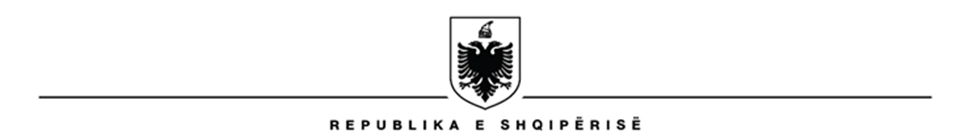 MINISTRIA E TURIZMIT DHE MJEDISITAGJENCIA KOMBËTARE E TURIZMITREGJISTRI I KËRKESAVE & PËRGJIGJEVE PËR INFORMACION Shënim:Rregjistri përditësohet çdo tre muaj.(1) Evidentohet kronologjia e kërkesave.(2)  Evidentohet nisja e shqyrtimit të kërkesës.(3)  Identifikohet lloji i kërkesës.(4) Reflektohet afati i shqyrtimit të kërkesës dhe nepermjet klikimit njohja me përmbledhjen e përgjigjes. (Të dhënat personale anonimizohen në përputhje me ligjin nr.9887, datë 10.03.2008 “Për mbrojtjen e të dhënave personale”)(5)  Ndihmon kërkuesin për të njohur ecurinë e procesit.(6)  Evidenton vlerat monetare për dhënie të dokumentacionit në përputhje me udhëzimet përkatëse.Nr. Rendor (1)Data e kërkesës (2)Objekti i kërkesës (3)Data e përgjigjes (4)Përgjigje(5)Menyra e përfundimit të kërkesës (6)Tarifa (7)25.02.2020Kerkese per takim ne panairin e ITB Berlin , nga Joroen Van Boxen , travel blogger Hollande25.02.2020Përfunduar. Kërkesa kaluar per pergjigjigje Olta Lames dhe Alina Staroves Takimi i kryer ne panair 025.02.2020Kërkesa  per takim ne panairin e ITB Berlinit nga Alexandre Vervoort , AVIEPERS Benelux , Markiting and PR 25.02.2020PërfunduarKërkesa  kaluar per pergjigjigje Olta Lames dhe Alina StarovesTakimi i kryer ne panair 025.02.2020Kërkesa  per takim ne panairin e ITB berlinit nga Abbas Murata , ESPN – part of Ëalt Disney group 25.02.2020Përfunduar Kërkesa  kaluar per pergjigjigje Olta Lames dhe Alina StarovesTakimi i realizuar ne panair 025.02.2020Kërkesa  per ofrim turi dhe cmime hotelsh nga Mrs. Mary Jane , Angli 20.02.2018Përfunduar Kërkesa  ju kalua per pergjigje teknike nga shoqatat tona te biznesit si ATA. UOTSH. ATOA dhe AITAEshte trajtuar nga ana e subjekteve priovate025.02.2020Kërkesa  per takim ne panairin e ITB berlinit nga Lazlo Puczky , i Expo Forum Ëelness ( Health Toursim Ëolrd  Ëide ) 25.02.2020Perfunduar Kërkesa  kaluar per pergjigjigje Olta Lames dhe Alina StarovesTakimi i realizuar ne panair025..02.2020Dhenia e informacionit per  organizimin e Gided 4x 4 Tours in South Albania nga 31 maj deri 6 qershr 25.03.2018 Përfunduar .Kaluar per evidence Ariola Merepeza, Alina Starove dhe Anxhela BilbilajTuri nuk u realizua 025.02.2020Kerkese per mbeshtejete per realizim fotosh ne Shqiperi nga Les Petit Frech, camille dhe Thibault 25..02.2020Perfunduar . informacioni kaluar Samantha Rexhepit dhe Arila Merepezes per ta vleresuar Mbeshtejta nuk eshte realizuar per arsue objektive 025.02.2020Kerkese per takim ne panairin e UITT Kiev nga Oksana Samyk , kompani turistika nga Ukrahina   25.02.2020Perfunduar Kërkesa sa kaluar per pergjigje Ariola Merepraza dhe Alina Starova Eshte perfunduar komunikimi dhe eshte konfirmaur takimi 025.02.2020Kerkese per takim ne panairin e ITB Belin nga Michael Milstein , nga Biodiversity Project for Ëild Fund 25.02.2020Perfunduar Kërkesa sa kaluar per pergjigje Olta Lamesdhe Alina StarovaEshte perfunduar komukimi mi dhe konfirmuar takimi 025.02.2020Kerkese per takim ne panairin e ITB Berlin nga Emilio Ines ,Forëard Key T-Operator nga Spanja 26.02.2020Perfunduar Kërkesa sa kaluar per pergjigje Olta Lamesdhe Alina StarovaEshte perfunduar dhe konfimuar takimi 025.02.2020Kerkese bashkepunimi ne fushen e marketinit dhe taksave nga Lauren Ashley , Holiday Taxis marketing – travel easir 26.02.2020Perfunduar.Informacioni ju dergua per informim Ariola merepezes dhe Anxhela Bilbilaj025.02.2020Organizatoret e Panairit te ITB Berlinit dergimi i informacioni me “ Ceremonine e hapjese se panairit “ 26.02.2020Perfunduar. Informacioni iu dergua per dijene drejtorit te pergjithshem Kornalia Ferizaj si dhe Alina Starova dhe Olta Lames025.02.2020Ela Mattheë , kompani qe ofron per blerien e visitor mailing list per panairin e Itb Berlinit 26.02.2020Perfunduar Informacioni ju kalua per dijeni Alina Staroves dhe Olta LamesNuk ka patur bashkepunim 025.02.2020Kërkesa  nga Elisa Bilale, e Luxory Resort and SPA per pjesmarrjen e subjetit te tyre ne panairin e ITB Berlinit  26.02.2020Perfundua.Iu kthye pergjigje duke i sqaruar mbi mbylljen nga AKT te perzgjedhejs se operatoreve per ne panairin e ITB Berlinit si dhe dhenia e sqarimit mbi menyrat e ardhshme te aplikimeve . Per dijeni ekanli ju derguar edhe Alina Staroves Eshte perfunduar komunikimi dhe konfirmauar takimi 026.02.2020Ela Mattheë , kompani qe ofron mbi attanding contacts per panairin e Ë.T.m. Londres 202026.02.2020Perfunduar Infroamcioni ju kalua per dijeni Alina Staroves dhe Olta Lames Nuk ka patur bashkepunim te metejshem 026.02.2020Informacion i dhene na tour operatori rus me aktivitet ne Brazil “ Ada Tours “ per takime ne panairin e ITB Berlinit 26.02.2020Perfunduar. Inforamcioni ju kalua per dijeni shoqatave tona te biznesit turistk, ATA , UOTSh, AITA dhe ATOAEshte ndjekur nga ana e shoqatave 027.02.2020Kërkesa  per takim ne panairin e ITB Berlinit nga Brendan Van Son, fotograf 27.02.2020Pefunduar. Kërkesa  ju kalua per pergjigje Aina Starove dhe Olta Lames Takimi eshte realizuar ne panair 026.02.2020Kërkesa  per takim ne panairin e ITB Berlinit nga Kathia Ramirez e TUI Group 27.02.2020Pefunduar. Kërkesa  ju kalua per pergjigje Aina Starove dhe Olta LamesEshte perfunduar komunikimi dhe konfirmauar takimi 026.02.2020Kërkesa  per takim me panairin e ITB Berlinit nga Miriam Brakel , agjenci gjermane per PR  27.02.2020Pefunduar. Kërkesa  ju kalua per pergjigje Aina Starove dhe Olta LamesTakimi eshte realizuar ne panair026.02.2020Kerske per takim ne panairin e ITB Berlinit nga Vibeke Lorentzen , Ëorld Ëide Marketing Company  27.02.2020Pefunduar. Kërkesa  ju kalua per pergjigje Aina Starove dhe Olta LamesTakimi eshte realizuar ne panair026.02.2020Kerkese per takim ne panairin e ITB Berlinit nga z. Peter Ëarren , perfaqesues i UNESCO-s 27.02.2020Pefunduar. Kërkesa  ju kalua per pergjigje Aina Starove dhe Olta LamesTakimi eshte realizuar ne panair026.02.2020Kërkesa  per takim ne panairin e ITB Berlinit nga z. Martin Court , perfaqesues per PR ne Angli dhe Irlande 27.02.2020Pefunduar. Kërkesa  ju kalua per pergjigje Aina Starove dhe Olta LamesTakimi eshte realizuar ne panair026.02.2020Dhenie e informacionit per linkun e tij nga ana e blogerit polak  z. Gregorz Rybka , i takuat ne TT Varshave 27.02.2020Perfunduar , linku i tij ju dergua si inforamcion per dijeni Ariola Merepezes Nuk ka patur bashkepunim te metejshem 026.02.2020Kërkesa  per takim ne panairin e ITB Berlinit nga z. Kristian Brunby , OTT Group Limitet Companies27.02.2020Pefunduar. Kërkesa  ju kalua per pergjigje Aina Starove dhe Olta LamesTakimi eshte realizuar ne panair 026.02.2020Kërkesa  per takim ne panairin e ITB Berlinit nga z.Mats Ëalk, B2B supplier 27.02.2020Pefunduar. Kërkesa  ju kalua per pergjigje Aina Starove dhe Olta LamesTakimi eshte realizuar ne panair 026.02.2020Marrie e nje informacioni per ITB Berlinin nga Drenspour ( per takime dhe aktrivitete qe zhvillohen ne panair ) 27.02.2020Perfunduar ,Informacioni ju dergua per dijeni Alina Staroves026.02.2020Marrje e nje ftese nga z. Partick Fritz  i Ë.T.O. per takimin ne ITB mbi “ Strategjine e rruges se mendafshit “ 27.02.2020Perfunduar . ftesa dhe informacioni per kete takim  ju kaluar per dijeni drejtoreshe se pergjithshme znj. Kornelia Ferizaj si dhe Alina Staroves dhe Olta Lames Eshte perfunduar dhe konfirmaur pjesemarrje jone ne takim mbi kete teme 027.02.2020Kërkesa  per takim ne panairin e ITB Berlinit nga z. Rahj  Sing i  Broker Live company 27.02.2020Pefunduar. Kërkesa  ju kalua per pergjigje Aina Starove dhe Olta Lames027.02.2020z. Nick Borgtz , individual nga SH.B.A. kerkon harte per Shqiperine 28.02.2020Perfunduar Iu sigurua e dhena mbi linkun e albania.al per te mbledh informacion per vendin 027.02.2020Food and Travel Magazine , dhenie e linkut per te orgaznuar takim e te na ne panairin e ITB Berlinit 28.02.2020Perfunduar . liknku ju kaluar per informacion Alina Staroves dhe Olta Lames027.02.2020Kërkesa  per takim ne panairin e ITB Berlinit nga Thessa Gebhart e Federates Europiane te ciklizimit 28.02.2020Pefunduar. Kërkesa  ju kalua per pergjigje Aina Starove dhe Olta Lames027.02.2020Gazetari Karyn Gorman po shkruan nje artikull per shqiperine dhe kekoi nje perfaqesues shtypi 28.02.2020Perfunduar Ju kerkuan te na adresone pyetiet perkatese Pas marrjes se pyetieve do ja trajtojme dhe pergjigjemi 027.02.2020Z. Ikran Selkan ne kuader te nje research personal na dergoi nje pyetsor mbi turizmin 28.02.2020Perfunduar Iu kerkua pak kohe per plotesimi e pyetesorit disa faqesh gjate javes tjeter Ne trajtim nga Sokol Kongoli 027.02.2020Z, Roy Duff na ka derguar nje link i cili siguron te dhena dhe menyra apikimi per te organizuar fum tripe 28.02.2020Perfunduar , linku itij vfam.spingglobe ju kalua per informacion dhe evidence Ariola Merepezes028.02.2020Agjencia Tursitke Franceze “ Le route des Voyagues “ organizon ture per Shqiperine .Kerkoi foto tonat per qellime te agjencise 28.02.2020Perfunduar . Kërkesa  per sigurim fotosh ju kalua Samantha Rexhepit. Gjothashtu agjencise ju vu ne dispozicion per info te metejshem linku yne ëëë.abania .al028.02.2020Ms. Krupa Dhruv , nga Alleances Team kerkon kontakt te drejtorise sone te marketingut per promovim te Shqiperise02.03.2020Perfunduar .Kërkesa  ju kalua per dijini Alina Staroves dhe Olta Lames 0028.02.2020INCA Instituti per Mbrojtien e Natyren ne Shqiperi na dergoi buletinin e saj te 81 02.03.2020Perfunduar, materiali ju kalua drejtoreshes se Pergjithshme 029.02.2020Z. Osman Salem nga Egjypti na kaloi informaconin mbi organizimin e panairit Egypt Travel Shoë 02.03.2020Perfunduar . materiali ju kalua per dijeni Alina Staroves 001.03.2020Studentja e Univesritetit te Tiranes , dega gjuhe komunikim Alba Isakaj drejtoi pyetie per kryerjen e praktikes mesimore 02.032020Perfunduar ., studentes ju dhane sqarimet e duhura si te veproje Trajtimi i pergjigjes u be nga Sokol Kongoli 001.03.2020Udhetari indpendent Joydeep Styal kerkoi informacion mbi hyrjen me vize indiane nepermjet agjencise Inside Tours 02.03.2020Perfunduar ; ju dhane sqarimet si dhe linku i Ministrise per Europen dhe Punet e Jashteme Trajtimi i pergjigjes u be nga Sokol Kongoli 001.03.2020Udhetari indipendent nga Argjenina znj. Maria do los Angles kerkoi infomracion mbi hyrjen ne Shqiperi me pass Argjentinase 02.03.2020Perfunduar ; ju dhane sqarimet si dhe linku i Ministrise per Europen dhe Punet e JashtemeTrajtimi i pergjigjes u be nga Sokol Kongoli001.03.2020Udhetari indipenden nga Spanja z, Arrate Vivanc pyeti mbi mundesine e te kryerit hiking ne muajin prill nga Valboan per ne Theth02.03.2020Perfunduar , ju dhane sqarimet e duhara se zakonisht rruga ne prill eshte e lire nga bora Trajtimi i pergjigjes u be nga Sokol Kongoli002.03.2020Znj. Kata Lovas nga Hungaria e indipenden travel ëebiste kerkoi ndihmese per ëebin e tyre per te paraqit Shqiperine 02.03.2020Perfunduar ju kerkuan pyetie konkrete dhe te detajuar se cfare lloj nduhme kerkon nga ana e jone 002.03.2020Znj. Ketrine Elen , gazetare freelence belge  kerkon mbeshteje per nje press trip 10 ditor ( 25 qershor – 5 korrik ) 03.03.2020Perfunduar . Ju dhane sqarime mbi kushtet tona te mbeshtetjes . Do diskutohet me drejtorin e pergjithshem . Meteriali ju lakua per dijeni drejtori te pergjithshem , Ariola Merepezes dhe Olta Lames Eshte ne proces dhe vijimesi mbi vendimarrjen pasi kerkohet mbulim i plote , trajtim i nje guide shqiptare dhe kohezgjatja e kerkuar eshte shum e gjate .002.03.2020z. Deepak Jain , udhetar individual . Kerkon kur eshte koha me e mire per te udhetuar ne Shqiperi dhe si mund te vihet ketu 03.03.2020Perfuduar. Ju dha sqarime per periudhen me te pershtatshme si dhe sqarime dhe linqet e aroportit dhe faqes tone Trajtuar dhe dhene pergjigje nga SokolKongoli 002.03.2020Z. Tim Stockaman , Digital Media Creator , sjell oferte per vendin tona 03.03.2020 Perfunduar . Materiali ju kalua per dijeni dhe vleresim Alina Staroves, Ariola Merepzes dhe Anxhela Bilbilaj 002.03.2020Z. Jurgen Klimke . PR Copmany nga Gjermani , paraqitje oferte 03.03.2020 Perfunduar . Meteriali ju kalua per inforamcion dhe dijeni Alina Staroves 002.03.2020 Znj. Sarah Mayger e agjencise angleze te udhetimeve “ Regent Holidays “ kerkjne foto per katalogun e tyre ne programet per shqiperine . 03.03.2020Perfunduar , kerkasa per dhenia fotosh ju kalua me prirotet Samanta Rexhepit per kete agjenci mbi 50 vjecare qe punon me Shqiperine 002.03.2020 z.Frank Ëachendorfer , vistor individual gjerman  kerkon material peomocionale dhe njohje per Shqiperine 03.03.2020 Perfunduar Ne mungese materialesh ju vun ne dijani faqja jone e ëebsite Trajtimi u be nga Sokol Kongoli 003.03.2020John Lin  i ëahts up application Nas daily 03.03.2020 Perfunduar , ju lakua per informacion Alina Staroves dhe Anxhela Bilbilaj003.03.2020Kërkesa  per interviste nga z, Melisia Poiters e revistes franceze “ L’europe per nje artikull per aspekte mjedisore te liqenit te Ohrit 03.03.2020Perfuduar . Z. Poiters ju krijua lidhja me z, Zamir Dedej nga AKZM si dhe ju kekuan te dergonte pyetje edhe per ne Ne proces ne varesi te marrjes se pyetjeve nga znj Poiters 003.03.2020Kerkese nga zoti Mick Dahler , individ nga SHBA i cili kerkon kartolina nga shqiperia me poste 04.03.2020Perfunduar, ju dergua pergjigje duke i thene se od shohim mundsine 004.03.2020Nordik Road shoë ka derguar per inforamcion per Alina Satroven dhe Ariola Merepzen te dhena Invitation Aviareps qe zhvilholet ne 50 8 tetor ne disa vende Nordike, ( takime operatoresh dhe aktoresh te turizmit )  05.02.2020Perfunduar pasi Alina Starova dhe Ariola Merepeza jane ne dijeni 004.03.2020Dergim pyetesori nga stidnetja e Kolegjit teknik te Klagenfurtit ( Austri ) znj. Monika Tatic 05.03.2020 Perfunduar Pyetiet ju derguan te plotesuara nga ana e Sokol Kongolit 004.03.2020Kërkesa  nga Johana Ëostaman , udhetare individuale per ne vendin tona e cila kerkoi iformacion mbi lundrimin ne Liqenin e Komanit per Fierze 05.03.2020Perfunduar Pesonit ju dha pergjigje me psecifikimit perkatese si dhe me linkun e kompanise se trageteve nga Sokol Kongoli 005.03.2020Ftese per pjesmarrjen e zotit Minister ne Expo Forum Convention and Exhibition Cemter ne St Peterburg 05.03.2020 Perfunduar Ftesa ju Kalua menjehere z, Idriz Konjari dhe z. Elsid Xhelili ne Ministri dhe per dijeni drejtoreshes se Pergjithshme Kornelia Ferizaj 005.03.2020z. Jake Parson , individuial nga SHBA kerkon harte te Shqiperise06.03.2020Perfunduar , ju vu ne disopozicin linku i institcionit Trajtuar nga Sokol Kongoli 005.03.2020Kerkese nga z. Joahan Ëostam e Lonely plant per te informaur per hikkin trail 06.03.2020Perfunduar . Ju krijuan lidhje me kompani teknike qe trajtojne keto lloj turesh si High Albania Summit Club dhe Discover Albania . Po ashtu edhe linku i ëebssite te institucionit Trajtuar dhe mbyllur nga Sokol Kongoli 005.03.2020Z. Monica Tatou e MISS young Kërkesa  per lidhje partnershipi me marketingun 06.03.2020Perfunduar Informacioni ju kalua per dijeni Alina Staroves006.03.2020z. Melanie Kunz e kopmanise ajrore Euroëing. Kekrese per foto dhe drobox per promovim te Shqiperise 09.03.2020Perfunduar . Kerkresa ju kalua per Samanta Rexhepit per ti suguruar foto. Personit ju dha edhe linku jone e ëebpage 006.03.2020Z. Olsi Pengili i kruja Infopoint  informacion dhe mundesi bashkepunimi 09.03.2020Perfunduar U trajtua nga Sokol Kongoli 007.03.2020Znj. Tamar Hinson , peyete ne se AKT ka zyre PR ne Londer UK 09.032020Perfunduar Pergjigja u trajtua nga Sokol Kongoli 008.03.2020Universal Toursim Exhibition Office Kine . dhenia informacioni mbi panaire dhe evente qe zhvillohen ne Kine 09.03.2020Perfunduar. Materiali ju kalua per dijeni Alina Staroves009.03.2020Organizatoret e panairin COTTM Kine , dhenie infoamcioni mbi zhvillimin e tij  ne 9- 11.09.202009.03.2020Perfunduar .Materiali ju kalua per dijeni Alina Staroves009.03.2020Ftese nga Murtesa Kalendet i Istambul Touris Association ISTTA per ëorkshopin dhe fum trip qe organizojne ne 21 – 24 nentor ne Turqi 10.03.2020Perfunduar , linku ju kalua per dijeni drejtoreshe se pergjithshme Kornelia Feeriza dhe Alina Staroves009.03.2020#GO2 inovation thirje projekti per turizmin dhe agro biznesin ne qarkun Shkoder 10.03.2020Perfunduar . mesazhi ju kalua Sindi Omurit dhe Alban Ajdinit009.03.2020Chiara Baldori , prekthyes freelence nga Italia 10.03.2020 Perfunduar . U ruajt kontakti010.03.2020Inforamacion per ITB Asia 21- 23 tetor 10.03.2020Perfunduar . Materiali ju kalua per dijeni Alina Staroves010.10.2020Dhenia informacioni nga z. Jan Berker i Travel neës magazine ne Suedi . Mundesi per botime 10.10.2020Perfunduar . Materiali ju kalua Ariola Merepezes010.10.2020Kërkesa  per te biseduar nga Luigi DI Vito nga marina Orkun 10.10.2020PerfunduarKërkesa  ju kalua Arta Bazhelles16.03.2020Viktor Bogdani , na dergoi foto nga liqenet e Rreajces 17.032020Perfunduar , fotot ju kaluan Samanta Rexhepit dhe Alina Staroves16.03.2020Informacion nga Joint Secretariat , projekt Itali- Shqiperi – Mali i zi  17.03.2020Perfunduar , materiali ju kalua per informacion Sindi Omurit dhe Alban Ajdinit16.03.2020Z. Nasel Miller nga Sensations Exhibits dhenie informacioni 17.03.2020Perfunduar , materiali ju kalua per informacion Alina Starovees dhe Olta Heqimit16.03.2020Z. Kobialov nga Shen Peterburg International Econimic Forum , njoftim per shtytrjen e forumit  17.03.2020Perfunduar , informacioni ju kalua per dijeni drejtoreshes se Pergjithshme Kornalia Ferizaj16.03.2020Drejtuesit e panairit nderkombetar te Kievit , uKraine UITT , njoftim per shtytrjen e panairit prej korona virus nge 1- 3 shtator 202017.03.2020Perfunduar , mkoftimi ju kaluar per dijeni Ariola merepezes dhe Alina Staroves16.03.2020Kërkesa  per informacion nga zoti Julius Ëerner , tursit individual nga ghjermani qe donte te vinte ne date 17. Mars si turist backpacketr17.03.2020Perfunduar , u sqarua se per shaka te shperthimit to covid 19 dhe gjendje se ndalim qarkullimit te Shqiperi periuda per te ardhur si turist nuk ishte e pershtatshemm dhe ju sugjerua shtyrja e udhetimit , ndoshta ne shtator Pergjigja u trajtua nga Sokol Kongoli 16.02.2020Ftese projekte nga Optima Zenicae per projektin FOST- INNO , i Adriatic – Ionian region 17.03.2020Perfunduar . materiali ju kalua per dijeni Sindi Omurit dhe Alban Ajdinit17.03.2020Z, Ëendy Mensah email kortezi mbi peballimin e kovid 19 17.03.2020Perfunduar me perjigje kortzieU trajtua nga Sokol Kongoli 17.03.2020Kërkesa  nga Travel Institute & Travel Toursim Management te cile duan te perdotim logon tone ne ëeb.site e tyre 17.03.2020Perfunduar , Kërkesa  ju kalua per pergjigje drejtoreshe se pergjithshme Kornelia Ferizaj dhe Alina Staroves 18.03.2020Dhenie ofertash per botim nga revista turistike rise “ Otdikh ot a do a “ per publikime per turizmin tone18.03.2020Pefunduar Materiali ju kalua per informacion Ariola Merepzes18.03.2020z. Rene  Kumar i Online Reputation Management Copmny ne Azi dhenie informavioni per promovim 18.03.2020Perfunduar , materiali ju kalua per dijeni Samanta Rexhepit 26.05.2020Asia Unilie , Agjenci Korate qe sjell turiste Kineze kerkese infoje mbi mundesine e hyrjes se kinese pa viza 26.05.2020Perfunduar U trajtua nga Sokol Kongoli 26.05.2020z. Juan Gyus , turist individual nga Belgjika, pyetie mbi mundesine e hapjes se Kufirit , nga pandemia Kovid 19   26.05.2020PerfunduarU trjatua nga Sokol Kongoli26.05.2020Z Roman Sugakov , kryetar i Shoqates se se Agjencive Euroasistake nga Bjellorusa. Pyetie mbi fillimin e fluturimeve me Bjellorusine pas kovid 19 26.05.2020Perfunduar U trajtua nga Sokol Kongoli 26.05.2020Znj .Timea marke kelelem nga agjencia Moto Aventura , pyetien per hurjen nga Mali i zi me nje grup motoristesh ne date 1 qershor m ne kushet e kovid 19 26.05.2020Perfunduar U trajtua nga Sokol Kongoli 26.05.2020z.Steven Homenides student nga USA , kerkese informacioni te pergjithshem per Shqiperise 27.05.2020Perfunduar U trajtua nga Sokol Kongoli 26.05.2020Z. Sami  Muli , kerkese nga nje grup i diaspores qe po nderton nje faqe per promovimin e Shqipersie per te perdor imazhet e faqeve tona 27.05.2020Perfunduar Pas konsultimit me Samanta Rexhepin ju dha pergjigje qe mund ti perdorin duke ruajtuar autoresine tone dhe duke bere citin e fotove 26.05.2020Marrja e buletinit mujor te USAID27.05.2020Perfunduar Matriali ju kalua per informacion drejtoreshes se Pergjithshme , Kornalia Ferizak 26.05.2020z. Vitori Rigoni nga italia , kerkese per publikime ne gazete 27.05.2020Perfunduar Ju kalua per informacion dhe dijeni Ariola Merepezes dhe Alina Staroves 26.05.2020Znj. Olivia Herylin nga digital magezine e tripdiscover , interes bashkepunimi dhe  botimi 27.05.2020Perfunduar Ju kalua per dijeni dhe per informacon Ariola merepzes, Anxhela Bilbilja dhe Alina Staroves 26.05.2020Znj .Timea marke kelelem nga agjencia Moto Aventura , pyetien per hurjen nga Mali i zi me nje grup motoristesh ne date 1 qershor m ne kushet e kovid 1927.05.2020Perfunduar Ps njoftimit te sotem ne media qe kufiri me malin e Zi do celet ne date 1 Qershor , u njoftua nga Sokol Kongoli , kjo agjenci 27.05.2020Znj. Prada Hong , njoftim per China Szhechen International Toursim Fair 27.05.2020Perfunduar 27.05.2020Znj. Anika Nunderhoh nga Travelzoo ( Germani ) dergoi per ish drejtorin Ardit Collaku nje plan marketingu per tregun gjerman 28.05.2020Perfunduar U sqarua per vendn e punes se z. Ardit Collaku dhe materiali ju dergua per dijeni Alina Staroveas dhe Ariola Merepezes 27.05.2020z. Gabor Ihasz , turist idividual nga Hungaria , petia mbi hapjen e kufinjve dhe fluturimin me Ëizari kete qershot 28.05.2020Perfunduar U trajtua nga Sokol Kongoli me sqarimet perkatese 28.05.2020z. Simeone Ferari Truzzi , turist individual nga Hollanda , pyetia mbi hapjen e kufinjve dhe ardhjen ne korrik nga Hollanda 28.05.2020Perfunduar U trajtua nga Sokol Kongoli me sqarimet perkatese28.05.2020Znj. Anna Krause , nga Polish Toursit Regio Anency , pyetia mbi hapjen e plazheve ne Shqiperi dhe pyetie mbi masat covid1928.05.2020Perfundur U trajtua nga Sokol Kongoli  28.05.2020Ambasada Kroate dergon nje fjalim te sajim mbi rastin e Statehood Day  te Kroacise 28.05.2020Perfunduar Me falenderimet perkatese materiali ju kalua drejtoreshes se pergjithshme Korneli Ferizaj 28.05.2020z. San Van Ëesley , student ne hollane kerkese per bashkepunimin Shqiperi – Hollande 29.05.2020Perfunduar U trajtua nga Sokol Kongoli 29.05.2020Brian Bermudez , turist individual nga SHBA . kerkese per informacion te pergjithshem per Shqiperine 29.05.2020Perfunduar U trajtua nga Sokol Kongoli 29.05.2020Znj. Lilialna Markovic, Hotel Princes Bar Mali i zi , kerkese per agjencite out going nga Shqiperia 01.06.2020Perfunduar Ju vune ne dispozicin kontaktet e shoqatave te tour operatoreve private Shqiptare 29.05.2020Njoftim per te dhenat mbi panairin e RDA Kolnit 01.06.2020Perdunduar Materiali ju kalua per dijeni Alina Staroves dhe Olta Lames 29.05.2020Njoftim mbi organizimin e panairit te Turizmit Arkeologjik ne Paestum , Itali ne nentor 2020 01.06.2020Perfunduar Materiali ju kalua per dijeni Alina Staroves dhe Olta Lames31 .05.2020Znj .Laura Lopez nga Teravel Trade Council . kerkon kontakt per personat nga AKT qe mbulojne tregun spanjol dhe portugez si dhe foto01.06.2020Perfunduar U sqaruar se AKT nuk ka peson spacifik qe te mbuloje tregun spanjoll dhe portugez si dhe mesazhi iu kalua per dieni Alina Staroves, Ariola Maerepezdhe Samanta Rexhepit 01.06.2020z. Ilhav Zaviv nga Toursim Digital Marketin Izrael , mbi mundesite e bashkepunimit per promovimin digital 02.06.2020Perfunduar U informua mbi situaten covid 19 dhe per dijni info ju kalua Arila Merepezes dhe Alina Staroves 01.06.2020Mr. Ëee Ling Tian nga Trade Markting Rayonal Singapore , dhenia infoje mbi kompnine e tyre 02.06.2020Perfunduar Materiali ju kalua per dijni Alina Staroves, Olta Lames, Ariola Merepzes dhe Anxhela Bilbilaj 01.06.2020INCA na dergoi ditarin nr 84 te natyres 02.06.2020Perfunduar Materiali ju kalua drejtoreshe se Pergjithshme Kornalia Ferizaj dhe Sindi Omurit 01.02.2020z. Eric Figius nga Eris porduction fotograf individua per tregun skandina nga cekia . Donte foto nga Shqiperia 02.06.2020Perfunduar U informua per fotografe individua dhe mbi kushtet e faqes tona ëëë.alnbania.al 02.06.20220Znj. Mirela Hoxhaj , njesi akomoduiaese ne Vlore , kerkonta kontant te Ministrise 02.06.2020Perfunduar Ju vu ne dispozicioa kontakti i Ministrise se Turizmit dhe Mjedisit 02.06.2020 Znj Sharon Hendelam , turist individual kerkoi info per zonen e Tamares , pasi donte te vinte kete vere 02.06.2020Perfunduar U trajtua nga Sokol Kongoli duke i dhene te dhenat , plus kontaktet e guest house, guidave lokale te Tamares se bashku me zyren e Informacionit Turistik ne Tamare  02.06.2020Z. Andreë Cullinan nga Marketing Directory e aeroportit te Bazelit. Kerkoi foto per te promovu Tiranen si destiancioan ne kuader te rinisjase se flututrimeve Bazel – Tirana ne korrik me ËIZZ AIR 03.06.2020Perfunduar Kërkesa a per dergim fotosh ju dergua Samanta Rexhepit  02.03.2020Znj. Veronika Verzhak , salas and marketing sales per panairin e ITB Asia 202003.06.2020Perfunduar Infoamcioni iu kalua per dijani Alina Staroves dhe Olta Lames 02.03.2020Z. Adam Realson , turisti individual rumun me pass ceke , yet mbi kushtet per te hyre ne Shqiperi nga situata pandemika 03.06.2020Perfunduar U trajtua dhe sqarua nga Sokol Kongoli 03.06.2020Znj. Timea nga Moto Aventura , grup motorciklistesh nga Humgaria pey per hapjen e kufirit me Malin e ZI dhe hyrjen e grupit ne date 5 qershor 03.06.2020Perfunduar U trajtua nga Sokol Kongoli 03.06.2020z. Shpresim Memishi, turist individual nga Danimarka, pyetie mbi mundesine e ardhjen ne kete korrik 04.03.2020Perfunduar U trajtua nga Sokol Kongoli 03.06.2020Znj. Olene Denchy , agjenci turistike nga Estonia , pyetie per biletat e muzeve ne Shqiperi 04.06.2020Perfunduar U trajtua nga Sokol Kongoli 04.06.2020Z, Gerit Bart , turist individual nga Belgjika , pyetie mbi hapjen e turizmit ne Shqiper prej situates Covid 1905.06.2020Pefunduar U trajtua nga Sokol Kongoli 04.06.2020Beijing Tourst Exhibition dhenie informacioni per ekspozita ne Kine 05.06.2020PerfunduarMateriali ju kalua per inmformacion njhes Alina Satorves dhe Olta Lames 04.06.2020Jordan Keck , turist indivuala , petie mbi hapjen e turizmit nga pandemia ne Shqiperi 05.06.2020Perfunduar  Trajtua nga Sokol Kongoli 04.06.2020Xherina Haxhillari per projekt Shqiperi – Mali i ZI 05.06.2020PerfunduarMatariali ju kalua Sindi Omurit dhe Alban Ajdinit 06.06.2020Znj .Enida Shybra dergon material per tenderin e botimeve promocionale 08.06.2020Perfunduar Materiali i kalon per dijeni Migaela Mukjes, Sindi Omurit dhe drejtoreshes se Pergjithshme Kornelia Ferizaj 06.06.2020Znj. Jana Huljevoja nga Bringtravel Bacl , kompani makrtingu qe promovon vendet e europes qendror dhe lindore, ide bashekopunimi 08.06.2020Perfunduar Materiali ju kalua per dijeni Alina Staroves, Ariola merepezes dhe Anxhela Bilbilaj08.08.2020Znj. Grazia Borsato , turiste individuale nga italia , pyetie mbi mundesine e hyrjes si turiste ne Shqiperi ne muajin korrik pas situates covid 19 08.08.2020Perfunduar U trajtua nga Sokol Kongoli 08.06.2020B- C In – U reviste turistke , ide promovimi 10.08.2020Perfunduar Kaluar per diejni Ariola Merepezes dhe Alina Staroves 08.06.2020Marrje pyetesori nga projektei GEOBiz per date 15.06 10.08.2020Perfunduar Materiali me pyetesorin ju kalua Sindi Omurit dhe Alban Ajdinit 08.06.2020z. Thaler Jurgen nga Gjermani pyeti mbi kampingjet ne Shqiperi 10.06.2020Perfunduar U trajtua nga Sokol Kongoli 08.06. 2020Znj. Martina Halucova tursitke individuale nga Sllovaka me qendrim ne Tailande pyetie mbi hyrjen ne shqiperi nga situata e cobid 19 10.06.2020Perfunduar U trajtua nga Sokol Kongoli 09.06.2020 z. Edëard Dittmer, turist individual nga SH.B.A. pyeti mbi hyrjen ne Shqiperi prej situates se covid 19 10.06.2020Perfunduar U trajtua nga Sokol Kongoli 09.06.2020Informacion nga panairi i RDA Kelnit 10.06.2020Perfunduar Materiali ju kalua per dijeni Olta Lames dhe Alina Staroves 10.06.2020z. Nicolas Joh, tursit individual , pyetit mbi mundesite e hyrjes si turist ne Shqiperi ne periudhee covid 19 10.06.2020 Perfunduar U trajtua nga Sokol Kongoli 10.06.2020Z. Lior Levi turistik individual gjerman qe do te vije me traget ngas italia, pyeti mbi kushtet e hyrjes prej situates covid 19 10.06.2020Perfunduar U trajtua nga Sokol Kongoli 10.06.2020z. Picasso i Ocean Bar , yaht privat  nga franca. Pyetie mbi ankorimin ne portin e Sarandes kete korrik duke ardhu nga Mali i Zi 11.06.2020Perfundur U trajtua nga Sokol Kongoli duke e infromuar mbi kontaktet e portit te Sarandes dhe kushtet nga covid 19 10.06.2020Z. Viola Xhinid dergim ne grup infoje per projejtet IPA BBC Itali- Shqiperi – Mali i Zi 1 11.06.2020Perfunduar Materiali kaluar per dijeni Sindi Omurit dhe Albana Ajdinit 11.06.2020z.Jonas Ëogh , tursit individual nga gjermania i cili do te vije si backpeckers ne Shqiperi  pyeti mbi hyrjes ne kushtet e covid 10 12.06.2020Perfunduar U trajtua nga Sokol Kongli me shpjegimet perkatese 12.06.2020Dergim informacioni nga Xherina haxhillari eDrejtorsie se Bashkimeve te Territorit , dergim check liste per projekte 12.06.2020Perfunduar Materiali ju kalu per dijeni Sindi Omurit dhe Alban Ajdinit 12. 06.2020z. Vuk Antic , turist individual me pass spanjolle qe do te vije nga Rep. Ceke , pyetie mbi kushtet e hyrjes ne Shqiperi prej covid 19 12.06.2020Perfunduar U trajtua nga Sokol Kongli me shpjegimet perkatese19.06.2020                                                                                                                                                                                     z. Uzair Faruk nga Anglia , turist individual , pyetia mbi ardhjen nga Mali i zi si turist 22.06.2020Perfunduar U trajtua nga Sokol Kongoli 19.06.2020Znj. Costandine Veryhede , studente per teze markeingu nga Unv. Breda Hollande . kerekse per bashkepunim teme 22.06.2020Perfunduar Kontakti ju kalua per dijeni Alina Staroves 19.06.2020z.Assi Vito , tursit individual italian , pyeti per hyrjen ne Shqiperi ne kushte Kovid 19 22.06.2020PerfunduarU trajtua nga Sokol Kongoli 19.06.2020z. Oliver Linehard , turist individua qe ne kuadrit te turit “ Pek Of Balkans “ pyeti per hyrje per treking nga Mali i zi 22.06.2020Perfunduar U trajtua nga Sokol Kongoli 19.06.2020Znj. Natalia , turist individuale nga Ukrahina , pyeti mbi kushtet e hyrjes ne Shqiperi nga kovis 19 22.06.2020Perfunduar U trajtua nga Sokol Kongoli 19.06.2020Z. Balik Kapidani , Kërkesa  per shfytezim shezlogjesh dhe rere ( cc edhe Ministrise ) 22.06.2020Perfundaur Ju kalua per dijani Sindi Omurit dhe ju dha personit adresa e Ministrise se Turizmit per kopetence te metejshem 20.06.2020Znj. Maria Charlote , ngas Nova Brod producent film nga Korsika France . kerkonta interviste per rruget e biciltatave ne qytet dhe foto 22.06.2020Perfunduar Ju siguruan kontaktet e zyres se Informacionit Turstik Tirane dheBashkise Shkoder si dhe ju kalua Samanta Rexhepit per dhenia fotosh 20.06.2020z. Beniot Vanderhof , turist individua nga Belgjika , pyetie per hrje ne Shqiperi per turin Via Dinarica nga Mali i ZI 22.06.2020Perfunduar U trajtua nga Sokol Kongoli 20.06.2020Znj. Regina Skuurkate nga Lituani, turiste individual pyetie mbi hyrjen ne Shqiperi ne kishtet e kovis 19 22.06.2020Perfunduar U trajtua nga Sokol Kongoli 20.06.2020z. Zhuaorong Ricky Li nga USA me pass Kineze , pyetia mbi hyrjen ne Shqiperi ne kishtet e kovis 1922.06.2020Perfunduar U trajtua nga Sokol Kongoli 22.06.2020Infoa nga ITE Hong Kong Fair , gusht 202022.06.2020Perfunduar Materiali ju kalua per dijeni Alina Staroves dhe Olta Lames 22.06.2020Z, Razvan Pascu nga travel Communication , propozim per promovim ne Ruani 23.06.2020Perfunduar Materiali ju kalua per dijeni Alina Staroves dhe Ariola merepezes 022.06.2020Njoftim per konference International Sustainable Toursim ne 21 – 22 gusht Kallute ( digitale ) 23.06.2020Perfunduar Njoftimi ju kalua per dijeni Ariola Merepezes dhe Alina Staroves  022.06.2020Marrje fotosh nga Shqiperia nga Gabrien Grabanica 23.06.2020PerfunduarFotot ju kaluan Samanta Rexhepit 023.06.2020Njoftim per ëorkshop nga ana e panairit te RDA ne 4 -5 gusht ( ne forme digitale ) 23.06.2020Perfunduar Materiali ju kalua per dijeni Alina Staroves dhe Olta Lames 023.06.2020Z. Thomas Leroux , turist individuan nga Anglia, pyetie mbi ardhejne nga kufiri tokesor me Kosoven 25.06.2020Perfunduar U trajtua nga Sokol Kongoli me sqarimet perkatese 023.06.2020Znj. Sascha Ëofll  nga Marketing Directory e Lustrumfiesta dhe TravelFiesta ne Hollande , kerkese per foto dhe video per ti hedhur ne rrjetet e tyre per promovim te Shqiperise si destiancion 25.06.2020PerfunduarKërkesa sa ju kalua per sigurim fotosh dhe videosh Samanta Rexhepit 023.06.2020Znj. Hila Berry turist individua nga Izraeli, pyetie mbi ardhjen ne kohe kovid19 nga Zelanda e Re 25.06.2020Perfunduar U trajtua nga Sokol Kongoli 023.06.2020zj. Michelle Farëell turiste individuale nga SH.B.A , pyetie mbi hyrjen si turiste ne Shqiperi ne periudhe kovisd 19 25.06.2020Perfunduar 024.06.2020Zj. Marina Noorbergen , turiste individuale nga Australia, pyetie mbi hyrjen si turiste ne Shqiperi ne kohe kovid 19 25.06.2020Perfunduar U trajtua nga Sokol Kongoli 024.06.2020 Z. Alex Tarraba, turist individual nga Spanja, petie mbi hyjrne ne kohe kovid 19 ne Shqiperi nga kufinjte tokesore 25.06.2020Perfunduar U trajtua nga Sokol Kongoli 24.06.2020Znj. Nati turiste individuale nga Izraeli , pyeti mbi hrjen ne Shqiperi ne kohe kovid 19 25.06.2020Perfunduar U trajtua nga Sokol Kongoli 25.06.2020Panai i MATK-s Helsini , njoftim per vitin 2021 29.06.2020Perfunduar Njoftimi ju kalua Olta Lames dhe Alina Staroves 25.06.2020Panairi i UITT Kiev , njoftim per panairin e 1- 3 shtatorit 2020 29.06.2020Perfunduar Njoftimi ju ju kalu Olta Lames dhe Alina Staroves 25.06.2020Z. Brad Fazzone ,turist individual nga SH.B.A. pyetie mbi hyrjen ne Shqiperi ne kushtet e covid 19 29.06.2020Perfunduar U trajtua nga Sokol Kongoli 25.06.2020Znj. Jana Huljevova nga revistr pelikan per promovim ne Sllovaki, Rep Ceke dhe Hungari , dergim informacion shtese 29.06.2020Perfunduar Materiali ju kalua per dijeni Ariola Merepezes dhe Alina Staroves 25.06.2020Z. Chris Alexander nga Business Develpment G&B , paraqitje interesi per bashkepunim 29.06.2020Pefunduar Aterilai ju kalua per dijeni Ariola Merepzes dhe Alina Staroves 26.06.2020Z. Yuliia Isakinneva nga nje revste dhe ëebsite ukrahinas , kerkese bashkepuoinimi per botin dhe promovin e kuader te ardhejs se chartrit me turiste ukrahina kete te premte 29.06.2020Perfundaur Materialu ju kalua Alina Starove, Ariola, Merepezes, Anxhela Bilbilajt dhe Samanta rexhepit , kjo e fundit per sigurim fotosh  27.06.2020Z, Dave , turist individual nga Suedia , pyetia mbi hyrjen ne Shqiperi ne kushtet e covid 19 29.06.2020PerfunduarU trajtua nga Sokol Kongoli 28.06.2020Zj. Alesia Vasilenka nga Ukraina , pyetie mbi hyrjen ne Shqiperi ne kushtet e covid 19 29.06.2020Perfunduar U trajtua nga Sokol Kongoli 29.06.2020z. Domenico Paz , turist individial nga Italia . kerkoi material informues per turizmin ne Shqiperi 30.06.2020Perfundaur U trajtua nga Sokol Kongoli 29.062020Agjencia nga Bitola e Maqqedonise se veriu JK Explore Travel me znj. Aleksandra Dancheva kerkonte agjenci partnere ne Shqiperi 30.06.2020Perfunduar U trajtua mga Sokol Kongoli 30.06.2020Znj. Olena Lakovich , turiste individuale nga Ukraina, pyetie mbi hyrjen ne Shqiperi ne kushtet e kovid 19 01.07.2020Perfunduar U trajtua nga Sokol Kongoli 30.06.2020Dhenia informacioni nga hoteli i ri per cmimet dhe sherbiet e tij , hotel VH Prime Astira Hotel ne Tirane 01.07.2020Perfuduar U moren te dhenat 30.06.2020z. Marcos Frange Garcia , turist individual . Pyetie mbi hyjrne ne Shqiperi ne rruge tokesore nga kufiri me Greqine ne kishtet e kovid 19 01.07.2020Perfunduar U trajtua nga Sokol Kongoli 30 .06.2020Panairi COMTT Kine , prill 2021 , dhenia informacioni 01.07.2020Perfunduar Materiali ju kalua per dijeni Olta Lames dhe Alina Staroves 01.07.2020Z. Kelvin Neal , turist individual nga Australia me banim ne Gjermani . Pyetie mbi hyrjen ne Shqiperi ne kushtet e kovid 19 01.07.2020Perfunduar U trajtua nga Sokol Kongoli 01.07.2020Z. Nicholas Dimitri i CEO Global Marketing & Communications nga Ukraina , info per bashkepumim mbi promovimin , PR , B2B etj 01.07.2020Perfunduar Materiali ju kalua per dijeni Ariola Merepzes dhe Alina Staroves 01.07.2020Znj. Serena Borgesi , travel blogger nga Italia , kerkese per shkrime , raporte e postime per Shqiperine ( ne email cituar Enia Dule e kontaktuar ne BIT Milano ) 01.07.2020PerfuduarU kontaktua me sqarime si dhe ju kalua per dijeni Enia Dules.01.07.2020Z. Mauricio Orrico i Face Magazine , kerkese per botime 02.07.2020Perfunduar Materiali ju kalua per dijeni Ariola Merepezes dhe Alina Staroves  01.07.2020Znj. Aurora Maria Losacco nga projekti INNOTOURCLUST , informacione mbi projektin02.07.2020Perfunduar Materali ju kalua per dijeni Albana Ajdinit dhe Sindi Onurit 01.07.2020End Print paraqitja oferta per prodhim kartvizitash 02.07.2020PerfunduarMateriali ju kalua per infoamacion komisionit te blereieve te vogla Migaela Mukjes dhe Anxhela Bilbilajt 01.07.2020Z. Derek Bartollo nga Franca kompani per oferta shoë ne instagram , facebook etj 02.07.2020Perfunduar Materiali ju kalua per dijeni Ariola Merepzes, Samanta Rexhepit dhe Alina Staroves 01.07.2020INCA dergoi ditarin e natyres nr 85 02.07.2020Perfunduar Materiali ju kalua per informacion drejtoreshes se pergjithshme znj. Korneli Ferizaj 01.07.2020z.Hector Lrraz , turist individual nga Spanja. Pyetie mbi mundesine e ardhjes me ajer nga Italia ne kushtet e covid 19 02.07.2020Perfundaur U trajtua nga Sokol Kongoli 02.07.2020Znj. Silvia Garda turistie individuale nga Italia , pyeti specifike mbi masat qe duhet te zbatohen gjate qendrimit ne Shqiperi ne kushtet e pandemise covid 19 02.07.2020Perfunduar U trajtua nga Sokol Kongoli 02.07.2020z. Scott Shpehard turist indivudual me banim ne Gjemani , pyeti mbi mundein e hyrjes ne Shqiperi nga porti i Kofuzit Greqi 02.07.2020Perfunduar U trajtua nga Sokol Kongoli 02.07.2020Te dhena per panairin e Hioliday Ëorld Prage ne gusht te 202102.07.2020Perfunduar Materiali ju kalua per dijeni Olta Lames dhe Alina Staroves  02.07.2020Znj. Laurin Jeast , turiste individuale , pyetie mbi mundesite e hyrjes ne Shqiperi ne kushtet e covid 19 02.07.2020Perfunduar U trajtua nga Sokol Kongoli 02.07.2020Panairi UITT Kiev 24- 26 mars 2021 . Informacione per panairin 06.07.2020Perfunduar Materiali ju kalua per dijeni Olta Lames dhe Alina Staroves02.07.2020z. Sumit Ray  oferte per promovin me faqe ëebsite 06.07.2020Perfuduar Materiali ju kalua per dijeni Ariola Merepezes dhe Samanta Rexhepit 03.07.2020Z. Jordi Sensibile , turist individual nga Spanja. Pyetie per te ardhur ne shtator ne Shqiperi nga Irlanda 06.07.2020Perfunduar U trajtua nga Sokol Kongoli 04.07.2020z. Ronie , turist indivudual , puetie mbi hyrjen ne Shqiperi ne kushtet e covid 19 06.07.2020Perfunduar  Trajtua nga Sokol Kongoli 04.07.2020Z. Jonas Triolet,turist potencial nga Zvicra  kerkoi informacion turistik per Shqiperine 06.07.2020Perfunduar U trajtua nga Sokol Kongoli 05.07.2020z. Richmond Grober , turist gjeran qe do te vije familjarisht nga Mali i  Zi ne rruge tokesore . Pyetie mbi hyrjen ne kushtet e Covid 19  06.07.2020Perfunduar U trajtua nga Sokol Kongoli06.07.2020Z. Elis Peeters nga Hollanda  , ish tursit qe ofroj shitje fotosh nga udhetimi i tij ne Shqiperi 06.07.2020PerfunduarU trajtua nga Sokol Kongoli dhe ju lakua per dijeni edhe Samanta Rexhepit 06.07.2020Z. Liliia Khystiuck  nga Bidrooms . per bashkepunim marketingu ( me teper drejt sektorit privat ) 07.07.2020Perfunduar Ju ofruan kontaktet per subjejtet private dhe masazhi u kalua per dijeni Ariola merepzes dhe Alina Staroves 06.07.2020z.Ismail Siam , turist individual nga Hollanda . Pyetie mbi kushtet e hyrjen ne Shqiperis ne kohen e covid 19 07.07.2020Perfunduar U trajtua nga Sokol Kongoli 06.07.2020Z. Mustafa Mourad . drejtor i Sales and marketing te AVIAREPs per Sudeine . dhenia indormacioni mbi aktivitet e Aviareps 07.07.2020Perfundaur Materiali ju kalua per dijeni Ariola Merepzes dhe Alina Staroves 07.07.2020z. Lohan Pierce nga Livestyle . Sales Marketing Zvicer, oferta marketingu per Shqiperine 09.07.2020Perfunduar Materiali ju kalu per dijeni Ariola Marepezes dhe Alina Staroves 08.07.2020Z. Abdul Ëahed in Fanar, Arab Travel Magazine , oferte per botim per turizmin tona 09.07.2020Perfunduar Materiali ju kalua per dijeni Ariola Merepezes, Alina Staroves dhe Olta Lames ( te ciles i ishte referuar ne email ) 08.07.2020Coctail Dreams Sarande, z. Mario Cjapi ankese per shfrytezim plazhi 09.07.2020Perfunduar U sqarua per ankesne duke e adresuar per kompetence tem Ministria e Turizmit dhe Mjedisit si dhe tek Agjencia Kombëtare eBregdetit 08.07.2020Z. Nicolas Gabrisch , turist individual nga Gjermani , pyetit mbi mudesite e hyrjes ne periudhe covid si dhe per informacione praktine ne Shqiperi 09.07.2020Perfunduar U trajtua nga Sokol Kongoli 08.07.2020z. Alesandro Russell , turisti indivuidual nga SH.B.A. petie mbi info praktim mbi mundeiste e levizjen nga Divjaka – Lushnje dhe Divjaka – Berat 09.07.2020Perfunduar  U trajtua nga Sokol Kongoli 08.07.2020EDGE buletini i info share nga USAID 09.07.2020Perfunduar U falenderua dhe materiali ju kalua Drejtoreshe se Pergjithshme Kornelia Fëerizaj, Sindi Omurit dhe Alban Ajdinit 09.07.2020Z. Bora Kazak , turist individual , pyetie mbi hyrjen ne kushtet e kovis nga aeroporti i Stambollit 14.07.2020Perfunduar U trajtua nga Sokol kongoli 10.07.2020Z. Cullinan Andreë , i aeroposti Basel , kerkese per foto nga Shqiperi per ti promovuar ne rrjetet sociale te Aeroportit 14.07.2020Perfunduar Kërkesa  ju kalua per plotesim Samanta Rexhepit 12.07.2020Z. Sascha Kessler , turistik indivual me pyetie per hyrjen dhe daljen nga Shqiperia ne kushtet e covi 19 ( dalja nga Mali i ZI dhe hyrje nga Greqia si dhe korfuzi 14.07.2020Perfunduar U trajtua nga Sokol Kongoli 12.07.2020z. Alex Salvov nga travelrestiction Barcelone , kerkese per bashekpunim me AKT 14.07.2020Perfunduar Ju parashtua pyetie mbi llojin e bashkepunimit qe kerkonte ne menyre qe te adresohej saktesisht Kërkesa  e tij ne drejterite perkatese 12.07.2020.Z. Nick Jensen , turist individual nga Hollanda , pyetie mbi hyrjen ne Shqiperi ne kushtet e covid se bashku me shoqen ngaBrazili 14.07.2020Perfunuar U trajtua nga Sokol Kongoli 13.07.2020z. Sara Melita nga agjencia turistike italiane Papya Viaggi pyetie mbi kushtet dhe rregullat e ardhjes se klienteve ne kushtet e covid 19 14.07.2020Perfunduar U trajtua nga Sokol Kongoli 13.07.2020z. Valentina Dimitrevska, gazetare nga Maqedonia e Veriut , pyeti mbi tegjet kryesore qe vine ne Shqiperi ne periudhen e kovid 19 14.07.2020Perfunduar U trajtua pergjigja nga Sokol Kongoli 13.07.2020Z. Liliia Khystiuck  nga Bidrooms . per bashkepunim marketingu ( me teper drejt sektorit privat ) riperseriti kerkesen 14.07.2020Perfunduar Ju siguruan per komunikim te metejshem kontaktet e shoqatave te biznesit turistik shqiptar 14.07.2020Znj . Cristina Cuniceanu “ Admiral Tour travel agency nga Moldova, kerkonte partnere ne Shqiperi 15.07.2020Perfunduar Ju siguruar te dhenat e shoqatave tona te biznesit turstike privat per komunikim te metejshem14.07.2020z. Sara Melita nga agjencia turistike italiane Papya Viaggi pyetie  te tjera mbi kushtet dhe rregullat e ardhjes se klienteve ne kushtet e covid 1915.07.2020Perfunduar U trajtua nga Sokol Kongoli 16.07.2020Z. Osman Salem , ifor per Egyptian Travel Shoë ne 2021 ( e shtyre nga kovid ) 17.07.2020Perfunduar Materiali ju kalua per dijeni Alina Staroves dhe Olta lames 16.07.2020Peytie nga portali i zyres se Informacionit te ashkise Tirane . cvisit. Tirana mbi kushtet e hyjres dhe te daljen ne kohe covid 19 te nje turisti individual gjerman qe kish pyetur ne ate portat 17.07.2020Perfunduar U trajtua nga Sokol Kongoli 16.07.2020Z, Belen Poazi , tursist individual , pyetit mbi kushtet e hyrjen ne Shqiperi gjate kovid 19 17.07.2020Perfundaur U trajtua nga Sokol Kongoli 20.07.2020Z. E .Fuchik , turist individual nga SH.B.A. pyeti mbi kushtet e hyrjes ne Shqiperi gjate pandemise covid 19 21.07.2020Perfunduar U trajtua nga Sokol Kongoli 20.07.2020Kita Nahan Loeks , film prodicer nga Herd Film Company Kanada 21.07.2020Perfunduar Materiali ju kalua per dijeni Ariola merepezes dhe Alina Staroves 23.07.2020z. Oleg Novosolov , nga Rusia , kerkres per informacion turuistik per Shqiperine 23.07.2020PerfunduarU trajtua nga Sokol Kongoli 23.07.2020Z. Francesk Jimenez Amor , turist individual nga Spanja pyetit mbi kushtet e hyrjes ndaj covid ne Shqiperi 23.007.2020Perfunduar U trajtua nga Sokol Kongoli 23.07.2020ITB Asia informacion per panairin 23.07.2020Perfundaur Informacioni ju kalua per dijeni Alina Staroves dhe Olta Lames 23.07.2020Znj.Stafania Scahscher , agjenci turistike nga Vjane kekrese per imazhe per Shqiperine per promovimi ne ture per klinetnet e tyre 23.07.2020Perfundaur JU kalua per plotesim Samanta Rexhepit e cila i siguroi materialin 26.07.2020z. Zhaoëu Xu , student nga Kina e cili kerkoi informacion turistik per Shqiperine 27.06.2020Perfunduar U trajtua nga Sokol Kongoli 29.07.2020z. Erin Hot, turist Amerikan individual me residence ne Cad , pyetie per ardhje ne kohe kovid 10 03.08.2020Perfunduar U trajtua nga Sokol Kongoli 29.07.2020ITB Asia 21- 23 tetor 2020, infor per panairin 03.08.2020Perfunduar Materiali ju kalua per dijeni Olta lames dhe Alina Staroves 29.07.2020Znj ,Stafanie Mane , bloggere  interers bashekupnimi 03.08.2020Perfunduar Materiali ju kalua per dijeni Ariola merepzes dhe Alina Staroves 29.07.2020Znj,. Milena Ilic, turiste individuale nga Serbia , pyetit per plazhet dhe mundsite e hurjes ne Shqiperi ne periudhe Covid 19 03.08.2020Perfundaur U trajtua nga Sokol Kongoli 30.07.2020Znj. Magdalena Solsan  dhenie informacion per top bloggerat polake 03.08.2020Perfunduar Materialui ju kalua per dijeni Ariola Merepzes 30 .07.2020z. Yourii Momot kompani oper ndertim st4ndash ne panaire , e quajtur Neososte nga Anglia . 03.08.2020Perfunduar Materiali ju kalua per dieni Olta Lames dhe Alina Staroves 31.07.2020Z, Ahn Ngyuen , turist individual nga Amerika , pyetie mbi mundesite e hyrjes ne kushtet e covid 19 03.08.2020Perfunduar U trajtua nga Sokol Kongoli 31.07.2020ITAP ( International Toursit Association of professionals ) kerkoi kontakte me shoqatat tone te biznesit privat turstik 03.08.2020Perfunduar Iu suguruar kontaktet e Shoqatave tona te Operatoreve tursitke 03.08.2020Z. Thomas Reprich tursitk individual nga Kanadaj , pyetie mbi kushtet e hyrjes ne Shqiperi ne kohe kovid 19.03.08.2020Perfunduar U trajtua nga Sokol Kongoli 03.08.2020INCA dergimi i buletini te Natres nr .86 , korrik 04.08.2020Perfunduar Buetini i natyres ju kalua drejtoreshes se Pergjithshme Kornelia Ferizaj 03.08.2020Z. Rikardo Muffolin , turisti individual nga Italia,, kerkese per informacion turistik per Shqiperine 04.08.2020Perfundaur U trajtua nga Sokol Kongoli 04.08.2020z. Nikita Efremov , turist individual nga Rusia, pyetie  mbi mundesite e hyrjes ne Shqiperi ne kushtet e kovid 19 04.08.2020Perfunduar U trajtua nga Sokol Kongoli 06.08.2020Znj. Isabela Cristina turiste individuakle nga Rimania, pyetit mbi hyrjen ne Shqiperi ne kushtet e Covid1907.08.2020Perfunduar U trajtua nga Sokol Kongoli 07.08.2020Z. marion Schnonger ATMO productions per marketing kompani nga Gjermania . interes bashkepunimi 07.08.2020Perfunduar Materiali ju kalua per dijeni Ariola merepzes 07.08.2020z.Elmar  Oostven , turist individual nga Hollanda, pyeti mbi hyrjen ne Shqiperi nga porti i Barit ne kushtet e Covis 19 07.08.2020Perfunduar U trajtua nga Sokol Kongoli 07.08.2020Oferte nga Kompania gjermana Velostand per ndertim stende ne panaire, znj. Rhim Kondime 10.08.2020Perfundaur Materiali ju kalua per dijeni Olta lmes dhe Alina Staroves 08.08.2020Z, Alena Kureta,  vizitor e faqes sugjerime per teksin e Apollonise 10.08.2020Perunduar Pergjige nga Sokol Kongoli dhe kalimi per metej dhe per dieni Samanta Rexhepit 09.08.2020Alumi , vizitor indivuidual nga meksika me banin ne Norvegji , pyetit mbi ardhje ne Shqiperi ne kohe kovis 19 10.08.2020Perfunduar U trajtua nga Sokol Kongoli 09.08.2020Njeftim nga sherbimi postar DHL per dergim poste (zarf ) drejt institucionit tone10.08.2020Perfunduar Njoftimi iu kalua per dijeni Erjola salillarit, Olta Lames dhe alina Staroves 10.08.2020Z. Nino  nga Vitual markets Sh.B.A. Kërkesa  per foto dhe imadhe per nje prezantim per shqiperine ne kete platforme 12.08.2020Perfunduar Kërkesa  ju kalu per plotersim Samanta Rexhepit dhe per dijeni edhe drejtoreshes se Pergjithshme Kornelia Ferizaj 10.08.2020Z. Ersela Memushaj studente per arkutekture ne Univesriostetin Politaknik te Tirane. Pyetie per kryerien e praktikes mesmore prane AKT 12.08.2020Perfunduar U trajtua me saqrime nga Sokol Kongoli10.08.2020z. Yasemin Ozcan  nga kompani e marketingut Rota randor , interes bashkepunimi 12.08.2020Perfunduar Materiali ju kalua per dijeni Ariola merpezes dhe Alina Staroves 10.08.2020Znj. Andra Silva , turiste individuale pyetit mbi kushtet e hyjres ne Shqipersi ne periudhen e covid 1912.08.2020Perfunduar U trajtua ngaSokol Kongoli 11.08.2020Znj. Ariane Ramirez turiste indivuduale , pyetie mbi mundesite e hyrjes ne Shqiperi ne periudhe e covid 19 si dhe kerkese informacioni turstik 12.08.2020Perfudnuar U trajtua nga Sokol Kongoli 11.08.2020z. Robert Horëath tursitk individual . Pyetie mbi mundesite e ardhjes ng SH.B.A. ne shqiperi ne kushtet e kovid 19 12.08.2020Perfunduar U trajtua nga Sokol Kongoli 11.08.2020z. Brendion Code i Global Exhibition, kompani per ndertim stende ne panaire nga Anglia 12.08.2020Perfunduar Informacioni ju kalua per dijeni Olta Lames dhe Alina Staroves  12.08.2020z. Mark Mc Gregory  i Sustain Europe gigital and print publication nga Anglia , kerkese per bashkepunim mbi marketimin e Shqiperise 12.08.2020Perfunduar Kërkesa  ju kalu per dijeni Ariola merepzes dhe Alina Staroves 12.08.2020Znj. Dorothe Ëeis e agjencise tursitke gjemrane Taruk . kerkes fotosh nga shqiperia per ti publikuar ne katalogun e tyre te udhetimeve 12.08.2020Perfunduar Kërkesa  ju kalua per plotesim Samanta Rexhepit 12.08.2020Rigels Sico , kerkese per te perdorit disa xhirime nga kanail yne youtube 14.08.2020Perfunduar Iu komunikua konsultimi dhe kthim i pergjigjes per kete kerkese 12.08.2020Znj .Olivia herylyn , e Trip to Discover , digital magazine ne Sh.B.A. kerkese bashkepunimi per promovim 14.08.2020Perfunduar Ia kalua per informin Arilla Merepezes, Alina Staroves dhe Anxhela Bilbilajt 14.08.2020Z. Manesh Vintra  nga india kerkese per inforamcion tursitk per Shqiperine 17.08.2020PerfunduarU trajtua nga Sokol Kongoli 14.08.2020Znj. Louise Fesiak , turiste nga Franca , pyetie per informacion turistik per Shqiperine si dhe mundsite e hyrjes ne kushtet e kovid 19 17.08.2020Perfunduar U trajtua nga Sokol kongoli 14.08.2020Infor per Agro Sloë Travel Expo ne Itali , 24- 27 shtotot 202017.08.2020Perfunduar Materiali ju kalu per dijeni Alina Staroves dhe Olta Lames 18.08.2020Znj. Sabrina Araujo , turiste individuale nga Brazili , pyetie mbi kushtet e hyrjes ne Shqiperi ne kushtet e covid 19  18.08.2020Perfunduar U trajtua nga Sokol Kongoli 18.08.2020z. Abukar Abdulsalyamov , njeftim mbi Ëorld Influence Kongres 18.08.2020Perfunduar Materiali ju kalua per dijeni Alina Staroves 18.08.2020Z, Gabriele Finnoti italian me banin ne Gjermani kerkoi informacion per te shkrua rreth menyres se hurjes ne Shqiperi ne kushtet e kovid 19 18.08.2020Perfunduar U trajtua nga Sokol Kongoli 20.08.2020z. Sofia Canali , nga Destination Marekting Department Trip ne Kine . kerkese per beshkepunin marketingu 24.08.2020Perfunduar Materiali ju kalua per dijeni Ariola Merepzes dhe Alina Staroves 20 . 08.2020Z. Antonio Lelli, turist individuar nga Italia , kerkese per informacion turistik per Shqiperine 24.08.2020Perfunduar U trajtua nga Sokol Kongoli 21.08.2020Z, Stefanie Sacher nga Austria , pas marrjes se fotove kerkese per bashkepunim per sherbimi botimi per ne 24.08.2020Perfunduar Materiali ju kalua per dijeni Ariola Marepezes dhe Alina Staroves21.08.2020USAID , dergimi i buletinit te tyre 24.08.2020Perfunduar Buletimi ju kalua Drejtoreshes se pergjithshme Kornali Ferizaj si dhe Sindi Omurit dhe Alina Staroves  22.008.2020Z, Afer Yova pyetie mbi hyrjen ne Shqiperi ne kishtet e covid 19 24.08.2020Perfunduar U trajtua nga Sokol Kongoli 24.08.2020Z. Ljubomir Filipovic nga TV Monde 5 e Frances ofert per xhirime per turizmin Shqiptar 24.08.2020Perfunduar Materiali ju kalua per dijeni Ariola Merepezes dhe Alina Staroves 26.08.2020Znj.Liliana Bukic , gazetare serbe e Daily Danas Beograd , pyetie mbi situaten tursitke gjate kociv dhe mundesite per turistet nga Serbia 26.08.2020Perfunduar U trajtua nga Sokol Kongoli 27.08.2020Z. Aladin Begovic , tursit individual nga Bosnje- Herzegovina , pyetie mbi kushtet e hyrjes si tursit ne Shqiperi me automjet privat 28.08.2020Perfunduar U trajtua nga Sokol Kongoli 27.08.2020z. Evi Jegeni agjencvi turistike nga Shkodra . pyetit per ceshtje te licvensen se agjencise 28.08.2020Perfunduar 28.08.2020z. Murad Ohed , i TV spanjoll Story Production , oferte dhe ide bashkepunimi28.08.2020Perfunduar Materiali ju kalua per dijnie Ariola merepzes dhe Alina Staroves 28. 08.2020Z. Erion Shehi nga Ambasada Çeke ne Tirane . Pyetim mbi mundesine e pajisjes se Ambasades me harta turistike 28.08.2020Perfundaur Ju dhane udhezmit perkatese se si duhej te vepronin 28.08.2020Znj. Karin Foraud  njoftim per Forumin IMM ne Francem , Monako, Benelux 6- 7 tetor 31.08.2020Perfundur Njoftimi ju kalua per dijeni Alina Staroves 28.08.2020Znj, Meagan Li turiste indivuduale nga Zelande e re , pyeti mbi mundesite ëe hyrjes ne Shqiperi ne kushtet e kovid19 31.08.2020Perfunduar U trajtua nga Sokol Kongoli29.08.2020Info Tailarnad Expeditions , agjenci nga hollande kerkese per videoi nga Shqiperia per tu promovuar ne programet e tyre 31.08.2020Perfunduar Kërkesa  ju kalua  per plotesim Samanta Rexhepit 29.08.2020z. lazar Dakovic , turist individual nga Mali i zi pyeti mbi kushtet e hrjes ne Shqiperi ne kushtet e kovid 19 31.08.2020PerfunduarU trajtua nga Sokol Kongoli 30.08.2020z. Marin Ismailiaj Kërkesa  per tu punesuar ne AKT 31.08.2020Perfundaur U trajtua nga Sokol Kongoli me sqarimet perkatese 31.08.2020Znj. Kate Jo , turiste individuale pyetie mbi hyrjen ne Shqiper ne kushtet e kovid 19 31.08.2020Perfunduar U trajtua nga Sokol Kongoli 31. 08.2020Z. Dimitrios Papgeorgou , turistk individual grek , kerkese per informacon turistik 01.09.2020Perfunduar U trajtua nga Sokol Kongoli 31.08.2020z. Michael Daundey, nga Roundtrip Bible , ëeb site per ndertim rrugesh turstike . Interes per bashkepunim me Shqiperine 01.09.2020Perfunduar Ateriali ju kalua per dijeni Samanta Rexhepit dhe Ariola Merepzes01.09.2020Znj. Mirka Piirainine , turiste indivuduale nga Rep Ceke . Pyetit mbi mundesite e hyrjes ne Shqiperi ne kushtet e kovod 19 si dhe transporti nga Tirana per ne Sarande 01.09.2020Perfunduar U trajtua nga Sokol Kongoli 01.09.2020ITB Asia Virtual Fair 21- 23 tetor 2020 info 01.09.2020Perfunduar Materiali ju kalua per dijeni Alina Staroves dhe Olta Lames 02.09.2020z. Carl Mujes , travel blogger . ka ardh ne Shqiperi dhe ka nxjerre dy linqe 04.09.2020Perfunduar Materiali ju kalua per dijeni Samanta Rexhepit dhe Ariola Merepezes 02.09.2020INCA , dergoi buketimin e natyres nr 87 04.09.2020Perfunduar Materiali  ju kalua per dijeni drejtoreshes se Pergjithshme Kornelia Ferizaj02.09.2020Znj. Milica Kastrtovic nga DMC Agjenci marketingu nga Mali i zi , kerkese per foto dhe imazhe per te promovuar Shqiperine04.09.2020Perfunduar Ju sigurua linku u yne si dhe ju kerkua Samanta Rexhepit dergim i i fotove de imazheve per te , per dijeni edhe drejtoreshe e pergjithshme Kornelei Ferizaj 02.09.2020z. Ben Saohuali , tursit individua nga Franca, pyetie mbi mundesite e hyrjes ne Shqiperi ne kushtet e kovis 19 04.09. 2020Perfundaur U trajtua nga Sokol Kongoli 02.09.2020Znj. Maria Gracina Bacaca nga agjencia korate Trip Balkan , Kërkesa  linku dhe fotosh per promovimin e Shqiperise ne rrjetin e tyre 04.09.2020Perfunduar Ju sigurua linku yne dhe ku kerkua Samanta Rexhepit dergimi ifotove shtese 03.09.2020Znj. Johani Hoakinen turiste individuale nga Finlanda, pyeti mbi htjen ne Shqiperi nga Rep Çeke ne kushtet e kovid 19 04.09.2020Perfunduar U trajtua nga Sokol Kongoli 03.09.2020z. Erion nexha pyetie mbi ligjet per aspektert fiskale per investitire 04.09.2020Perfunduar U adresua per te kontaktuar Ministrine Turzmit dhe Mjedisit per kompetence 03.09.2020Excellent Expo , kompani per ndertim stende, oferte bashkepunimi 04.09.2020Perfunduar Materiali ju kalua per dijeni Olta Lames dhe Alina Staroves 03.09.2020Znj. Samah Elsie , blogger , kerkese bashkepunimi 04.09.2020Perfunduar Materiali ju kalua per dijeni Ariola merepezes dhe Alina Staroves 05.09.2020Berlin Virtual Market, publikuesi Viktoro Michaud , kerkese takimi dhe bashkepunimit 08.09.2020Perfunduar Kontakti ju kalua per dijeni Olta Lames dhe Alina Staroves 05.09.2020Turmzius Budapest takim online nga Z. Daniel Szabo per date 10.09.202008.09.2020Perfunduar Linku iu kalua per dijeni Alina Staroves dhe Olta Lames 05.09.2020z. Lankin Crain , turistik individuan nga SHBA pyetie per ardhjan si turisti nga Ruanda dhe se ku mund te kryehen ne shqiperi testet per covid 19 08.09.2020Perfundaur U trajtua nga Sokol Kongoli 06.09.2020z. Dylan Rye producnet , kerkese per bashkepunim 08.09.2020Perfundaur Kërkesa  ju kalua per dijeni Alina Staroves dhe Ariola Merepezes 07.09.2020Znj. Marie  Odile Peill nga Franca pyetie mbi perdorimin ne botim te ikonave te Onufrit08.09.2020Perfundaur Iu sigurauan kontaktet e Drjtorise Rajonale te Kultures ne Berat 08.09.2020z. Seth Seymoun turistik individual nga SHBA , pyetie mbi fluturimin direkt nga Roma, Beratin dhe Alpet 08.09.2020Perfunduar U trajtua nga Sokol Kongoli 08.09.2020z. Bailey Ingram project film maker nga SHBA , kerkese per bashkepunim 08.09.2020Perfunduar Kërkesa sa ju laua per dijeni Ariola merpezes, Alina Staroves dhe Anxhela Bilbilajt08.09.2020Znj. Kata Johnson nga panairi i BIT 202111.09.2020Perfunduar Materiali ju kalua per dieni Olta Lames dhe Alina Staroves 09.09.2020Z. Rei Metaj , student per tutrzmin ne Vjene kerkese per statistika 11.09.2020Perfunduar U trajtua nga Sokol Kongoli 09.09.2020z. Edmond Verçani  nga Union Bank , paraqiti oferta per punen ga banka ne fjale 11.09.2020Perfunduar Materiali ju kalua per dijeni sektorit te finances ,Erjola Salillarit 09.09.2020Z.Andy Bryne nga kompania e ndertimit te stendave Global Discipline nga Aglia, oferte per ngrtije stende 11.09.2020Perfunduar Materiali ju kalua per dijeni Olta Lames dhe Alina Staroves 10.09.2020z.Mark Yeo , tursit individual nga Malysia , pyetie mbi kushtet e hyrjes ne shqiperi nga tailanda ne kishtet e kovid 19 11.09.2020Perfunduar U trajtua nga Sokol Kongoli 10.09.2020Njoftim nga Asean Tourism Exhibition ne 18- 20 djetir ne Kine 11.09.2020Perfunduar Materiali ju kalua per dijeni Alina Staroves dhe Olta Lames 11.09.2020USAID dergim i buletinit  infoshare 14.09.2020Perfunduar Linku i buletinit ju kalua drejtoreshes se pergjithshme Kornelia Ferizaj dhe Sindi Omurit 14.09.2020Z. Labi Zymberi nga CEOKOS kosove, njoftim mbi organizimin e panairit te Prishtines ne tetor, ftesa per pjesmarrje 15.09.2020Perfunduar Ftesa ju kalua sektorit perktes, Olta Lames dhe Alina Staroves 15.09.2020Z. Adenil Pjetri i projektit GroëBizz , org LinkAccros , info per projekt 15.09.2020Perfunduar Materiali ju kalua per dijeni Sindi Omurit dhe Albana Ajdinit 15.09.2020Revista “ Leisure from A to Z , nga Rusia , znj. Olga Vsoltseva , oferte botimi17.09.2020Perfunduar Materiali ju kalua per diejni Ariola merepezes dhe Alina Staroves 16.09.2020Andreë Ëilson turist individual nga Kanadaja , pyeti mbi informacione turistike per Shqiperine 17.09.2020Perfunduar U trajtua nga Sokol Kongoli 17.09.2020IPA Joint Secretariat , Shqiperi – Italia – mali i zi , info propjekti nga Znj. Elena Gjerorgjesvka 17.09.2020Perfunduar Materiali ju kalua per dijeni Sindi Omurit dhe Albana Ajdinit 19.09.2020Znj. Helen Dainty turiste individuale , pyetie mbi hyrjen ne Shqiperio ne kushtet e kovid 19 nga pika kufitare tokesore e Murriqanit 21.09.2020Perfunduar U trajtua nga Sokol Kongoli 20.09.2020Asmus Milnland nga Danimarka , Kërkesa  per informacion turistik per Shqiperine 21.09.2020Perfunduar U trajtua nga Sokol Kongoli 21.09.2020z. Singh Saini , turist individual nga India me banin ne Angli , pyetit mbi nevojen e vizies per te hyre ne Shqiperi 22.09.2020Perfunduar U trajtua nga Sokol Kongoli 22.09.2020Info nga Virtual Vancouver International Travel Shoë 22.09.2020Perfunduar Materiali ju kalua per dijeni Alina Staroves dhe Olta Heqimit 23.09.2020Ada Suchek e komopanise per ndertim stende DVG Studio nga Polonia , oferte per ndertim stende 25.09.2020Perfunduar Informacioni ju cua per dijeni Olta Lames 23.09.2020z.Mathieu Preuss, turist indivudual me pass Amerikan qe do te ije nga Kenia . petie mbi vizen dhe paasaporten25.09.2020Perfundaur U trajtua nga Sokol Kongoli 23.09.2020Oferte per kompani stende ngaTTG Travel expo Itali25.09.2020Perfunduar Materiali ju klua per dijeni Olta Lames 25.09.2020Z. Florian Gatttingen , tursit individual , pyeti mbi hyrjen ne kuishtet e covid 19 me uutomjet nga Kroacia 25.09.2020PerfunduarU trajtua nga Sokol Kongoli 25.09.2020Info nga Ecotoursim TIES , znj. Nazili Hyla Saydan 25.09.2020Perfundurr Materiali ju kalua per dijeni Alina Staroves dhe Ariola Merepezes 25.09.2020Z. Andre Pibiri , turist individual pyetie mbi kushtet e hyrjes ne Shqiperi ne kushtet e kovid 19 28.09.2020Perfunduar U trajtua nga Sokol Kongoli 25.09.2020Z. Soraldo Nebo nga OJF Ksamil , kerkese per te ditur kalenderin e panaireve te ardhshme 28.09.2020Perfunduar Kërkesa  ju kalua per dijeni Olta lames dhe Alina Staroves 29.09.2020Z. David Perker , ëeb consultant oferte per ndihmese per ëebsite tonin 29.09.2020Perfundaur Materiali ju kalua per dijeni Samanta Rexhepit 30.09.2020z. Singh Siani , turisti individuar nga India me vize Abgleze, pyetie mbi kushtet e hyrjes ne Shqiperi 30.09.2020Perfunduar U trajtua nga Sokol Kongoli 30.09.2020Z. Ben Oleksenki nga Rusia, pyetit mbi hyrjen e turistve ameriken ( kushtet ) gjate kovid 19 02.10.2020Perfunduar U trajtua nga Sokol Kongoli 02.10.2020Z. Celine Grieszakck , turiste individuale pyetie mbi funksionin e pikes se hyrjes se Qafe Botit me Greqine 02.10.2020Perfunduar U trajtua nga Sokol Kongoli 02.10.2020Bulenini i Natyres 88 nga shoqata INCA 02.10.2020Perfundurr Buletimi ju kalua drejtoreshes se Pergjithshme 02.10.2020USAID infoshare buletin 05.10.2020Perfunduar Buletini jua kalua drejtoreshes se pergjithshme Kornelia Ferizaj dhe Sindi Omurit 03.10.2020Z. T.J. Oëling freelence traveler nga Anglia, interes bashkepunimi 05.10.2020Perfunduar Kontakti ju kalua per dijeni Ariola Merepezes 04.10.2020z. Rob Ëullson  infocortier mbi situaten e kovid ne turizmem Material 05.10.2020Perfunduar Materiali ju kalua per informacion Alina Staroves 05.010.2020Znj. Charlote Tompson Marekting and ëesite Master, kerkese per nderhyrje ne ëeb.site tone 06.10.2020Perfunduar Kontakti ju kalua  per dijeni Samanta Rexhepit 05.10.2020Znj. Ashly Smith profesional blogger kerkon per editorial post te ëebit tone ëëë.alabnia.al 06.10.2020Perfunduar Kontakti ju kalua per dijeni Samanta Rexhepit 06.10.2020Online COMTT Kina panair info 06.10.2020Perfunduar Materiali ju kalua per dijeni Alina Staroves dhe Olta Lames 06.10.2020z. Daren Rubeck  drejtor i Broadcasting revolution , kerkese per kontakt ne kuader te ËTM londer 07.10.2020Perfunduar Kërkesa  ju kalua Olta Lames dhe Alina Staroves 06.10.2020Z Dani , ëeb provider , kerkese per bashkepunin per ëebsite tone 07.10.2020Perfunduar Materiali ju kaluan per dijeni Samanta Rexhepit 06.10.2020Z Mark Gordon , Producer i Time travel , kerkese bashkepunimi 07.10.2020Perfunduar Materili ju kalua Alina Staroves dhe Ariola Merepezes 07.10.2020IËINETEC Ëine oursim Conference and B2B 07.10.2020Perfunduar Informacioni ju kalua per dijeni Alina Staroves, Olta lames, Ariola merepzes dhe Anxhela Bilbilaj 07.10.2020Budapest Festival and Toursim Centre ,, njoftim aktiviteti 07.10.2020Perfunduar Njoftimi ju kalua per dijeni Alina Staroves dhe Ariola Merepezes. 07.10.2020Znj. Amanda Orlanda , njoftim per edicionin e 5 te Ëorld Travel & Trade Exhibition ne Miaimai USA , per 2021 dhe 202208.10.2020Perfunduar Materiali ju kalua per dijeni Alina Staroves dhe Olta lames 08.10.2020z. Michael Ladoucer , tursit individual nga Kanadaja , pyetie per hyrjen ne kushtet e Covid19 08.10.2020Perfunduar U trajtua nga Sokol Kongoli 08.10.2020Znj, Ada Bukovskaya njoftim per British Summer Insight Summit ne 15tetor 12.10.2020Perfunduar Njoftimi j ua kalua per dijeni Alina Staroves dhe Ariola Merepezes09.10.2020Infor per RDA travel Fair Keln ne prill 2021 12.10.2020Perfunduar Njoftimi ju kalua per dijeni Olta Lames dhe Alina Staroves 12.10.2020Panairi i turizmit EMITT Stamboll , njoftim per edicionin e 202213.10.2020Perfunduar Njoftimi ju kalua per dijeni Olta Lames dhe Alina Staroves 13.10.2020Panairin International Fair and SPA Expo , Sofie Bullgari , shkurt 2021, njoftim per panairin 14.10.2020Perfunduar Njoftimi jua kalua per dijeni Olta Lames dhe Alina Staroves 14.10.2020z. Ozgun Gulun perfaqesues i Zyres se Informacionit turistik te Korese ne Turqi , Kërkesa  per statistike te turisteve Koreane ne Shqiperi15.10.2020Perfunduar U trajtua nga Sokol Kongoli 14.10.2020Znj. Agata Hinc studente polake, kerkese per video , logo dhe info per Shqiperine turistike 15.10.2020Perfunduar U trajtua pjeserishte nga Sokol Kongoli dhe kontakti ju kalua Samanta Rexhepit per plotesime te tjera 16.10.2020Znj. Emanuela Cara , e dipplomuar per juridik, Kërkesa  per punesim 20.10.2020Perfunduar U trajtua dhe sqarua nga Sokol Kongoli 16.10.2020Travel Bigder dhenia informacioni 20.10.2020Perfunduar Informacioni ju kalua per dijeni Alina Staroves, Olta lames, Ariola Merepzes dhe Anxhela Bilbilajt17.10.2020USAId , Egde Neësleter 20.10.2020Perfundaur Materiali ju kalua drejtoreshe se pergjithshme Kornelia Ferizaj 18.10.2020Z. Domeniko Pazzi , turist individual Italian , kerkese per informacion turistik per Shqiperine 20.10.2020Perfunduar U trajtua nga Sokol Kongoli 19.10.2020Z. Max Follnet , turist individual nga SH.B.A  kerkese per informacion turistik per Shqiperine 20.10.2020Perfundaur U trajtua nga Sokol Kongoli19.10.2020Z. Francois Tarragoe, agjenci promovimi , kekrese per bashkepunim per sherbime  20.10.2020Perfundaur Infoamacioni ju kalua per dijeni Alina Staroves dhe Ariola Merepezes 19.10.2020Z . Andreu James , producant filmi , kerkes basjkepunim per ofrim sherbimi 20.10.2020Perfundaur Kekresa ju kalua per dijeni Ariola merezpzes 21.10.2020Infor nga ITB Asia 21.10.2020Perfunduar Materiali ju kalua per dijeni Olta Lmeas dhe Alina Staroves21.10.2020z. Jeff Sahë , turist individual nga SH.B.A. pyetie mbi kushtet e hyrjes ne Shqiperi , ne kushtet e pandemise kovid 19 22.10.2020Perfunduar U trajtua nga Sokol Kongoli 21.10.2020z. Raymond Draës , turist individul , pyetie mbi hyjrne me automjet nga Mali i Zi ne kushtet e covid 19 22.10.2020Perfunduar U trajtua nga Sokol Kongoli 21. 10.2020Z. Jakub Kleszcz i revistes Travel Magazine Poland nga Poloni , oferte per botim per Shqiperine 22.10.2020Perfunduar Materiali ju kalua per dijeni Alina Staroves dhe Ariola Merepezes22.10.2020Ftese nga Bashkia Pogradec per te marrej pjese ne aktivitetit Mokra N’Fest 23.10.2020Perfunduar Ftesa ju kalua per dijeni drejtoreshes se Pergjithshme  Kornelia Ferizaj si dhe Sindi Omurit dhe Alina Staroves 22.10.2020Znj. Marine Schoninger e ATMO production ( prodhime videosh dhe fotosh ) Kerkese bashkepunimi per promovimin e Shqiperise ne rrjerin e tyre 23.10.2020Perfunduar Materiali ju kalua per dijeni Samanta rexhepit, Ariola Merepzes dhe Alina Staroves 24.10.2020Znj, Galyna , turiste individuale , pyetie mbi informacione praktike per ne Shqiperi si mbi karburantet, taksite nga Rinasi per ne Tirane si dhe menyren e shkuarjen nga Tirana per ne Koman 26.10.2020Perfunduar U trajtua nga Sokol Kongoli25.10.2020z. James neëton , ëebsite master , oferte per faqen tone 26.10.2020Perfunduar U sqarua mbi menaxhimin e faqes tone dhe si kontakt ju kalua Samanta Rexhepit 26.10.2020Z. Fiem Laumbuh , turist, idividual , pyeti mbi zhvillimin e aktiviteti BeerFest ne Korçe per vitin 202127.10.2020Perfunduar U trajtua nga Sokol Kongoli 26.10.2020Znj. Sasha Van De Bosch  Phd Consultant per marketing . Dehni informacion dhe ide bashkepunimi 27.10.2020PerfunduarMateriali ju kalua per dijeni Ariola Merepzes dhe Alina Staroves 26.10.2020z.Blaize , turist indivual , planifikur vizita ne Korce dhe kerkese informacioni mbi gjuhet e huaja te folura ne Shqiperi 27.10.2020Perfunduar U trajtua nga Sokol Kongoli 27.10.2020Znj. Jane Varis nga James Tours A,B dhe TEMA company nga Hollande , kerkrese bashkepunim per marketimin e Shqiperise 28.10.2020Perfundaur Materiali ju kalua per dijeni Alina Staroves dhe Ariola Merepezes 28.10.2020Z. Nasir , turist individual nga India me banin ne SH.B.A. kerkese per informacion turistik per Shqiperine 29.10.2020Perfunduar U trajtua nga Sokol Kongoli 28.10.2020Z Anreë East i Co Anderson co hostly  producer. Ide bashkepunimi per reality shoë travel 29.10.2020Perfunduar Materiali ju kalua per dijeni Alina Staroves dhe Ariola Merepezes 29.10.2020Zj. Elisabet Ëantson , info per ITB 202130.10.2020Perfunduar Materiali ju kalua per dijeni Olta Lemas dhe Alina Staroves 29.10.2020Info nga ËTM virtual market 2020 30.10.2020Perfunduar Materiali ju kalua per dijeni Olta Lemas dhe Alina Staroves 02.11.2020z. Yevgen Shapkin , drejtor marketingu i KEY promotion Internation , ne kane France , Kërkesa  videosh per promovim te shqiperise 02.100.2020Perfunduar Informacioni ju kalua per plotesim Samanta Rexhepit dhe Alina Staroves 02.11.2020Z Joseph Graspby , Kërkesa  per informacion turistik per Shqiperine 02.11.2020Perfunduar U trajtua nga Sokol Kongoli 02.11.2020Znj Rozer Saez , turist individual nga Spanja , pyetie per hyrjen ne Shqiperi ne kushtet e kovid 19 02.11.2020Perfunduar U trajtua nga Sokol Kongoli 01.11.2020Z Emils Pirtans , turist individual , pyetie mbi hyrjen ne Shqiperi ne kushtet e kovid 19 02.11.2020Perfunduar U trajtua nga Sokol Kongoli 01.11.2020z. Offoe peres turist nga izralai me femije , pyetie mb kushtet e hyrjes ne Shqiperi ne kushtet e kovid 19 02.11.2020Perfundaur U trajtua nga Sokol Kongoli 03.11.2020Stara Carshia Resort nga mali i Zi  kerkese per promovin ne Shqiperi 04.11.2020PerfunduarKontaktet ju kaluan rrjetit te Shoqatave tona private te biznesit turistik 03.11.2020INCA dergim i buletinit nr 89 04.11.2020Perfunduar Materiali ju kalua drejtoreshes se pergjithshme Znj. Kornelia Ferizaj 03.11.2020Z, jasmin Horung , agjenci Gjermane qe kerkon infor per te promvuiar shqiperine tek klinetet e tyre 04.11.2020Perfundaur Materiali ju kalua per plotesim Samanta Rexhepit 03.11.2020Z. Mike Zvelling tour operator nga Gjermania B& T Toursitk Koln 04.11.2020Perfunduar U trajtua pjeserrish nga Sokol Kongoli dhe materiali ju kalua per plotersim te metejshm Samanta Rexhepit 06.11.2020Znj Elana Alex , ifor per ITB Berlin 06.11.2020PëerfunduarMateriali ju kalua per dijeni Alina Staroves dhe Olta Lames 06.11.2020Znj. Luvy Diaz informacion per panairin e TT Varshave 06.11.2020Perfunduar Materiali ju kalua per dijeni Alina Staroves dhe Olta Lames 06.11.2020Z Stafan Julusic i brandit te agjencise Guliver Travel ne mal te Zi  këerkse infoamcioni per hyrjen e turisteve ne Shqiperi ne kushtet e Kovid 19 07.11.2020Perfunduar U trajtua nga Sokol Kongoli 06.11.2020Znj Olesya Vyxhesllav nga Belmond trading ne Shen peterburg Russi . interes per bletria fotosh nga ne 06.11.2020Perfunduar Kekersa ju kalua per kompetence Samanta Rexhepit  10.11.2020Dr Ugo Picarelli info per panairin e Salernos 10.11.2020Perfunduar Materia u kalua te Enia Dule 11.11.2020Znj Silvana Leskaj e Ministrise per Europen dhe Punet e jashteme , info per aktivitetin Creative forum ne Slllveni ne nentor 11.11.2020Perfundaur Materiali ju kalua pre dijeni Drejtoreshes se pergjithshme Znj. Korneli Ferizaj si dhe 11.11.2020Znj. Lisa Stranger e revistes outdoor ne gjermani , pyeti per Ëild camping ner Shqiperi 11.11.2020Perfunduar U trajtua nga Sokol Kongoli 17.11.2020Panairi COTTM Kine 17.11.2020Perfunduar Materiali ju kalua per dijeni Olta Lames dhe Alina Staroves 17.11.2020Z. Mohamed Nazar , perfaqesues i nje agjencia tursitke nga Neë Delhi, Indi , pyeti per reregjimin e vizave ne Shqiperi  17.11.2020Perfundaur U trajtua nga Sokol Kongoli 17.11.2020Znj Danijela Vuksanovich e GC & E cordinator Mali iZi , kerkese per statistika te turisteve ne Tirane 19.11.2020Perfunduar Ju suguruan kontaktet e Bashkuise dhe Zyres se Informacionit Turistik te Tiranes per plotesim 17.11.2020Z Mirko Todenau  info mbi mbeshetjen e AKT per BLU European Festival 19.11.2020Perfunduar Materiali ju kalua per dijeni drejtoreshes se pergjithsme Kornalia Ferozaj , pasi i drejtohe asaj18.11.2020Znj. Giuli Busto e Souther Europe Media sales , Kërkesa  komunikimi dhe bashkepunim 19.11.2020Perfunduar Materiali ju kalua per dijeni Ariloa Merepzes dhe Alina Staroves 19.11.2020Agjencia Kombetare e Brengdetit info per aktivitetin dhe projekin “ Fish Fest “ 19.11.2020Perfunduar Material ju kalua per dijeni Sindi Omurit, Albana Ajdinit dhe Alina Staroves 19.11.2020Z. Goce Tolesi i IPPA roject Maqedoni e veriut – Shqiper , info projet 19.11.2020Perfunduar Informacioni ju kalua per dijeni Sindi Omurit dhe Albana Ajdinit 24.11.2020z. Eduard Dezmaries , revista Magazine Voages & Hotel Reëe . oferte bashkepunimi per botime 26.11.2020Perfunduar Materiali ju kalua per dijeni Ariola Merepezes dhe Alina Staroves 25.11. 2020Znj. Gejla Sheha e projektit FLAG, informacion per nje projekt ne bashkine Klos 26.11.2020Perfunduar Materiali ju kalua per dijeni Sindi Omurit dhe Albana Ajdinit 25.11. 2020z. Goce Toleski info per IPPA project maqedoni e Veriut – Shqiperi 26.11.2020Perfunduar Materiali ju kalua per dijeni Sindi Omurit dhe Albana Ajdinit 26.11.2020Znj . Liliia nga Bidroom  Travel Club . interes bashkepunimi ne marketing 01.12.2020Perfunduar Materiali jua kalua per diieni Alina Staroves dhe Ariola Merepezes27.11.2020Znj. Elaonore , informacion per panairin e Holiday Ëorld prage, Republika Ceke 01.12.2020Perfunduar Matriali ju kalua per dijeni Olta lames dhe Alina Staroves 28.11.2020Zoti Thomas , turist individuar nga Gjermani , pyeti mbi infomracion tursitk 01.12.2020Perfunduar U trajtua nga Sokol Kongoli 29.11.2020Znj, Esra Zhong turiste individuale nga Mianmar ( Birmania ) petie mbi hyrjen ne shqiperi ( viza ) dhe kerkese per informacion tursitk 01.12.2020Perfunduar U trajtua nga Sokol Kongoli 30.11.2020Z. Mike  turist indivudual , kerkese per informacion turistk 01.12.2020Perfunduar U trajtua nga Sokol Kongoli 01.12.2020Z. Daniel Serea , turist individual nga Rumania , pyeti mbi kushtet e hyrjes ne Shqiperi ne kushtet e pandemise kovid 19 01.12.2020Perfunduar U trajtua nga Sokol Kongoli 01.12.2020Znj. Pichany Panitaya , turist ndividuale nga Tailanda, pyeti mbi hyrjen ne Shqiperi lidhur me vizen 01.12.2020Perfunduar U trajtua nga Sokol Kongoli 01.12.2020JST Projekt Maqedoni e veriut Shqiperi , noftim per takim online dt 9.1203.12.2020Perfunduar Matriali ju kalua per dijeni Sindi Omurit dhe Alban Ajdinit 02.12.2020Panairi BIT Milno 2021 info 03.12.2020Perfuduar Materiali ju kalua per dijeni Olta Lames dhe Alina Staroves 02.12.2020Info Skopje KTM . zyra turke turizmit ne Shkup , kerkese per agjencite tona out going 03.12.2020Perfunduar Ju laun te shenat e shoqatave tona te biznesit turistik privat . 04.12.2020Z. Thiago Dallerck , turist individual nga Turqia , pyetie mbi kushtet e hyrjes nga kovid 1506.12.2020Perfunduar U trajtua nga Sokol Kongoli 04.12.2020Znj. Ana Martin nga UNËTO , Kërkesa  per bashkine e Tiranes 06.12.2020Perfundaur Ju kaluan kontaktet e bashkise Tirane 04.12.2020z. Albert Thomas Eëendu , Kërkesa  per bashkepunim marketingu 06.12.2020Peffundar Kërkesa  ju kalua per komptenece Sindi Omurit dhe Alina Staroves 04.12.2020Z Burak Bizer , fotograsf freelance Kërkesa  bashkepunimi 06.12.2020Perfunduar Kërkesa  ju kalua per informacio Samanta Rexhepit dhe Alina Staroves 04.12.2020INCA , dergimi i Ditarit te Natyres no 90 06.12.2020Perfunduar Materiali ju kalua drejtoreshe se pergjithshme Korbelia Ferizaj 05.12.2020Z. Taher Sums nga Emiratet e Bashkuara Arabe  , pyeti mbi procedrat e vizxase dhe hurjes ne Shqiperi 06.12.2020Perfunduar U trajtua nga Sokol Kongoli 06.12.20230Z.Tan . Agjenci Turstike nga Vietman kerkese per informacion turstik per Shqiperine 06.12.2020Perfunduar U trajtua nga Sokol Kongoli 06.12.2020z. Vevek Shah , pyetie mbi hyrjen ne Shqiperi ne kushtet e kovid 1906.12.2020PerfunduarU trajtua nga Sokol Kongoli 06.12.2020z. Domeniko Pazzi , tursit individual nga Italia , do informacion turistik per Shqiperine 08.12.2020Perfundaur U trajtua nga Sokol Kongoli 07.12.2020Z. Thomas Reisrangel , njoftim per fitimin e nje cmimi nga Shqiperia ne ëebit e tyre 08.12.2020Perfunduar Njoftim ju kalua per shperndarje nje rrjetet tona Samanta Rexhepit dhe per dijeni Sindi Omurit dhe Alina Staroves si dhe drejtoreshe se pergjithshme Kornelia Ferizaj 07.12.2020Z. Evan Shaë pyetit mbi kushtet e hyrjeve te turisteve kineze ne Shqiperi 08.12.2020Perfunduar U trajtua nga Sokol Kongoli 07.12.2020Zyra e promovimit te Turqise ne Maqedoni , kerkim informacioni per Shqiperine 08.12.2020Perfunduar U trajtua pjeserisht nga Sokol Kongoli 09.12.2020Zyra e promovimit te Turqise ne Maqedoni , kerkim informacioni per Shqiperine10.12.2020Perfunduar Ju dhane te dhenat e shoqatave tona te biznesit turistik privat 09.12.2020z. Ivan Karabegovich , Kërkesa  mbi kategorizmin e hoteleve ne Shqiperi 10.12.2020Perfunduar Ju siguruan te dhenat e  Ministrse se Turizmit dhe Mjedisit qe mbulon kete çeshtje 09.12.2020JTS Projekt Maqdoni e verit – Shqiperi , dhenia informacioni 10.12.2020Perfunduar Materiali u kalua per diejni Sindi Omurit dhe Albana Ajdinit 09.12.2020Te dhana per panairin e BIT Milano 2021 10.12.2020Perfunduar Informacioni ju kalua per dijeni Olta lames, Alina Staroves dhe Sindi Omurit 09.12.2020Z. Arthur prkt , fotograf freelence interes bashkepunimi per foto 10.12.2020Perfunduar Kontakti ju kalua Samanta Rexhepit dhe Alina Staroves 14.12.2020Z. Brian Thoel , turisti individual amerikan , pyetir mbi kushtet e hyrjes ne Shqiperi ne kushtet e kovid 19 15.12.20230Perfundaur U trajtua nga Sokol Kongoli 14.12.2020Znj.Ameli nga revista franceze “ le Temps du’ Vogue , oferta per botime 15.12.2020PerfunduarKontakti ju kalua per dijeni Samanta Rexhepit dhe Alina Staroves 15.12.2020ITB Asia 2021 , informacion 15.12.2020Perfunduar Informacioni jua kalua per dijeni Sindi Omurit dhe Alina Staroves 15.12.2020Mr. Tosh Bene travel blogger nga Konadaje , Kërkesa  bashkepunimi perr promovim17.12.2020Perfunduar Kontakti ju kalua per dijeni Samanta Rexhepit, Ariola Metrepezes dhe Alina Staroves  16.12.2020Znj. Maria Angelina, turiste individuale nga Indonezia , kerkese per informacion turistik per Shqiperine 17.12.2020Perfunduar U trajtua nga Sokol Kongoli 16.12.2020z. Amit Seth nga Travel Jockery nga India , informacion per drejtoreshen e pergjithshme 17.12.2020Perfunduar Materiali ju kalua per dijeni drejtreshe se Pergjithshme , Znj. Kornelia Ferizaj 16.12. 2020Znj. Clara Young informacion per panairin Holiday Ëorld Prage 2021 17.12.2020Perunduar Inforamcioni ju kalua per diejni Alina Staroves, Olta lames dhe Sindi Omurit 16.12.2020Z. Mateo Merian , tursit individual nga italia , pyeti mbi sistemin shendetesor ne Shqiper dhe mbi kushinen 17.12.2020Perfunduar U trajtua nga Sokol Kongoli 17.12.2020Informacion nga Alpe _ Adria Fair Slloveni 17.12.2020Perfunduar Materiali ju kalua per dijeni Alina Staroves, Olta Lames dhe Sindi Omurit 18.12.2020Znj Lediana Gjoka nga Bashkia Bulqize. Kerkon bashkepunim me sektorin e marketingut  20.12.2020Perfundaur Ju kerkuam ide konkrete dhe u kalua per dijeni Sindi Omurit dhe Alia Staroves 18.12.2020Panairi BIT Milnao 2021, informacione 20.12.2020Perfunduar Informacioni ju kalua per dijeni Olta Lames dhe Alina Staroves 018.12.2020Z. Rigles Hoxhallari . info per projektit IPA Mali i Zi – Shqiperi 20.12.2020Perfunduar Informacioni ju kalua per dijeni Sindi Omurit dhe Alban Ajdinit 019.12.2020Z. Maral , turist individual nga Libeni , pyetitr mbi pelegrinazhim me ne madh Bektashi dhe mundesine per frekuantimin e tij 20.12.2020Perfunduar U trajtua nga Sokol Kongoli 020.12.2020Zn. Christina pasku , gazetare amerikam . infor per udhetim pune ne Shqiperi 20.12.2020Perfuduar U trajtua nga Sokol Kongoli 021.12.2020Z. Goce Toleski  njoftim per zoom meeting ne date 29.12.2020 per projektint JST , Maqedoni e Veriut - Shqiperi22.12.2020Perfunduar Njoftimi ju kalua per dijeni Sindi Omuri dhe Albana Ajdini 22.12.2020z. James Collery , gazetar freelence nga Anglia , interes per info per Shqiperie 24.12,.2020PerfunduarU trajtua nga Sokol Kongoli 22.12.2020Znj. Amt jackson nga panairi IMTM Tela Avis , ofrimi per shtijen e listes se kontakteve 24.12.2020PerfunduarMateriali ju kalua per dijeni Olta Lames dhe Alina Staroves 22.12.2020Infor nga panairin IUTT Ukrahine , mars 2021 24.12.2020Perfundusr Materiali ju kalua per dijeni Olta Lames dhe Alina Staroves 23.12.2020Z. Lek Hakani , Kërkesa  per plan projektet ne kuader te IPA – Iltali – Mali i zi – Shqiperi 24.12.2020Perfunduar Materiali ju kalua per dijeni Sindi Omurit dhe Alban Ajdinit 25.12.2020Julian Ëicks , shkrimtar , kerkon infomacion per kullen e sahahti ne Tirane dhe Xhamine e e Ethem Beut 29.12.2020Perfunduar U trajtua nga Sokol Kongoli 28.12.2020Arab travel Magazine , informacion29.12.2020Perfunduar Kontakti ju kalua per informacion Ariola merepzes dhe Alina Staroves 28.12.2020Z. Adamski Premizlav , gazeta freelence nga Poloni , kerkoi te ishte ne listat tona  29.12.2020Perfunduar Kontakti ju kalua per dijeni Ariola Merepezes 28.12.2020Z. Juan Lukas turist individuan nga Kanadaja, kerkoi informacion turistik per Shqiperine 29.12.2020Perfunduar U trajtua nga Sokol Kongoli 30.12.2020IPA Cross border project Greqi – Shqiperi , info per thirrje per periudhen 21 - 2705.01.2021Perfunduar Metraili ju kalua per dijeni Sindi Omurit dhe Alban Ajdinit 01.01.2021James Scanain njoftim per pefshirjen e Tiranes si destinacion ne Europe Daily Ëebisite 05.01.2021Perfunduar Njoftimi ju kalua per dijeni Sindi Omurit, Alina Staroves dhe Samanta Rexhepit03.01.2021Znj, Vesna Bozovich turiste individuale nga Mali i Zi , pyeti mbi qendrat e ujrave terale ne Shqiperi 05.01.2021Perfunduar U trajtua nga Sokol Kongoli 04.01.2020Znj, Carmel Attard , turiste indivuduale nga Malta , petit mbi nevojen e sigucionit per te ardhur si turiste ne Shqiperi 05.01.2020Perfunduar U trajtua nga Sokol Kongoli 04.01.2020Ken Desea student nga Filipinet , kerkose per info turistike per Shqiperine 05.01.2021Perfunduar U trajtua nga Sokol Kongoli 04.01.2021Z. Endri madhi njoftim “ Thirrje per netëork per eko turimi pjejcts “ Italo – Shqiperi – Mali i Zi05.01.2021Perfundaur Materiali ju kaloai per dijeni Sindio Omurit dhe Alban Ajdinit 05.01.2021z. Sandep Singh , turist idividual nga India , peyeti mbi aplikim per vize per te hyre ne Shqiperi07.01.2021PerfunduarU trajtua nga Sokol Kongoli 06.01.2021Z. Enriko Baroni , gazetar italian , kerkese per mundesi press tripi 07.01.2021Perfunduar U trajtua nga Sokol Kongoli 06.01.2021Z, Markus Bingel gazetare gjerman , kerkese per finacim botimi te tij per Hqiperine07.01.2021Perfunduar U trajtua nga Sokol Kongoli 07.01.2021Projekt JST  Greqi – Shqiperi infor per projekt 08.01.2021Perfunduar Materiali ju kalua per dijeni Sind Omurit dhe Albana Ajdinit07.01.2021Z, Riges Xheladinaj , infor per zoom meetinh ne date 13 dhejtor per projekti IPA , Itali – Shqiperi – Mali i zi 08.01.2021Perfunduar Materiali ju kalua per dijeni Sindi Omurit dhe Albana Ajdinit 08.01.2021Znj Emily Parker , njoftim per Konferencen mbi Biznesin dhe mneaxhimin ne 2021 ne SHBA 11.01.2021Perfunduar Njoftimi j u kalua per dijeni Sindi Omurit 08.01.2021Njotim per Art & Toursim Festival 21 ne Itali11.01.2021Perfunduar Njoftimi ju kalua per dijeni Olta Lames dhe Alina Staroves 09.01.2021Bloger amerikan , interes bashepunimi 11.01.2021Perfunduar Kontakti ju kalua per dijeni Ariola Merepezes 10.01.2021Z. Hernigue Dantes , turist individual nga Portugalia . pyetie mbi kushtet e hyrjes ne Shqiperi ne periudhen e kovid 19 11.01.2021Perfunduar U trajtua nga Sokol Kongoli 10.01.2021Z. Adam Smith  nga Premirez Marketing Australi , oferte per promovim te turizmit shqiptar permes videove 11.01.2021Perfunduar Kontakti ju kalua per dijeni Sindi Omurit dhe Alina Staroves  11.01.2021z. De Negri  informacion per panairin e BMT Napoli , 28 – 30 maj 202112.01.2021Perfunduar Materiali ju kalua per dijeni Olta Lames dhe Alina Staroves 12.01.2021Znj. Nazli Hyla Saydi  njoftim per Luxuary Mice B2B 50 8 prill ne21 ne Turqi 12.01.2021Perfunduar Njoftimi ju kalua per dijeni shoqatave te biznesit turistik privat si dhe Sindi Omurit 12.01.2021Znj .Mary Susa njoftim per attandin list nga panairi i IMTM Tel Aviv Izrael 12.01.2021Perfunduar Njoftimi ju kaluar per dijeni Olta Lames dhe Alina Staroves 13.01.2021JST Project Maqedoni e veriut – Shqiperi 13.01.2021PerfunduarMateriali ju kalua per dijei Sindi Omurit dhe Albana Ajdinit 14.01.2021Z.  Georges Frei, njoftim per French MICE byier  and B2B , qershor 202114.01.2021Perfuduar Njoftimi ju kalua per dijeni Sindi Omurit dhe Alina Staroves14.01.2021Znj. Arya , njoftim per China Outbound travel market exhibition and B2B , 202114.01.2021Perfunduar Njoftimi ju kalua per dijeni Sindi Omurit dhe Alina Staroves14.01.2021Znj . Auriane May , studente nga France , pyetie interviste per shkollen e saj 18.01.2021Perfunduar Pyetiet u trajtuan nga Sokol Kongoli 14.01.2021Njoftim nga panaiti UITT Ukrahine 202118.01.2021Perfunduar Njoftimi ju kalua per informacion Olta Plames dhe Alina Staroves15.01.2021z. Matheu Bigg , turist individual pyetie mbi hyrjen ne shqiper me kafshe shtepiake 18.01.2021Perfunduar U trajtua nga Sokol Kongoli 17.01.2021z. Ëolf gang Grunneker , turist individual nga Gjermani , pyetie mbi informacion turistik per Shqiperine . 18.01.2021Perfunduar U trajtua nga Sokol Kongoli 18.01.2021Znj. Erica Cirinho , turiste idividuale nga Brazili , pyeti mbi hyrjen ne Shqiperi 19.01.2021PerfunduarU trajtu nga Sokol Kongoli 19.01.2021z. Zeljko Stunic , Nha TV Channel  Kroaci , oferte promovimi filmik 20.01.2021Perfunduar Masazhi ju kalua drejtoresh se pergjithshme Kornlia Ferrizaj19.01.2021Znj. Nikolina Radovich nga Booking Agency ne Malin e  ZI  Kërkesa  per informacion turistik per Shqiperine 20.01.2021PerfunduarU trajtua nga Sokol Kongoli 20.01.2021Znj. Almira Alcani  studente per komunikimin kerkoi ndihme per teme dipllome21.01.2021PerfunduarJu kerkuan paraqitja e pyetieve konkrete21.01.2021Z.Klevis Hoxha , pearshtroi idene per te ma ofruar foto turistike nga Bulqize per ti postuar ne rrjetet tona 21.01.2021Perfunduar U falenderua duke i parashtruar kushtet tona .Ju kerkuan fotot per vleresim nga ne . kontakti i shkoi edhe Samanta Rexhepit 21.901.2021Agjencia Alba Eagle Tour na njoftoi per nje pasaktesi ne ëebsite tone 21.01.2021Perfunduar Verejtia ju kalua per dijeni Samanta Rexhepit 21.01.2021Znj. Sofia Ëilson , specialiste marketingu , Kërkesa  bashkepunumi per optimizimin e faqes tone te ëebiste ëëë.Albania.al 22.01.2021PerfunduarMesazhi ju kalua per dijeni Samanta Raxhepit dhe Alina Staroves21.01.2021Dergimi nga zyra e USAID i Neës letter per periudhen Tetor – Djetor 202022.01.2021PerfunduarMateriali ju kalua drejtoreshes se Pergjithshme Kornelia Ferizaj dhe Sindi Onurit 22.01.2021Njoftim ngaUTE ( Universal Toursim Exhibitions ) nga Kina me listen e tyre per vin 202122.01.2021Perfunduar Materiali ku kalua per dijeni Olta Lames dhe Alina Staroves 23.01.2021z. Miller nga Aëard Prices for Toursim 25.01.2021Perfunduar Kontakti ju kalua per dijeni Sindi Omurit dhe Alina Staroves24.01.2021Znj. Emma Divids , njoftime per panairin oline ITB 202125.01.2021Perfunduar Matariali ju kalua per dijeni Olta lames dhe Alina Staroves25.01.2021Z. Andreë Jonas . perodhues filmi shfaqie interesi 26.01.2021PerfunduarU trajtua nga Sokol Kongoli (u listua)25.01.2021Znj. Patricia Broën , njoftim per panairin online te Mountain , Sport , and Tourism ne Llaida Spanje 202126.01.2021Perfunduar Njoftimi i kalo per dijeni Olta Lames dhe Alina Staroves26.01.2021Znj Alta Chase , te dhena per Data Revison Reserach , nga Marketing Direxctrory26.01.2021PerfunduarMateriali u kalua per njohje Sindi Omurit, Alina Staroves dhe Ariola Merepezes26.01.2021z. Rupert Diggings , blogger dhe krujues ëebite nga Anglia , shfaqje interesi per bashkepunim 28.01.2021Perfunduar Kontakti ju kalua per dijeni Alina Staroves dhe Samanta Rexhepit27.01.2021z. Garage , turist individuan nga Jordania , pyetie mbi ceshtrjen e vizien per te hyre ne Shqiperi si dhe kushtet ndaj pandemizse kovid 19 28.01.2021Perfunduar U trajtua nga Sokol Kongoli 27.01.2021Njoftim nga Shoqata e Bashkive per Konkursin per mbeshtetjen per prodhimin e produkteve mesdhetare28.01.2021PerfunduarNjoftimi ju kalua per sdijeni Sindi Omurit, Alban Ajdinit dhe Alina Staroves028.01.2021Njoftim nga Japanese National Toursim Authority per te dhena te tyre28.01,.2021Perfunduar Njoftimi ju kalua peer dijëeni Sindi Omurit Alina Staroves dhe Ariola Merepezes028.01.2021Z. Rob Ëillson i Head & Sales Marketing degoi nje info material mbi trendin e turizmin prej pandemise covid 19 29.01.2021Perfunduar Materiali ju kalua Sindi Omurit, Alina Staroves dhe Ariola merepezes029.01.2021Z. Sokol Lahi nga nje agjenci turistik , pyetia mbi panairin on- line te tirizmit ITB Berlin 29.01.2021Perfunduar Kërkesa  ju kalua per trajtim Olta Lames dhe Sindi Omurit 029.01.2021JTS Pjejct information North – Macedonia – Albania, z,. Goce Toleskij 01.02.2021Perfunduar Informacioni ju kalua per dijeni Sindi Omurit, Albana Ajdinit dhe Anxhela Bilbilajt 031.01.2021Znj. Jashyra Suure , markting nga India , informacion drejtuar drejtoreshes se Pergjithshme te Akt. 01.02.2021Perfunduar Informacioni ju kalua Drejtoreshs se Pergjithshme , Kornelia Ferizaj001.02.2021Z. Jordan Fuller , blogger  , ide per shkrime per Shqiperine02.01.2021Perfunduar Kontakti ju kalua per dijeni Alina Staroves, Ariola Merepezes dhe Samanta Rexhepit 002.02.2021Znj. Kate Johnson , material informuae per panairin online BIT 2021 02.02.2021Perfunduar Materiali ju kaloa per dijeni Olta Lames dhe Alina Staroves002.02.2021z. David Torrebloni Fernandez, student nga Alikane Spanje. Pyetie per informacion turistik mbi SHqiperine03.02.2021Perfunduar U trajtua nga Sokol Kongoli 003.02.2021Marrja e Ditari nr 2 nga INCA 03.02.2021PerfunduarDitari ju kalua drejtoreshes se pergjithshme Kornelia Ferizaj 003.02.2021Znj. Maria Joosen , televizion belg, pyetie mbi xhirme ne zonat veriore te Shqiperise ( Aplet ) 04.03.2021PerfunduarU trajtua nga Sokol Kongoli 003.02.2021Z. Nikolas Cahrvet . webmaster kerkese per kalim e faqes se webit zurtar te AKT ne frengjisht 04.02.2021Perfunduar Kontakti ju kalua per dijeni Samanta Rexhepit, Alina Starovers dhe Sindi Omurit003.02.2021z. Jorge Chiapell , turisti individual nga Argjenna, pyetie mbi hyjr ne Shqiper nga Irlanda 04.02.2021Perfunduar U trajtua nga Sokol Kongoli 004.02.2021Z. Edouard Desmoire , perfaqesues i revistes Franceze “ Voyages  % Hotel de Reve “ 05.02.2021Perfunduar Kontakti ju kalua per informacion Alina Staroves dhe Sindi Omurit 005.02.2021z. Ishaqwe Hussein , turist individual me pass britranike , pyetit mbi mundesine e rdhjen ne Shqiperi ne kushtet e pandemivce covid19 08.01.2021PerfunduarU trajtua nga Sokol Kongoli 006.02.2021Marrje informacion newsletter nga GEO Biz 08.02.2021Perfunduar Newsletter iu kalua Sindi Omurit , Ariola Merepezes dhe Alina Staroves007.02.2021Znj. Ashley Marshall profesr i universiteti te Nevades , kerkese infomracioni turistik per Shqiperine para ardhejs ketu 08.02.2021Perfunduar U  trajtua nga Sokol Kongoli 008.02.2021Njoftim nga projekti RISI Albania per takim zoom ne date 11.0208.02.2021Perfunduar Njoftimi ju kalua Sindi Omurit, Ariola merepzes, Anxhela Bilbilajt dhe Alban Ajdimit 008.02.2021Z. Joahan Steinberg , gazeetar freelence pyetie mbi hipizmin ne Shqiperi 09.02.2021Perfunduar U trajtua nga Sokol Kongoli 008.02.2021Organizu Tu Viaje , blogger interes bashkepumimi 09.02.2021Perfunduar Kontakti ju kalua Ariola Merepezes dhe Alina Staroves009.02.2021Z. Michale Lewsi njoftim per French byers per MICER toursim , ne qershor 09.02.2021PerfunduarKontakti ju jkalua per dieni Sindi Omurit, Alina Staroves 009.02.2021z. Loes Peskint  nga agjencia turistike hollandeze Tiana Tours . Kerkesee tyre per ti siguruar foto nga Shqiperia pasi ne progrmaet e tyre ofronin Shqiperine si destinacion 10.02.2021Perfundur Kerkesa ju dergua per plotesim Samanta Raxhepit dhe per dijeni Sindi Omurit . Iu dergua edhe info . 009.02.2021Z. Jakub Kleszcz i Revistes  “ Travel Magezine “ nga Polonia , ofert per botime  10.02.2021PerfunduarInformacioni ju kalua Sindi Omurit dhe Alina Staroves 009.02.2021Znj. Cameroon Kennedy, gazetare freelence qe ka shkruaj nje shkrim per Ksamilin ,. Na vuri ne dispozicion linkun e shkrimit qe te promovojme neper faqet tona 10.02.2021Perfundaur U falenderua per Shkrimin . Ky ju kalua per shperndarja Samanta Rexhepit dhe ne dijeni u vune edhe Sindi Omuri si dhe drejtoresh e pergjithshme Korneli Ferizaj 009.02.2021Znj. Gabriele Riberio e Vanguard marketing services , ide bashkepunimi 10.02.2021Perfunduar Kontakti ju vu ne dijeni Alina Staroves, Ariola merepezes dhe Sindi Omurit 010.02.2021Z. Joseph James informacion per panairin e Holiday World Prage , 9- 11 prill 2021 10.02.2021Perfunduar Te dhenat ju kaluam per dijeni Olta Lames dhe Alina Staroves 010.02.2021Vanessa & Robert Moberg nga Planet Team ,kane botuar shkrim per turizmi ne Shqiperi dhe na vine ne dispozicion linkun qe ta shperndajme ne rrjetet tona 11.02.2021Perfundaur Materiali ja kalua Samanta Rexhepit per shperndaria, ndersa cc u vu Sindi Omuri dhe Drejtoresh e pergjithshme , Kornelia Ferizaj 011.02.2021Organizatoret e Panairit te RDA Kelnit, njftim per shtyrje panairi 11.02.2021Perfunduar Njoftimi ju kalua per diejni Olta lames dhe Alina Staroves 011.02.2021Z. Joshua Dangford , turist individual nga SHBA , pyetie per hyrjen ne Shqiperi ne kushtet e Kovid edhe per shtetas me pass nga Ukrahina 12.02.2021Perfundaur U trajtua nga Sokol kongoli 011.02.2021z. Hohsin Ali , educational consutant nga Pakistani , pyeti mbi preceduren e vizes per te hyre ne Shqiperi 12.02.2021Perfunduar U trajtua nga Sokol Kongoli 011.02.2021z. Oscar Huerto Plazza , nga Spanja pueti mbi zhvillimin e Festivalit Folklorik te Gjiorakstres dhe kushtet e hyrjes ne Shqiperi prej kovid 19 12.02.2021Perfundaur U trajtua nga Sokol Kongoli 011.02.2021Tour – operatori italian “Made in Tour “ kerse per vidoe tursitke per Shqiperine per ti shperndare ne rrjetet e tyre 12.02.2021Perfunduar Kerkesa ju kalua per trajtim Samanta Rexhepit012.02.2021Znj. Eliana Bakiri e agjencise Travel In Albania , kerkese per materiale fotsh dhe videsh per ti shperndare per nje operator spanjoll 12.02.2021Perfunduar Kerkesa ju kalua per trajtim Samanta Rexhepit012.02.2021Znj Anna nga Federal Channel 1 Rusa , email per drejtoreshe e pergjigthem per xhirime ne mars ne Shqiperi 12.02.2021Perfundaur Mesazhi iu kalua per dijeni drejtoreshe se Pergjithshme znj. Kornalia Ferizaj 012.02.2021Z. Rob Wilse , informim per TTG Destination Digital Festival 15.02.2021PerfundaurMesazhi per kete njoftim ju kalua per dijeni Olta lemas dhe Alina Staroves013.02.2021Z. Nicole Dmane , individual ngaBelgjika . kerkse per informacion turistik per Shqiperine15.02.2021Perfundur U trajtua nga Sokol Kongoli 013.02.2021Z. Stephen Hominides , stundet nga SHBA , per qellime studimi kerkse per informacion turistik per Shqiperine 15.02.2021PerfunduarU trajtua nga Sokol Kongoli014.02.2021Fenaux Management , perfaqesi gezetash dhe mediash nga Turqia , dhenie informacioni per bashkepunim te mundshem 15.02.2021Perfunduar Informacioni ju kalua per dijeni Alina Staroves dhe Ariola Merepzes 015.02.2021z. Klevis Hoxha , na dergoi foto nga Bulqiza per ti publikuar ne faqetr tona 18.02.2021PerfunduarPasi u falenderua fotot ju kaluan per peerdotim Samanta Rexhepit016.02.2021Ervines dhe Damieners , kineze qe duan te publikojne Shqiperine permes You Tube Channel 18.02.2021Perfunduar Kontaku ju kalua per dijeni Ariola Merepezes 016.02.2021Lisa dhe Gin , hollandez , pyetie drejtuar drejtoreses se Pergjithshme per yrjen me kamper nga kufiri me Greqine 18.02.2021Perfunduar Vec saqrimin mbi mbyllien e perkohshme te kufirit me greqine , kontaki ju kalua drejtoresh se pergjithshme znj. Kornelia Ferizaj 016.02.2021Znj Oliva Miller , nga growe.co page maker , interes bashkepunimi 18.02.2021PerfunduarKontakti ju klua per dijeni Samanta Rexhepit017.02.2021Znj. Carole Smith njoftime per panairin e ITB Berlin online 18.02.2021Perfunduar Njoftimi ju kalua per komptance Olta Lames, Alina Staroves dhe Sindi Omurit 017.02.2021Znj Anna nga Federal Channel 1 Rusa rikujtese per te kontaktuar drejtoreshen e pergjithshme znj. Kornelia Ferizaj 18.02.2021Perfundaur Njoftimi ju kalua per dijeni drejtoreshe se pergjithshme znj. Kornelia Ferizaj 018.02.2021z. David Winter , gazetar sportiv , kerkose infromacioni per ardhur ne Shqiperi rreth dates 28.mars kur do luhet ndeshja Shqiper- Angli18.02.2021Perfundaur U trajtua nga Sokol Kongoli 018.02.2021Njoftim mbi kodin e rregjistrimit per panairin online te ITB berlinit18.02.2021Perfundaur Njoftimi ju kalua per dijeni dhe kompetence, Olta lames, Alina Staroves, Sindi Omurit dhe Anxhela Bilbilajt 018.02.2021Mina Pontarelli , Top Fight Forum per US Luxuory family travel creations , info per mundsi bashkepunimi 19.02.2021Perfunduar Kontakti ju kalua per informacion Ariola Merepzes, Samanta Rexhepit dhe Alina Staroves018.02.2021z. Jim Cloonam , nga Travel Shop Marketing group , info per Las Vegas Travel Agencies Forum 19.02.2021Perfunduar Ky njoftim ju kalua per dijeni rrejtin te Shoqatave tona te biznesit tutristik prevat dhe cc Alina Staroves019.02.2021Z. Ramzik Berberian , agjenci turistike nga Armenia , kerkse per rrjetin tone te agjencive turstike 19.02.2021Perfunduar Ju vune ne dispozicio kontaktet e Shoqatave te Operatoreve tane Turistike022.02.2021ITB Asia , njoftim per panairin 22.02.2021Perfunduar Njoftimi ju kaluaper dijeni Olta Lames dhe Alina Staroves 022.02.2021z. Jim Cloonam , nga Travel Shop Marketing group , info per Las Vegas Travel Agencies Forum coi informacion tjeter per shoqatat 22.02.2021Perfunduar Materiali i i tij ju kalua shoqatave tona te operatoreve turistike private022.02.2021Z. Vili Lleshi kerkoi statistika dhe te per qarkun Tirane 22.02.2021Perfundaur U trajtua nga Sokol Kongoli dhe per Tiranen iu dha orinetimi perkates 022.02.2021Z. Tommy , ndertues linku dhe webi , interes bashkepunimi 22.02.2021Perfunduar Kontakti ju kalua per dijeni Samanta Rexhepit022.02.2021z. Colan Fizomos, indvid “ new crator “ na solli per promovim material per shqiperine ne you tube dhe Instragram 23.02.2021Perfuduaur Pasi u falenderua matariali ju kalua per shperndaria ne rrjetwet tona Samata Rexhepit dhe per diajni edhe Alina Staroves dhe Sindi Omurit 022.02.2021z. Melvin Rohndal , individ nga Suedia kerkese per informacion turistik per Shqiperine 23.02.2021Perfunduar U trajtua nga Sokol Kongoli 023.02.2021Z Jack Smith , informacion per panairin e Lleida Spanje 2- -21 Mars 202124.02.2021Perfundaur Njoftimi ju kalua per dijeni Olta Lamas dhe Alina Staroves023.04.2021Z, Viola Kola , kerkese per te punaur dhe bashkepunuar per projektin Sippo ( drejtuar drejtoreshes se pergjithshme ) 24.02.2021Perfunduar Kontakti ju kalua drejtoreshes se pergjithshme dhe me personit ju sigurua nje takim me projektit Sippo 024.02.2021z. Daniel Paixao, turist indivuidual nga Brazili , pyetie mbi procedurat e hyrjes ne Shqiperi 24.02.2021Perfuduar U trajtua nga Sokol Kongoli 024.02.2021Info RISSI Albania njotim per zoom meeting ne date 4 mars 25.02.2021Perfunduar Njoftimi ja kalua per dijeni Anxhela Bilbilajt, Albana Ajdinit dhe Sindi Omurit 024.02.2021Znj, Carol Smith , njoftim per panairin online te ITB Berlin , per lesten e pjesmarresve 25.02.2021Perfunduar Njoftimi ja kalua Olta Lames dhe Alina Staroves 024.02.2021Z. Maxime Menard, turist individual nga Franca, Pyetit mbi ardhje ne pranvere ne Shqiperi ne kushtet e pandemise kovid 19 25.02.2021Perfuduar U trajtua nga Sokol Kongoli 025.02.2021z. Felix Minhwan  perfaqesues i nje kompanie turistke me baze ne Koraci. Kerkoi foto nga Shqiperia per ti publikuar per klinetnet e tij  26.02.2021PerfunduarKerksa ju kalua plotesim Samanta Rexhepit 025.02.2021Z. Christiano Briva , turist individual nga Brazili , petie mbi hyejen nga Turqia ne Shqiperi ne kushtet e kovid 19 26.02.2021PerfunduarU trajtua nga Sokol Kongoli 026.02.2021Panairi COMTT Outbound China , njoftim 26.02.2021PerfunduarNjoftimi u kalua per dijeni Ola Lames dhe Alina Staroves  026.02.2021Z. Ammy Campebell  nga Radio Travel Weekly  . kerkese per bashkepunim per emisione radiofonike 01.03.2021PerfunduarNjoftimi ja kalua per informacion Sindi Omurit dhe Alina Staroves 026.02.2021Oferte nga Kananli Televiz 1 Turk media me dege ne Austir drejtuar drejtreshes se pergjithshme me kerkese per emision per promovim 01.03.2021Perfunduar Njoftimi ju percoll derejtoreshes se pergjithshme znj. Kornelia Ferizaj027.02.2021,Znj. Evgenii Butkeivich turiste individuale kerkese mbi kushtet e hyrjes ne Shqiperi nga Turiq ne kushtet e pandemive kovid 19 01.2021Perfunduar U trajtua nga Sokol Kongoli028.02.2021Word Mappers , Travel blogger nga Belgjika , mark  & Somon kerkese bashkepunimi   01.03.2021PerfunduarNjoftimi ju kalua per dijeni Samanta Rexhepit, Alina Staroves dhe Sindi Omurit 001.03.2021Znj. Emine Bayram , turiste individuale nga Turiq kerkese informacioni per hyrjen me autmjet ne Shqiperi ne kushtet e kovid 19 01.03.2021Perfunduar U trajtua nga Sokol Kongoli 001.03.2021Znj. Irina Goroteva , nga Interctive Toursim Magezine , shplaosje oferatsh me kerkese botime per Shqiperine , drejtuar drejtoreshes se Pergjithshme Znj. Kornelia Ferizaj  02.03.2021PerfunduarNjoftimi ju kalua drejtoreshes se pergjithshme znj. Kornelia Ferizaj 001.03.2021Znj. Aleksanda Zieba e agjencise turistike polke Rzetelina Firma qe donte te silte ne maj turistke me autobuze , pyetia mbi hurjen ne Shqiperi dhe mbi kushtet e rregjistrimit 02.03.2021Perfunduar U trajtua nga Sokol Kongoli 001.02.2022Dergimi nga INCA i Ditarit te Natyren nr 93 02.03.2021Perfundaur Ditari ju kalua drejtoresh se Pergjithshme znj. Kornelia Ferizaj si dhe Sindi Omurit 001.02.2021Informacione nga panairi online ITB Berlin 02.03.2021Perfunduar Te dhenat ju kaluan per dijeni Ota Lames dhe Aalina Staroves 0O2.03.2021Z. Nemad Gladic, me rekomandim te Nikos Papastadikis te RCC , nga Travel & Cooking Show , kerkese per bashkepunim 03.03.2021Perfuduar Mesazhi ju kalua per komptenece Sindi Omurit dhe Alina Statorves003.03.2021Z. Jedrej Warminski , turist individual . Kerkese per kushtet e hyrjes ne Shqiperi ne kushtet e pandemise covid19 04.03.2021PerfunduarU trajtua ngaSokol Kongoli 003.03.2021z. Mengqi Li , me pass kinese dhe banin ne Angli . kerkese per hyrje ne Shqiperi dhe leje pune04.03.2021PerfunduarU trajtua nga Sokol Kongoli he ju dhane orientime per MEPJ004.03.2021Kompania Gerorgi Alfo , mesazh drejtuar drejtoreshes se Pergjithshme znj. Kornelia Ferrizaj 05.03.2021Perfundaur Mesazhi ju kalua drejotreshes se pergjithshme Znj. Kornelia Ferizaj 004.03.2021Znj. Adella Goodman , turist individuale me pass vietnamese, petie per visen dhe kerese informacioni per hyrjen ne kushtet e pandemise kovid 19 05.03.2021Perfundaur U trajtua nga Sokol Kongoli 004.03.2021Kerkese nga Enxhi meta e Fondit Shqiptar per Zhvillimin e Diaspores , per dhenian e loges tone 05.03.2021Perfundaur Kerkesa ju kalua per plotesim Samanta Rexhepit 005.03.2021Z. Michael Ritter , tursit individual , kerkese informacioni mbi funksionimin e restoranteve dhe hoteleve ne Shqiperi si dhe kushtet e hyrjen prej pandemise kovid 1905.03.2021Perfuduar U trajtua nga Sokol Kongoli 005.03.2021Z. Andrew Sykes nga Cycling Europe Organizastion , kerkese bashkepunimi per publikeme ne fbook, twiter dhe instagram per turizmin e bicikletave  05.03.2021Perfunduar Kontakti ju kalua per dijeni Alina Staroves dhe Ariola merepezes 007.03.2021Znj. Laura Read PR internatioonal , bashkepunin 10.03.2021Perfunduar Kontakti ju kalua Samanta Texhepit dheAriola Merepezes007.03.2021Z. Marko Hallidri nga USAID . infor per prajnime falas per marketingun 10.03.2021Perfunduar Kontakti ju kalua per dijeni Sindi Omurit , Alina Staroves dhe Ariola Merepezes 908.03.2021Sekretaria e CCIA . Kekrses per pagesen e fatures se Marina Orikum 10.03.2021Perfunduar Informacioni ju kalua per ndjekje Arta Bazhellers dhe Sindi Omurit008.03.2021Njoftim per Agricultral & Slow Travel Expo  17- 19 shtator 10.03.2021PerfunduarNjoftimi ju kalua per dijeni Olta Lames dhe Alina Staroves008.03.2021Z. Phil Lavas Deputy Asistant of Travel & Toursim USA . kerkese per te dhena hotelesh 10.03.2021Perfunduar U trajtua nga Sokol Kongoli 010.03.2021GEOBIZ Newslatter 10.03.2021Perfundaur Dokumenti ju kalua Sindi Omurit , Anxhela Bilbilajt 010.03.2021Znj. Sylvia Biczyck ,njoftim per panairin e TT Varsshave 10.03.2021Perfundur Njoftimi jua kalua per informim Olta lames dhe Alina Staroves010.03.2021Z. Jirm Urn  nga International Tourist Publications Magazine 10.03.2021Perfunduar Materiali ju kalua per dijeni drejtoreshes se pergjthshme znj. Korneli Ferizaj 010.03.2021z. Von Wirtz , turist individual pyetie  mbi udhetimin ne Theht si dhe ne segmentin Berat- Permet 10.03.2021Perfunduar U traktua nga Sokol Kongoli 010.03.2021z. Adam West , editor per Higlight Albania , kerkese per mundei bashkepunimi 10.03.2021Perfundaur Kontakti jua kalua Sindi Omurit dhe Alina Staroves 010.03.2021Njoftimi nga ITB Berlin per kompletim te dhenash  10.03.2021Perfunduar Materiali ju kalua per dijeni Olta Lames dhe Alina Staroves 010.03.2021z. Stevie Withdweell , turisti individua nga Anglia, petie mbi kushtet e hyrjes ne Shqiperi nga Italia prej kovid 19 10.03.2021Perfunduar U trajtua nga Sokol Kongoli 010.03.2021Znj. Ana Lena Kohler , agjenci turistike nga Gjermani , kerkese per sigurim fotosh dhe videosh per promovim turesh ne vendin tone 10.03.2021Perfunduar Kerkesa ju kalua per trajtim Samanta Rexhepit 010.03.2021z. Renalada Koci , pyetesor per turizmin 13.03.2021Perfunduar Pyetesorei ju kalua per trajtim Sindo Omurit , Alina Staroves dhe Anxhela Bilbilajt 10.03.2021Znmj. Margeux Charpentie , turiste individuale , pyeti mbi kushtet e hyrjes ne Shqiperi ne kushtet e pandemise kovid 1913.03.2021Perfunduar U trajtua nga Sokol Kongoli 011.03.2021Znj. Miranda Tallihast , bloggere nga Zelanda e Re , interes bashkepunimi 13.03.2021Perfunduar Kontaktuiju kalua per dijeni Ariola Merepezes dhe Alina Staroves 011.03.2021z. Charlia Dickson , infor per panairin e MITT Moske 13.03.2021Perfunduar Materiali ju kalua per dijeni Olta Lames dhe Alina Staroves 011.03.2021z. Joshua Dangford , pyetie mbi kushtet e hyrjen nga USA dhe Ukrahine ne Sqiperui ne kushtet e pandemise kovid 19 13.03.2021PerfunduarU trajtua nga Sokol Kongoli 011.03.2021Marina Orikim kerkse drejtuar drejtoreshe se pergjithshme 13.03.2021Perfunduar Kerkesa ju percoll drejtoresh se pergjithshme znj. Kornelia Ferrizaj 011.03.2021Organizu Turviaje , Jose & Eva , blogger , interes bashkepunimi 13.03.2021Perfudnaur Kontakti ju kalua per dijeni Ariola merepezes, Sindi Omurit dhe Alina Staroves 011.03.2021Znj. Kataryzna Dutk  nga Sky Group , kerkpes bashkepunimi per promovim 13.03.2021Perfunduar Kontakti ju kalua per dijeni Alina Staroves dhe Ariola Merepezes 012.03.2021Z. Bander Ansallam , turist individual , pyetie mbi kushtet e hyjrs ne Shqiper gjate pandemise covid 19 13.03.2021Perfunduar U trajtuar nga Sokok Kongoli 012.03.2021Shtypshkronja Kristalina dwergi kerkese 13.03.2021Perfunduar Kerkesa ju kalua per dijeni Erjola Sallilarit, Sindi Omurit dhe Alina Staroves 012.03.2021JST project Greece – Albania njoftim nga z. George papadopulous 13.03.2021Perfunduar Njoftimi ju kalua per dijeni Sindi Omurit , Anxhela Bilbiljat dhe Alban Ajdinit 013.03.2021Znj, marie Render , nga Toursit Board and Voyage Prime  partnership , interes bashkepunimi per website 13.03.2021Perfundaur Kontakti ju kalua per dijeni Sindi Omurit, Alina Staroves dhe Samanta Rexhepit 014.03.2021z. Charles Gombert, mesazh drejtuar Sindi Omurit 16.03.2021PerfundaurMesazhi ju kalua Sindi Omurit 014.03.2021Travel Around the World , Agjenci Turistike nga Kenia , pyetie mbi proceduren e hyrjes se shtetasve Keniane ne Shqiperi 16.03.2021Perfundaur U trajtua nga Sokol kongoli 015.03.2021Z. Marko Hallidri , rinjoftim per traimim faleas per marektingun 16.03.2021PerfunduarNjoftimet ju kaluan per dijeni drejtorise se marketing – promocinit 015.03.2021Z. Jessy Carlton nga Due Maar Durzan , progrm mnager  kerkese bashkepunimi per emision ne Tv Progtram ne Hollande 16.03.2021Perfunduar Informacioni ju kalua per dijeni Sindi Omurit dhe Alina Staroves 015.03.2021Jane dhe Matt m cift bloggersash nga Cekia dhe Siedia , kerkese per intervista me pesona te lidhur me site te UNESCO  16.03.2021Perfundaur Kerkesaj e tyre ju kalua Sindi Omurit dhe Alin Staroves 015.03.2021Ambasda e Ukrahines ne Tirane , njoftim per panarin e 26 te turizit ne Ukrahine 16.03.2021Perfundaur Njoftimi ja kalua per dijeni Olta Lames dhe Alina Staroves 015.03.2021Znj Pollyana Batista kontakt manager kerkon rregjistrimi e emailit te saj per lajme 16.03.2021Perfundaur Kerkues ju lakua per dijeni Samanta Rexhepit dhe Sindi Omurit 016.03.2021Z. Elene , merketing manager , kerkese nashkepunimi per faqen albania.al17.03.2021PerfunduarKontakti jua kalu Samanta Rexhepit dhe Alina Staroves 016.03.2021Z. Martin Boelka , turist individual , peyti mbi kushtet e hures me mjet privat lundrimi ne Sarande 17.03.2021PerfunduarU trajtua nga Sokol Kongoli 016.03.2021ITB Berlin , info per survey 17.03.2021Perfunduar Materilali ju dergua Olta Lames, Sindi Omurit dhe Alina Staroves 016.03.2021Z. Rudi Seiberlich , i agjencise turistike skytours, kerkon takim ne panairin e Kievit  17.03.2021PerfunduarKerkesa ju kalua Alina Staroves dhe Sindi Omurit 017.03.2021Shypshkonja Kristalin shperhje ankese per procedure17.03.2021Perfunduar Njoftimi ju kalua Drejtoresh se Pergjithshe znj, Kornalia Ferizaj dhe Erjola Salillarit 017.03.2021Njoftim per Dubai Food Festival 202117.03.2021PerfunduarNjoftimi ju kalua per dijeni Olt Lames dhe Alina Staroves 017.03.2021Znj. Aleksandra Gozales , manager nga Media Travel , marre te dhenat tona nga ITB Berlin .  kerkese bashkepunimi per promovim 19.03.2021Perfunduar Njoftimi ju kalua per dijeni Alina Staroves dhe Ariola Merepezes 018.03.2021Z, David Walsh nga Euronews , kerkese bashkepunimi 19.03.2021Perfunduar Kerkesa ju kalua per dijeni Sidi Omuri dhe Alina Staroves 018.03.2021Dergim formulari per plotesim nga ILDKPI , Inspektoriati per deklrimin e pasurive nga znj. Ornela Zguri 19.03.2021Perfunduar Formulari ju kalua per plotesim dhe njohje drejtoresh se pergjithshme znj. Kornali Ferizaj dhe Erjola Salilarit  018.03.2021z. Dan Rothman , turisti individual nga SH.B..A . kekrese per informacion mbi kushtet e hurjes ne Shqiperi gjate pandemise kovid 19 19.03.2021Perfundaur U trajtua nga Sokol Kongoli 021.03.2021z. Franklin Price, turist individual nga SHBA . kerkese per informacin per ardhje ne parqet e Thethit dhe Valbones 23.03.2021Perfunduar U trajttua nga Sokol Kongoli 021.03.2021Znj. Santine Jungheinrich , turiste individuale . pyetie mbi kushtet e hyjrjes ne Shqipere nen kovid 19 23.03.2021Perfunduar U trajtua nga Sokol Kongoli 021.03.2021z. Urko , turist individual nga Spanja . kekrese per informacion turistik mbi Shqiperine 23.03.2021Perfunduar U trajtua nga Sokol Kongoli 022.03.2021Znj. Ana Bespalova  kntakt nga panairi i MITT Moske , kerkese per komunikim me marketingun 23.03.2021Perfunduar Kerkesa ju kalua per dijeni Sindi Omurit dhe Alina Staroves 022.03.2021z. Oleg , freelenca gazetar nga SHBA kerkese bashkepunimi 23.03.2021Perfuduar Kontakti ju kalua per dijeni Ariola Merepzes 022.03.2021Info Nga panairin WTM Londer 202123.03.2021Perfunduar Materiali ju kalua per dijeni Olta Lames dhe Alina Staroves 022.03.2021Truckker But , agjenci e huaj , pyetie ne se jane te hapur gate pandemise Parqet tona kombetare 23.03.2021Perfunduar U trajtua nga Sokol Kongoli 022.03.2021Informacion per Bulgarian Holiday , SPA & Virtual Show 202123.03.2021Perfunduar Materaili ju kalua per dijeni Olta lames dhe Alina Staroves022.03.2021Znj. Michaela Bonisch  nga Joont Vienna Institute  njoftim per  free online course on Public Governance  23.03.2021Perfundaur Njoftimi ju kalua Sindo Omurit, Alin Staroves, Anxhela Bilbilajt dhe Ariola Merepezes 022.03.2021Znj. Silvia Eugene haute , tutriste individuale nga Austria , pyetie mbi kushtet e hyrjes ne Shqiperi prej covid 19 23.03.2021Perfundur U trajtua nga Sokol Kongoli 022.03.2021Z.Aaban Aaban , mobile aplication designer , kerkese bashkepunimi per aplikacionin 23.03.2021Perfunduar Kerkesa ja kalua per dijeni Samanta Rexhepit dhe Alina Staroves 023.03.2021z. Arseld Tepelija , gazetar per ekonimine , dergim pyetiesh per turizmit 23.03.2021Perfundaur Nje pjese e pyetieve u trajtua nga Sokol Kongoli dhe per me kompetence ju kluan kontaktet e Ministrise se Turizmit he Mjedisit , duke venen e dijeni edhe drejtoreshen e pergjithshe znj. Kornelia Ferizaj 023.03.2021Informacion nga projekte interreg Itali – Shqiperi – mali i ZI 23.03.2021Perfunduar Informacioni ju kalua per dijeni Anxhela Bilbilajt, Albana Ajdinit dhe Sindi Omurit 023.03.2021Znj. Whitney Smitherman , turiste individuale , peyetie mbi kushtet e hyrjes ne Shqiperi gjate pandemise kovid 19 25.03.2021Perfunduar U trajtua nga Sokol Kongoli 023.03.2021Znj.Tesa de Bryne , turiste individuale nga Hollanda . Pyetie mbi kushtet e hyjres ne Shqiperi me mjet lundrimi privat ne kushtet e pandemise kovid 19 25.06.2021Perfundaur U trajtua nga Sokol Kongoli 024.03.2021Z Carly Morsi , kekrese per website promotion 25.03.2021Perfunduar Kerkesa jua kalu per dijeni Samanta Rexhepit 024.03.2021z. Mohamend ghaleb , pyetitie mbi proceduran e vises per shtetes nga jemini per te hyre ne Shqiperi 25.03.2021Perfunduar U trajtua nga Sokol Kongoli 024.03.2021Dr Ugo Picrelli dhenie informacioni si Event ledar per Medeiterranean Archaeological Toursim fair 2021 25.03.2021Perfunduar Kontakti ju kalua per dijeni Olt Lames dhe Alina Staroves 024.03.2021z. Mike, ofrohet per te ndertuar logo per turizmin shqiptar 25.03.2021Perfunduar U sqaru nga Sokol Kongoli 024.03.2021Z. Marcel Trieschman tursi individual kerkes per informacin tuirisitk mbi Shqiperine 25.03.2021Perfunduar U trajtua nga Sokol Kongoli 025.03.2021Z, Ben Biengria turist individuan nga Afrika e Jugut, pyetia mbi kushtet e hyrjes ne Shqiperi gjate pandemise kovid 19 25.03.2021Perfundaur I trajtua nga Sokol Kongoli 025.03.2021Z. Hajjaer Majdi , turist individual me passaporte britanike. Pyetit ne mund te huja ne Shqiperi pas vize 26.03.2021Perfunduar U sqarua nga Sokl Kongoli 027.03.2021Znj. Albulena Mesini , shqiptare nga Zvicra , pyeti mbi mundesi investimesh 29.03.2021Perfunduar Ju mundesua lidhja me Ministrine e Turizmit dhe Mjedist qe ka ne kompetence keto ceshtje 027.03.2021z. Mohsim Butt , individual nga Pakistani , pyetie mbi prodeuren per marrje  vize per te hyrte ne Shqiperi 29.03.2021Perfunduar U trajtua nga Sokol Kongoli 027.03.2021Miriam Cocku nga Active Albania ne solli informacion per njohje mbi aktivitetin Pack Rafting 29.03.2021Perfunduar Materiali ju kalua per njohje Samanta Rexhepit dhe Sindi Omurit 027.03.2021Z.Ilke Opperman turist individual nga Republika e Afrkes se Jugut , pyetie mbi proceduren er marrjes se vizes per te hyre ne Shqiperi 29.03.2021Perfuduar U trajtua nga Sokol Kongoli 029.03.2021z. Georges Freihe , njoftim per workshopin me teme “ Where French byiers meet with international MICE suppliers 29.03.2021PerfundaurNjoftimi j kalua per informascion Alina Staroves dhe Ariola Merepzes 029.03.2021Z. Ben Lafebre , turist indivudual peyeti mbi kushtet e hyrjes ne Shqiperi ndaj kovid 19 29.03.2021Perfunduar U trajtua nga Sokol kongoli 029.03.2021z. Jason , turist individual nga SHBA , pyetie sa kohe ka ne dispizicio te qendroje nje i huaj me vize ne Shqiperi 29.03.2021Perfunduar U trajtua nga Sokol Kongoli 029.03.2021Znj. Ani Gurabardhi . perfaqesuese e nje kompanie gjemrane , kerkese bashkepunimi per faqen tone te web.site30.03.2021Perfunduar Kerkesa ju kalua per dijeni Samanta Rexhepit, Sindi Omurit dhe Alina Staroves029.03.2021Panairin UITT Ukrahie , informacione per mundei takimesh 30.03.2021Perfunduar Kontaku ju kalua per dijeni Olta Lames dhe Alina Staroves 030.03.2021z. Vincenzo Manzuli , turistik individual italian , petie mbi kushtet e hyrjes ne Shqiperi ndaj pandemise kovid 19 30.03.2021Perfunduar U trajtua nga Sokol Kongoli 030.03.2021Z. David Moorefield , individual kerkese per informacion turistik per Shqiperine 30.03.2021Perfunduar U trajtua nga Sokol Kongoli 030.03.2021Shtypshkronj Kristalina , kerkese per procedure31.03.2021Perfunduar Kekresa ju kalua per komptance Erion Isarajit, Migaela Mukjes, Erjola Salillarit, Sindi Omurit dhe per dijeni edhe drejtoreshe se pergjithshshe znj. Kornelia Ferizaj 030.03.2021Znj. Salma Omar Warson , indivie nga Kenia me pass Somaleze, petie mbi procedure vise per Shqiperi 31.03.2021Perfunduar U trajtua nga Sokol Kongoli 030.03.2021Znj. Lucia Lancivov , media nga Cekia e kontaktuar ne panairin ITB Online , mesazh per Sindi Omurin 31.03.2021Perfundaur Mesazhi ju kalua Sindio Omurit 031.03.2021Krisp Travels agjenci nga SH.B.A. pyetie mbi kushtet e hyrjen ne Shqiperise gjate pandemise kovid 19 31.03.2021Perfunduar U trajtua nga Sokol Kongoli 031.03.2021z. Elsiv Prifti  nga jashte ne emer te nje grupi emigrantesh kerkse per bashkepunim per nje projekt per promovimin e verit 01.04.2021Perfundaur Kontaki  ju kalua per dijeni Sindi Omurit, Alina Staroves dhe Albana Ajdinit 031.03.2021z. Ronie Lott , udhetar individual nga SHBA , pyetie ne se mund te vije ne shqiperi me bilet vetem ardhje 01.04.2021PerfunduarU trajtua nga Sokol Kongoli 031.03.2021z. Vedet Yardim turist individuial nga Turqia , kerkese per informacion turistik per Shqiperine 01.04.2021PerfunduarU trajtua nga Sokol Kongoli 031.03.2021Znj.Antja Viehhauser , peyetie mbi turizmin e kampinut ne Shqiperi 01.04.2021Perfunduar U trajtua nga Sokol Kongoli 001.04.2021z. Brian Kao , turist individual nga Tajvani , kerkese per informacion turistik per Shqiperine 01.04.2021Perfunduar U trajtua nga Sokol Kongoli 002.04.2021INCA dergoi buletiin e natyres no 9403.04.2021Perfunduar Buletini ju kalua drejtoreshe se pergjithshme znj. Korneli Ferizaj dhe Sindi Omurit 002.04.2021Z. Greg Wingo  kerkn te organizoje lundrim ne Liqenin e Ohtrit , kerkese informacioni per kushtet 03.04.2021Perfundaur Kerksesa ju kalua per kompetence Ariola Merepezes 002.04.2021Grecee – Albania evaluation projecct03.04.2021Perfundaur Materiali ju kalua Sindi Omurit , Anxherla Bilbilajt dhe Alban Ajdinit 002.04.2021Z Kyla Tobias Marketing operator  dhe manager/ production . dhe video producer , kerkese bashkepunimi me Shqiperine 03.04.2021Perfundaur Materilia ju kalua per njohje Alina Staroves dhe Ariola merepzes 002.03.2021z. Omar Morales , turisti individual nga Panamaka pyetie mbi prodceduren e marrjes se vizeas Shqiptare 03.04.2021Perfunduar U trajtua nga Sokol Kongoli 003.04.2021Znj. Karina Glapiak , turiste individuale pyeti mbi kushtet e hyjres ne Shqiperi gjate pandemise kovid 19 03.04.2021Perfundaur U trajtua nga Sokol Kongoli 004.04.2021ZNj. Luisa Janes turiste individuale , pyetit me kushtet e hyrjes ne Shqiperi gjate pandemise kovid 19 06.04.2021Perfunduar U trajtua nga Sokol Kongoli 005.04.2021Znj. Emma Down  attandin listr nga panairi MITT 2021 06.04.2021Perfunduar Kontaku ju kalua per dijeni Olta lames dhe Alina Staroves 006.04.2021Z. Steven , turist individual nga Belgjika , pyetie per hyrjen ne Shqiperi ne kushtet e kovid 19  08.04.2021PerfunduarU trajtua nga Sokol Kongoli 006.04.2021Znj, Irini nga International Toursit Magazine , Ukrahine mesazh per Drejtoreshen e pergjithshme , znj. Kornalia Ferizaj 08.04.2021Perfunduar Mesazhi ju kalua drejtoreshes se pergjithshme znj. Kornelia ferizaj 006.04.2021Z. Keyy Filipe , turist idividua nga Peruja, pyetie mbi menyren em arrjes se vises Shqiptare08.04.2021Perfunduar U trajtua nga Sokol Kongoli 006.04.2021z. Sergi Roeborbod , CEO reviste Luxuory magine Spanje, oferte bashkepunimi 08.04.2021Perfunduar Materiali ju kalua per dijeni Alina Staroves007.04.2021Znj. Aleksa Zieba , agjenci tutristike peyeti mbi cmimin e bilets dhe oreret e punes ne muzeun Gjergj Kastrioti Kruje ,08.04.2021Perfundaur U trajtua nga Sokol Kongoli 007.04.2021z. Chad Saman , turist individual pyetie mbi khutjen ne Shqipeir ne kushtet e kovid 19 09.04.2021Perfundaur U Trajtua nga Sokol Kongoli008.04.2021ITN Travel , agjenci nga Anglia , pyetie per sjellien e klinteve te tyre ne Shqiperi ne kushtet e kovid 1909.04.2021Perfundaur U trajtua nga Sokol Kongoli 008.04.20201IPPA Projekt Greece – Albania evaluatin 09.04.2021Perfunduar Materiali ju kalua per dijeni Sidi Omurit, Anxhea Bilbilajt dhe Albana Ajdinit 008.04.2021Znj. Sandra Rakoveci  nga Polonia ftese per drejtoreshen e pergjithshme ne nje konferen nne Poloni 09.04.2021Perfunduar Ftesa ju kalua Drejtorershes se Pergjithshme znj. Kornelia Ferizaj 008.04.2021Znj Claudia Delgado studente spanjolle , per qellime shkolle kerkonte logo tone 09.04.2021Perfundaur Kerkesa ju kalua per trajtim Samanta Rexhepit 009.04.2021Z. Vanad Huzumbraz , turist individual e pass Amerikan , pyetie mbi hyrjen ne Shqiperi ne kushtet e Kovisd 19 09.04.2021Perfunduar U trajtua nga Sokol Kongoli 009.04.2021Z. Victor Carvaho de Olivera , turist individual nga Brazili pyetie per hrjen ne Shqiperi ne kushtet e kovid 19 12.04.2021Perfundaur U trajtua nga Sokol Kongoli 09.04.2021Z Sandor nga Hungaria , kerkse per informacion turistik per Shqiperine 12.04.2021Perfundur U trajtua nga Sokol Kongoli 00904.2021Z . Paul Surman , kerkese informacioni per camping site ne Shqiperi 12.04.2021Perfunduar U trajtua nga Sokol Kongoli 011.04.2021z. Tyler Espindola , turist individual nga Brazili , pyetie mbi kushtet e hyrjen ne Shqiperi gjate panademise kovid 19 12.04.2021Perfundaur U trajtua nga Sokol Kongoli 012.04.2021Somou Travel , agjenci nga Arabia Saudite , pyetie mbi ceshtjen e vizave per te hyre ne Shqiperi  12.04.2021PerfundaurU trajtua nga Sokol Kongoli 012.04.2021Znj. Rebeka Dougel kerkese per fotot per ti promovuar ne CN Travel  16.04.2021Perfunduar Kerkesa ju kalua per plotesim Samanta rexhepit 013.04.2021Z. Tobert Dasecin , bloger nga Bosnja, kerkse bashkepunimi 16.04.2021Perfunduar Kukerkesa ju kalua per njohje Ariola Mereprezes , Alina Staroves dhe Samanta Rexhepit 013.04.2021Znj. Nancy Smile kerkese per bashkepunim per permiresimin e faqes www.Albani.al 16.04.2021Perfunduar Kekresa ju kalua Samanta Rexhepit dhe Alina Staroves013.04.2021Z Dew Binski , kerkese per you tube promotor 16.04.2021Perfunduar Kerkesa ju kalua Alina Staroves 013.04.2021z. Carlos Gomez Sanchez, turisti individual nga Mekska, me qendrim ne Balgjike pyetie mbi kushtet e hutjen ne Shqiperi gjate pandemive covid 19 16.04.2021Perfundaur U trajtua nga Sokol Kongoli 014.04.2021z. Ivan Kovacevic mesazh per drejtoreshen e pergjithshme 16.04.2021Perfunduar Mesazhi ju kalua drejtoreshes se Pergjithshme Kornelia Ferizaj 014.04.2021Znj. Hannah Jean Dias , turiste individuale pyetie mbi udhetimi nga mali i zi per ne Shqiperi 16.04.2021Perfunduar U trajtua nga Sokol Kongoli 014.04.2021Informacion  nga projekti JST Greqi – Shqiperi 16.04.2021Perfundaur Materiali ju kalua per dijeni Sindi Omurit, Anxhela Bilbilajt dhe Albana Ajdinit 014.04.2021Informacion nga projekti JST Maqedoni i everiut – Shqiperi 16.04.2021Perfundaur Materiali ju kalua per dijeni Sindi Omurit , Anxhela Bilbiljat dhe Alban Ajdinit 014.04.2021Znj. Jennifer Fernandez njoftim per Travel Forum 202116.04.2021Perfundaur Materiali ju kalua per dijeni Sindi Omuir dhe Alina Staroves 015.04.2021z. Suzan Blick , kekese publikimesh 16.04.2021Perfundaur Kerkesa ju kalua per diejni Alina Staroves dhe Sindi Omurit 015.04.2021DMO pyetesor nga kompania private Destination Management Organization ne Shqiperi 16.04.2021Perfunduur Pyetesori ju kalua Sindi Omurit 015.04.2021z. Manuel Perreira nga Portugalia  , oferete per fotografime dhe berie filmi 16.04.2021Perfundaur Kerkesa ju kalua per dijeni Alina Staroves 016.04.2021Inforamcion nga projekti JST Maqedoni 19.04.2021Perfunduar Ateriali ju kalua per diejni Sindi Omurit dhe Albana Ajdinit 017.04.2021Znj .Irina Funch , individuale pyetie mbi blereien online te bileta te autobuzit Tirane – Himare 19.04.2021Perfundaur U trajtua nga Sokol Kongoli 018.04.2021z. Andrea Tomosin turist indivuidual nga Austria , pyetie ne se operojne linja autobuzesh direkt Austri – Shqiperi 19.04.2021Perfundaur U trajtua nga Sokol Kongoli 020.04.2021JST projekti Maqedonia e veriut – Shqipeir , informacion 20.04.2021Perfunduar Materiali ju kalua per diejni Sindi Omurit dhe Albana Ajdinit020.04.2021Znj. Lekjla Brckaling kerkon foto per projektit e RCC 20.04.2021Perfunduar Kerkesa ju kalua per plotesim Samanta Rexhepit dhe per dijeni Sindi Omurit 020.04.2021z. Roland Knaver , turistik individual gjerman kerkese per infomracion turistik 20.04.021Perfundaur U trajtua nga Sokol Kongoli 020.04.2021Njoftim nga panairi Vakanteeibeurs Hollande per Alina Stariven20.04.2021Perfundaur Njoftimi ju kalua Alina Staroves sipas kerkeses 021.04.2021Njoftim nga Wine Pleasure Global B2B workshop , 4 & 5 maj 21.04.2021Perfunduar Njoftimi ju kalua sindi Omurit dhe Alina Staroves 022.04.2021Znj. Roxana Balescu , a agjencise turistike rumune CMB travel ,kerkon foto nga Shqiperia per ti promovuar ne katelogjet me programet per ne Shqiperi  23.04.2021Perfudaur Kerkesa ju kalua per plotesim Samanta Rexhepit 022.04.2021Njofrim per European Capital Smart Competition 2020 23.04.2021Perfunduar Njoftimi jua kalua per dijeni Saindi Omurit dhe Alina Staroves 022.04.2021Njoftim nga EDEN secretariat per European Destination of Excellence 2022 Competition 23.04.2021Perfundaur Njoftimi ju kalua per dijeni Sindi Omurit dhe Alina Staroves 022.04.2021 Znj. Duda Coelho e Rabbitfilms nga Brazili oferte bashkepunimi per filma 23.04.2021Perfundaur Informacioni ju kalua Sindi Omurit , Alina Staroves dhe Samanta Rexhepit 023.04.2021Z. Seth Seymour, tursit Individual nga SHBA pyeti mbi kushtet e hyrjes ne Shqiperi gjate pandemise Kovid 19 23.04.2021Perfundaur U trajtua nga Sokol Kongoli 023.04.2021Na u dergua Newsletter nga Universiteti Bujqesor 23.04.2021Perfundaur Materiali ju kalua Sindi Omurit dhe Drejtoreshes se Pergjithshme znj. Kornelia Ferizaj 023.04.2021Znj . marcella Maiu , pyetie mbi mundesite per kryerien e tesve te kovid ne Shqiperi 26.04.2021Perfundaur U trajtua nga Sokol Kongoli 023.04.2021Znj. Enkela Rabushja kerkese mbi mundine e punesimit ne AKT  26.04.2021Perfundaur U trajtua nga Sokol Kongoli mbi mundesite konkurimit 024.04.2021Znj. Nancy Da campo , forografe freelance kerkese bashkepunimi per promovim 26.04.2021Perfundaur Kontakti ju kalua per dijeni Alina Staroves dhe Arjola Merepezes025.04.2021z. Zaulqerian Zafar , pyetie mbi proceduren e marrjes se vizes shqiptare26.04.2021Perfunduar U trajtua nga Sokol kongoli 025.04.2021Z Johanes Riegel turist individual nga Zvicra , pyetie mbi kushtet e hyrjen ne Sqiperi gjate pandemise kovid 19 26.04.2021Perfunduar U trajtua nga Sokol Kongoli 025.04.2021Z,. Paul Serman , kekrese informacioni per aktivitetin e trekking ne aplet tona 26.04.2021Perfunduar U trajtua nga Sokol Kongoli 025.04.2021z. Geert Vroman , kerkese per kampingje ne Valbone 26.04.2021Perfunduur U trajtua nga Sokol Kongoli 026.04.2021z. Ced Wilson turistik indivuidual nga SHBA , pyetie mbi hyrjen ne Shqiperi ne kishtet e pandemise kovid 19 nga Bahreini 26.04.2021Perfunduar U trajtua nga Sokol Kongoli 026.04.2021z. Michael Samertigo , nga ViMuseums, , kerkesae per prezantim ne rrjete muzeumesh 27.04.2021PerfundaurMateriali ju kalua per dijeni Alina Staroves dhe Samanta Rexhepit026.04.2021Znj. Paola Ribicini , diretore e :Viaggi di Arg” . kerkese per bashkepunim per website27.04.2021Perfunduar Materiali ju kalua per dijeni Alina Staroves dhe Ariole merepzes026.04.2021Z, Bruno , turisti individual , peyeti mbi kushtet e htjes ne Shqiperi gjate pandemise kovid 19 27.04.2021Perfunduar U trajtua nga Sokol Kongoli 027.04.2021z. Mark Gil turisti indivudual nga Filipinet, pyetie mbi kushtet e htjres ne Shqiperi gjate pandemise kovid 1927.04.2021Perfunduar U trajtua nga Sokol Kongoli 027.04.2021Z, Jocelyn Prelior , nga Zvicra, kerkese per informacion turistik per Shqiperine28.04.2021PerfunduarU trajtua nga Sokol Kogoli 027.04.2021Znj. Tatyana Tereshkyevich, agjenci ruse pyetie per sjellien e grupeve turistike nga itlia ne kushtet e kovid 1928.04.2021Perfunduar U trajtua nga Sokol Kongoli 027.04.2021Znj. Kira Ryatova , nga REN tv chanell , kerkese bashkepunimi 28.04.2021Perfunduar Skontakti ju kalua per dijeni Alina Staroves 027.04.2021Znj. Pilita Bolosi , turiste individauala nga Filipinet, pyetie mbi aplikim per marrjen e vizes Shqiptare 28.04.2021Perfunduar U trajtua nga Sokol Kongoli 028.04.2021z. darko Saphavin . na dergoi video per Zvrencvin qe ta shperndajme ne faqet tona 29.04.2021Perfuduar Videon ja kalova per shpernfdarja Samanta rexhepit dhe per dijeni edhe drejtoreshes se pergjithshme Znj. Kornelia Ferizaj 028.04.2021z. Luis Demichelis , sales manager . kerkese per bashkepunim per marketingun 29.04.2021Perfundaur Kerkesa ju kalua per dijei Alina Staroves dhe Sindi Omurit 028.04.2021Z. David Fynn , fotograf  mesazh per drejtoreshen e pergjithshme znj. Kornelia Ferizaj 29.04.2021Perfundaur Sipas kerkeses se derguesit masazhi ju percoll drejtoreshs se pergjithshme znj. Kornalia Ferizaj 028.04.2021Z. Frederiaci Vason i platformave piratinviaggi.it dhe voyagepirati,fr , kerkse bashkepunimi me marketingun29.04.2021Perfunduar Kerkesa ju kalua per dijeni Alina Staroves dhe Ariola merepzes 029.04.2021Znj. Laretta Gomez, turiste indivuiduale spanjolle , pyetie mbi kuishtet e hyjres ne Shqiperi gjate pandemise kovid 19 04.05.2021Perfunduar U trajtua nga Sokol Kongoli 029.04.2021Sog Travel , agjenci Turistike nga Kameruni. Pyetie mbi proceduren e marrjes se vizave per te sjalle turiste ne Shqiperi  04.05.2021Perfunduar U trajtua nga Sokol kongoli 030.04.2021Z, Anton Pelses , turist individual nga Afrika e Jugut, pyetie mbi proceduren per majjen e vizes Shqiptare 04.05.2021Perfundaur U trajtua nga Sokol Kongoli 030.04.2021Znj. Sanda Alcolea , pyetie mbi kushtet e hyrjes ne Shqiperi gjate pandemise kovid 19 04.05.2021Perfundaur U trajtua nga Sokol Kongoli 001.05.2021Znj. Markah Rekap , Senior Operatior dhe Reservation  nga Egjypti , pyetie mbi proceduren e marrjes se vizies per turiste nga Egjypti 04.05.2021Perfunduar U trajtua nga Sokol Kongoli 002.05.2021Dr Ali Hussein Jtaiwv , turist individual nga Iraku, pyetie mbi proceduren e marrjes se vizes per ne Shqiperi 04.05.2021Perfunduar U trajtua nga Sokol Kongoli 003.05.2021Kayla kayla, blogger ,kerkese bashkepunimi 04.05.2021Perfunduar Kerkesa ju kalua per dijeni Alina Staroves, Arile merepzes dhe Samanta Rexhepit 003.05.2021z. John Clayes , turist  , pyetie mbi hyrjen nga kufi tokesor ne shqiperi me makina 4x404.05.2021Perfunduar U trajtua nga Sokol kongoli 003.05.2021Z Roff , nga Zvicra , pyetie per kampingjet ne Shqiperi dhe hyrjen en kushtet e pandemise kovid 1904.05.2021PerfunduarU trajtua nga Sokol Kongoli 004.05.2021ENCA dergoi ditarin e natyres nr 9505.05.2021PerfunduarDitari ju kalua drejtoreshe se pergjithshme znj. Kornelia Ferizaj dhe Sidi Omuritt004.05.2021z. Raquel Veiga , turist individual , pyetie mbi kushte e hyrjes ne Shqiperigjate pandemise kovid 1905.04.2021PerfundaurU trajtua nga Sokol Kongoli 004.05.2021Znj. Hanna Scypnikova , turiste  individuale nga Bjellorusia , pyeti mbi nevojen e vises per te hyre ne Shqiperi 05.05.2021Perfunduar U trajtua nga Sokol Kongoli 005.05.2021z. Salah Aibahouth , turist individual nga Arabia Saudite , pyetie mbi vizne per te hyre si turist ne shqiperi si honneymooners 05.05.2021Perfunduar U trajtua nga Sokol Kongoli 005.05.2021Sting up , messazh ne gjermanisht per Drejtoreshen e pergjithashme 05.05.2021Perfunduar Sipas kerkeses masazhi ku kalua drejtoresh se pergjithshme znj. Kornelia Ferizaj 005.05.2021z. Savrabh Singh , turist individuial nga India , peyeti mbi proceduren e htjes per ne Shqiperi 06.05.2021Perfunduar U trajtua nga Sokol Kongoli 005.05.2021Znj. Silvai Hunter , pyetie mbi funnksioninin e sherbimit te taksive ne aeroportin nene Tereza06.05.2021Perfunduar U trajtua nga Sokol Kongoli005.05.2021z. Ascher Emmanuel  i Routand magazene ( reviste nga Franca ) oferte per bashkepunim 06.05.2021Perfundaur Kontakti ju kalua per dijeni Alina Staroves dhe Ariola Merepzes005.05.2021z. Sargahus Lany , turist familja nga Hungaria , kerkse per informacion turistik per Shqiperine 06.05.021Perfundaur U trajtua nga Sokol Kongoli 005.052021z. Adam Chevin , turist individual pyetie ne se funksionin dhe eshte hapur pika e kalimit kufitar te Qafe Botit 06.05.2021PerfunduarU trajtua nga Sokol Kongoli 006.05.2021Z. Kouas Khaubaid , oferte per bashkupunin per promovimin ne you tube, instagram , fabook 06.05.2021Perfundaur Kontakti ju kalua per dijani Alina Starove, Ariola merepzez dhe Samanta Rexhepit 006.05.2021Z, Dror Shearman , turist individual nga Izraeli , pyetit mbi kushtet per te hyre ne Shqiperi gjate kovid 19 07.05.2021Perfunduar U trajtua nga Soko Kongoli 006.05.2021Znj. Yuliiea Isak e shtepise botuese MT Madia , kerkesa per bashkepunin me marketingun per promovim te Shqiperise 07.05.2021PerfunduarKontakti ju kalua per dijeni Alina Staroves dhe Ariola Merepzes 006.05.2021Z. Malek , turist individual , peyetie mbi hyrjen ne Shqiperi gjate kovid 1907.05.2021Perfunduar U trajtua nga Sokol Kongoli 006.05.2021Z, Joshua Danfour , peyeti mbi dokumentat qe duan turistet nga Ukrahina per te hyre ne Shqiperi 07.05.2021Perfunduar U trajtua nga Sokol Kongoli 007.05.2021Informacion nga panairi FITUR Madrid Spanje 10.05.2021Perfunduar Materiali ju kalua per dijeni Olta Lames dhe Alina Staroves007.05.2021Z. Thamas Shneitzel , turist individual , pyetit mbi kryeriwen e testeve per covid ne Shqiperi 10.05.2021PerfunduurU trajtua nga Sokol Kongoli 007.05.2021Znj. Ivana Dukcevic , nga Serbia , editor  dhe travel ptotographer  kerkerse bashkepuni per promovimin e Shipersie 10.05.2021Perfunduar Kerkesa ju kalua per dijeni Sindi Omurit dhe Alina Staroves007.05.2021Degimi i Newsletter nga USAID 10.05.2021Perfunduar Materiali ju kalua Sindi Omurit dhe drejtoreshes se Pergjithshme znj. Kornelia Ferizak 007.05.2021z. Jewel Xue , dergim i busness news nga panairi i ITB berlinit 10.05.2021Perfunduar Materiali ju kalua per dijeni Olta lames dhe Alina Staroves 008.05.2021Z. James Richards , turistik individuan nga Anglia , do te vije nga Zanzibari dhe pyetit mbi kushtet e hyrjes gjate pandemise kovid 1910.05.2021Perfunduar U trajtua nga Sokol Kongoli 008.05.2021Z. Asad Qazi , turist individual peyti ne se gjate hyrjes ne Shqiperi gjate pandemise eshte i nevojshem karantinimi 10.05.2021PerfunduarU trajtua nga Sokol Kongoli 008.05.2021z. Leonardo Martins Tokarski. Tursitk individual nga Brazili, pyetie ne se eshte i hapur kufiri tokesr nga Mali i Zi 10.05.2021Perfunduar U trajtua nga Sokol Kongoli 010.05.2021Informacion nga Fiera Di Bergamo, food nature culture , shtator 202110.05.2021Perfunduar Materiali ju kalua per dijeni Olta Lames dhe Alina Staroves 010.05.2021Michaela & Rodek , bloggers qe kane qene ne Shqiperi dhe kerkojne bashkepunim per promovim 11.05.2021PerfunduarKontakti ju kalua per dijeni Alina Staroves dhe Samanta Rexhepit010.05.2021Z. Ruth Drumant, me pass Brianike  do te vije nga Zambie, pyetie mbi kushtet e hyrjes ne Shqiperi gjate kovid 19 11.05.2021Perfunduar U trajtua nga Sokol Kongoli 010.05.2021Dr Sebastian Balta  turisti individual nga Gjermani , pyetie ne se gjate hyrjes ne Shqiperi eshte e nevojshem karantina 11.05.2021Perfunduar U trajtua nga Sokol Kongoli 010.05.2021Znj. Sierra Burchaman  PR , kerkon bashkepunim per promovim 11.05.2021PerfunduarKontakti ju kalua per dijeni Alina Staroves dhe Sindi Omurit010.05.2021Njoftim nga ICST per conference for sustainable toursim , 20- 21 gusht 11.05.2021Perfunduar Njoftimi ju kalua per dijeni Alina Staroves. Sindo Omurit dhe Ariola Merepezes 010.05.2021Z. Luciano Petarsski, turist individual nga Maqedonia e Veriou, peeti mbi kushtet e hyrjen ne Shqiperi gjate pandemise kovid 19 11.05.2021Perfunduar U trajtua nga Sokol Kongoli 010.05.2021Z. Sergio Serrano , turist individual nga Spanja. Pyetie mbi kushtet e htjen ne Shqiperi gjate pandemise, a punon pika e kalimit kufitar Guci- Vermosh dhe mbi cilesine e rruges ne Theth 11.05.2021Perfunduar U trajtua nga Sokol Kongoli 012.05.2021Znj. Aleksandra Zieba  nga agjencia e udhetimeve polake Rzetalna Firma , pyetie ne se autobizem me turist munfd te jene te mbushur me 100 per qind te kapacitetit te tyre 12.05.2021Perfunduar U trajtua nga Sokol Kongoli 012.05.2021Asgjenci Turistike Armene AEROX ne rastin e fillimit te fluturimeve charter ne Shqiperi donte partnere Shqiptare 14.05.2021Perfundur U trajtua nga Sokol Kongoli dhe ju vune ne dispozicion kontaktet e shoqatave tona te tour operatoreve 012.05.2021Njoftim nga panairi i FITUR Madrid 14.05.2021Perfunduar Njoftimi j uak lua Olta Lames dhe Alina Staroves 012.05.2021z.Felix Adam turist individual nga Hollanda , pyetie mbi kushtet e hyrjes ne Shqiperi gjate pandemise kovid 19 14.05.2021Perfunduar U trajtua nga Sokol Kongoli 013.05.2021Znj. Aleksandra Zieba  nga agjencia e udhetimeve polake Rzetalna Firma , pyetie per te patur guida shqiptare gjate tureve te tyre 14.05.2021Perfunduar U trajtua nga Sokol Kongoli duke i siguruar kontaktet e shoqatave te ona ne biznesit turistik tour- operatore 013.05.2021Znj. Emmina Lukha , turiste individuale nga Austria , pyetie mbi kushtet e hyrjes ne Shqiperi gjate pandemise kovid 19 14.05.2021Perfunduar U trajtua nga Sokol Kongoli 14.05.2021z. Chirs Blt mesazh ne gjermanisht per drejtoreshe e pergjithshme znj. Kornelia Ferizaj 14.05.2021Perfunduur Mesazhi ju percoll drejtoreshe se pergjithshme znj. Kornelia Ferrizaj 014.05.2021Znj. Pernalle Buedalt , turiste individuale nga Suedia , pyete mbi kushtet e hyrjes ne Shqipei gjate pandemise kovid 1914.05.2021Perfunduar U trajtua nga Sokol Kongoli 014.05.2021Marrje fature per financen nga Digiprint 17.05.2021Perfundaur Fataura ju kalua Erjola Salillarit014.05.2021Z. Jillam Macdonald nga Hollanda , njoftim projekti nga Adventre4ever 17.05.2021Perfunduar Njoftimi ju kalua per dijeni Sindi Omurit dhe Albana Ajdinit014.05.2021BoguF , pyetie per cilesine e rruges automobilistike Tamare – Vermosh 17.04.2021Perfunduar U trajtua nga Sokol Kongoli 015.05.2021Znj. Sara  Lindstrom adventure fotografe nga Suedia , kerkese bashkepunimi per proovimin 17.04.2021PerfunduarKontakti ju kalua per dijeni Alina Staroves dhe Arjola merepezes 015.05.2021z. Andy lewis , turist individual nga Brazili , pyetie mbi kushtet e hyrjes ne Shqiperi gjate pandemise kovid 19 17.04.2021Perfunduar U trajtua nga Sokol Kongoli 015.05.2021z. Anton , kekrese informaconi per qendrim te gjate ne Shqiperi 17.04.2021Perfunduar U trajtua nga Sokol Kongoli 016.05.2021z. Dahab nga Egjypit, pyeti mbi nevojen e vizes per te hyre ne Shqiperi 17.05.2021Perfunduar U trajtua nga Sokol Kongoli 016.05.2021Z.Alex Vanderpren , turist individual nga Belgjika , pyetit mbi kushtet e hurjes ne Shqiperi gjate pandemise kovid 19 17.05.2021Perfunduar U trajtua nga Sokol Kongoli 017.05.2021Znj. Fiona Jelici e faqes Albania. Rs nga Serbia , drejtuar drejtoreshes se Pergjithshme per nje takim me te 17.05.2021Perfunduar Kerkesa ju kalua drejtoreshe se pergjithshme znj. Kornalia Ferizaj 017.05.2021Znj. Sonia, travel blogger , kekrese bashkepunimi per promovimin e Shqiperise 17.05.2021Perfunduar Kekesa ju kalua Alina Staroves dhe Ariola Merepzes 017.05.2021Znj. Ana Martin , Excecutive Director al Colors , 18.05.2021Perfunduar Kontakti ju kalua Sindi Omurit dhe Alina Staroves 017.05.2021Z. Fabie Tuel, pyetie mbi kushtet e hyjrs ne Shqiperi gjate pandemise kovid 19 18.05.2021Perfundaur U trajtua nga Sokol Kongoli 017.05.2021Z. Paul Michale , fotograf dhe prodhues videosh nga Gjermania me banin ne Zelanden e re , kerksebasghkepunimi  18.05.2021PerfunduarKontakti ju kalua per dijeni Sindi Omurit, Alina Staroves dhe Ariola Merepezes 017.05.2021z. Alessio Cangaro , turist indivudual italian pyetie mbi kushtet e hyrjes ne Shiperi gjate pademise covid 19 18.05.2021Perfundaur U trajtua nga Sokol Kongoli 017.05.2021Z .Robet Preotesisi co , marketing 18.05.2021Perfundaur Kontakti ju kalua Alina Satorve dhe Ariola merpezes 017.05.2021Znj. Aliza Aliko , fotografe, blogger , instagram kerkese bashkepunimi 18.05.2021Perfundaur Kerksa ju kalua per njoja Alina Staorve dhe Samanta Rexhepit 018.05.2021Z. Dieter Schneider Travel Editor , kekrse bashkekunimi 18.05.2021Perfundaur Kerkese ju kalua per dijeni Alina Staroves dhe Arila Merepzes 018.05.2021Znj. Vvian e Next Travel Manager kerkese per bashkpunim per marketingun 18.05.2021Perfunduar Kerkese ja kalua per njohjet , Alina Staroves dhe Ariola Merepezes 018.05.2021Znj .Vesna Poslonec  gegim newsletter nga GEObiz projet 18.05.2021Perfundaur Materiali ju kalua per dijeni Sindi Omurit, Anxhela Bilbiljart dhe Alban Ajdinit 018.05.2021Mr Khail Al Hyik No border travel nga Arabia , kerkese per partnere tutristik ne shqiperi 18.05.2021Perfundur Ju vune ne dispozicion komtaktet e shoqateve te biznesit tone turistik trajtuar nga Sokol Kongoli 018.05.2021z. Sudhish Kumar me pass Britanike, pyetie mbi kushtet e hytrjes ne Shqiperi gjate pandemise kovid 19 18.05.2021Perfunduar U trajtua nga Sokol Kongoli 018.05.2021Z. Rahmani Nandio nga nje agjenci turistike nga Emiratet e bashkuara Arbe Sharaf Travel , kerkeese per foto nga Shqiperia per ti promovuar ne rrjtin e tyre 18.05.2021Perfundaur Kerkesa ju kalua per plotesim Samanta Rexhepit 018.05.2021Stand up mesazh ne gjermanisht per drejtoresh e pergjithshme 18.05.2021Perfundaur Mesazhi ju kalua drejtoreshes se pergjithshme znj. Kornelia Ferizaj 019.05.2021Znj. Nadia Walsh , pyetie mbi shtegu kalimin Theth – Valbone 21.05.2021Perfunduar U trajtua nga Sokol Kongoli 020.05.2021Znj . Sara Crupi, turiste individuale pyetie mbi kushtet e hyrjes ne Shqiperi gjate pandemise covid 19  21.05.2021PerfunduarU trajtua nga Sokol Kongoli 020.05.2021Znj. Carmel Attard , turiste individuale nga Malta, pyetit mbi kushtet e hyrjes ne Shqiperi gjate pandemise kovid 19  21.05.2021Perfunduar U trajtua nga Sokol Kongoli 020.05.2021Znj. Gloria Stecenta , turiste individuale nga Lutuania , pyetie ne se ka pike kalimi kufitar Vuthaj – Valbone 21.05.2021Perfunduar U trajtua nga Sokol Kongoli 020.05.2021z. Egon Byakov , nga Belarus Travel Shaw , kerkese per xhtrimi ne Shqiperi 21.05.2021Perfunduar Kerkesa ju kalua per dijeni Sindi Omurit, Alina Staroves dhe Ariola merepzes 020.05.2021Z  Daniel , turist individual , pyetit mbi kushtet e hyrjes ne Shqiperi gjate pandemise kovid 19 21.05.2021Perfunduar U trajtua nga Sokol Kongoli 020.05.2021 z. Davia Scot , film maket / fotograf nga New York , kerkese bashkepunimi per promovimin 21.05.2021Perfundaur Kekresa ju kalua per dijeni Sindi Omurit, Alina Staroves dhe Ariola Merepezes 021.05.2021Algo que reciorder , blogger , kerkese bashekpunimi 21.05.2021Perfunduar Kontaskti jua kalua per dijeni Alina Staroves dhe Arila merepezes 024.05.2021Znj. Silvana Leskaj e MEPJ dergim i informacioni mbi masat e marra nga mali i ZI gjate pandemise ( per informacion ) 24.05.2021PerfunduarMateriali ju kalua per njohje dhe informi drejtorersh se pergjithshme znj. Kornelia Ferizaj si dhe Sindio Omurut , Anxhela Bilbilajt dhe Alina Staroves 024.05.2021Znj. Danijela Kacijan , turiste individuale nga Serbia , pyetie mbi kushtet qe duhet te kerkohen per futjen e qenve nga jashte 24.05.2021Perfunduar U trajtua nga Sokol Kongoli 024.05.2201Znj. Znj. Danilela Crastuli , kekrese per shkruese projektesh 24.5.2021Perfunduar Kontakti ju kalua Sindi Omurit, Anxhela Bilbilajt dhe Alban Ajdinit 024.05.2021Z. Michael Cessaar , Deputy Editor i National Geogrphis Poloni , kerkese bashkepunimi 25.05.2021Perfunduar Kerkesa ju kalua Sindi Omurit dhe Alina Staroves 024.05.2021Znj. Julia Teschering , pyetie mbi mundesite e aktivitetit te ngjitjes ne malin e Korabit 25.05.2021Perfunduar U trajtua nga Sokol Kongoli 024.05.2021Znj. Silvana Leskaj e MEPJ dergim i informacioni mbi masat e marra nga Turqia gjate pandemise ( per informacion )25.05.2021Perfundaur Materiali ju kalua per njohje dhe informi drejtorersh se pergjithshme znj. Kornelia Ferizaj si dhe Sindio Omurut , Anxhela Bilbilajt dhe Alina Staroves024.05.2021z. Krystof Jowvik , turist indirvidual nga Polonia , pyetie mbi kushtet e hyrjes ne Shqiperi gjate pandemise kovid 19 25.05.2021Perfundaur U trajtua nga Sokol Kongoli 025.05.2021Infromacioni mbi lujtjen e Ministrise se Turizmit dhe Sporteve te Uzbekistanit si kandidature ne keshillin egzekutiv te OBT 25.05.2021Perfunduar Marerili ju kalua per dijeni drejtoresh se pergjithshme znj. Korneia Ferizaj dhe Sindi Omurit 025.05.2021Znj. Natasha , tursite individuale , pyetie mbi kushtet e hyjrs ne Shqiperis gjate pandemise kovid 19 26.05.2021Perfunduar U trajtua nga Sokol Kongoli 025.05.2021European Capital Tursit , compatition , njoftim per kete aktivitet 26.05.2021Perfunduar Njoftimi jua kalua per dijeni Sindi Omurit 025.05.2021Z. Dani Alonso Montane, turist individual nga Spanja , peyetit ne se mund te vihet ne Shqiperi me makine private nga kufiri me Greqine 26.05.2021Perfunduar U trajtua nga Sokol Kongoli 025.05.2021Shtypshkronja Kristalina pyetie mbi formularin e ankeses 26.05.2021Perfunduar Kerkesa ju kalua Migaela Mukjes, Erjola Salillarit dhe per dijeni Drjtoreshe se Pergjithshme Kornelia Ferizaj025.05.2021Shtypshkronja Albdisajn pyetie mbi formularin e ankeses26.05.2021Perfunduar Kerkesa ju kalua Migaela Mukjes, Erjola Salillarit dhe per dijeni Drjtoreshe se Pergjithshme Kornelia Ferizaj025.05.2021z. Thibault Petit i “le Figaro Voyage media nga Franca , kerkes fotosh turistike nga Shqiperia me gjithe autoresine e tyre per ti promovuar ne median e tyre 26.05.2021PerfunduarKerkesa ju kalua per plotesin Samanta Rexhepit025.05.2021z. Sebastian Balta , turist individual nga Brazili , pyetie per kushtet e hyrjes ne Shqiperi gjate pandemise kovid1926.05.2021PerfundaurU trajtua nga Sokol Kongoli 025.05.2021Z. Luca Michalovski , blogger nga Polonia , kerkse per bashekpunim26.05.2021PerfunduarKontakti ju kalua per dijeni Alina Staroves dhe Ariola Merepezes 025.05.2021Znj . Gozde Pamuk , gazetare nga turqia , kerkoi infor mbi kushtet e hyrjes ne Shqiperi gjate pandemise kovid 19 si dhe kerkoi mundesine qe te ti publikohen shkrimet per turizmin nga ne neper faqet tona26.05.2021Perfunduar Ceshtja e kushtes se hyrjes per e Shqiperi ne u trajtuan nga Sokok Kongoli , ndersa pjese per publikimit ju kalua Samanta Rexhepit dhe Sindi Omurit 026.05.2021Z. Alex Arcienger , turist individual nga Spanja, pyetie mbi kushtet e hyrjes ne Shqiperi ne kushtet kovid 19 26.05.2021Perfundaur U trajtua nga Sokol Kongoli 026.05.2021z. Alfonso Ganc , info nga CEO per Territorial Train Media 26.05.2021PerfuduarMateriali ju kalua per dijeni Sindi Omurit dhe Olta lames 026.05.2021z. B. Guillerma , turist individual nga Spanja , pyeti mbi kushtet e hyrjes ne Shqiperi gjate pandemise kovid 19 26.05.2021Perfunduar U trajtua nga Sokol Kongoli 027.05.2021Znj. Sierra Burchman PR company , kerkese per bashkepunim 27.05.2021Perfunduar Kontakti ju kalua per diejni Alina Staroves dhe Ariola merepezes 027.05.2021Z. Nigel Gerdner , turisti individual nga Mbreteria e Bashkuar , pyetit mbi kushtet e hyrjes ne Shqiqeri gjate pandemise kovid19 27.05.2021Perfunduar U trajtua nga Sokol Kongoli 027.05.2021Znj. Elna , turiste individuale nga Ukraina , pyetit mbi vendodhjen e treminalit te autobuzeve te jugur ne Tirane 27.05.2021Perfunduar U trajtua nga Sokol Kongoli  027.05.2021 Njoftim informaus nga panairin nderkombetar i RDA Kelnit 27.05.2021Perfunduar Njoftimi ju kalua per dijeni Olta Lames027.05.2021Z. Jamal Zahaib , petie mbi marrjen e visesshqiptare psi kishte kryer pagesen ne Albsade 28.05.2021Perfudauar Iu kerkuan sqarime se nga cili vend ishte dhe ne cilen Albasade Shqiptare kishte aplikur. Per informacion iu siguruar edhe kontaktet e Ministrsie per Europen dhe Punet e Jashteme027.08.2021Njoftim ftese nga Ambsada e Koroacise per nje virtual tour ne korcai me rastim e Statehhod Day of Croatia, 30 Maj 28.08.2021Perfunduar Ftesa ju kalua drejtoreshe se pergjithshme znj. Kornelia Ferizaj si dhe Sindi Omurit 027.08.2021z. Adrian me shtetesi britnike, pyeti mbi kushte e hyrjes ne Shqiperi nga kovid 19 , duke fluturuar nga Athina ne Tirane 28.05.2021Perfunduar U trajtua nga Sokol Kongoli028.05.2021z. Scott Dugon , turisit individual me vendodhje ne Athine , pyetie mbi kushtet e hyrjes ne Shqiper gjate pandemise kovid 19 28.05.2021Perfunduar U trajtua nga Sokol Kongoli 028.05.2021Znj. Kristiana Lazda , turiste individuale nga Letoni , pyetiwe mbi kushtet e hyrjes ne Shqiperi gjate pandemise kovid 1931.05.2021Perfundaur U trajtua nga Sokol Kongoli 029.05.2021Z. Navjot Sangawa , tursit individual indiam me pass britanike . Pyetie mbi kushtet e hrjes ne Shqiperia gjate pandemise kovid 19 31.05.2021Perfunduar U trajtua nga Sokol Kongoli 031.05.2021Njoftim nga panairi ITB Asia 2921 31.05.2021Perfunduar Nojftimi ju kalua per njohja Olta Lames dhe Sindi Omurit 031.05.2021Znj. Farkundah Shaikh e Travelxp , studio xhirimi me zyra ne Anglei dhe Indi , kerkese bashkepunimi me Shqiperine 31.05.2021Perfunduar Kontakti ju kalua per dijeni Alina Staroves dhe Sindi Omurit 031.05.2021Znj. Dmytra Kuts nga kompania gjermane Entecka DMS . kerkon foto per promovimin e Shqiperise ne faqet e saj 31.05.2021Perfunduar Kerkesa ju kalua per plotesim Samanta Rexhepit 031.05.2021Z. Ban White, turist individual nga Anglia . Petie ne se eshte i nevojshem karantinimi ne rast hyjre ne Shqiperi 31.05.2021PerfunduarU trajtua nga Sokol Kongoli 031.05.2021Znj. Camila Hervello, turiste individuale nga Argjentina , pyeti ne se Shqiperia eshte e hapur per turistet prej gjendjes se pandemise kovid 19 31.05.2021Perfunduar U trajtua nga Sokol Kongoli 031.05.2021Znj. Liesbeth Claes nga brand Partner, oferte per shkrim artikujsh per Shqiperine 31.05.2021Perfunduar Kontakti ju kalua per dijeni Alina Staroves dhe Ariola Merepezes 001.06.2021INCA dergoi ditrin e natyres nr 9602.06.2021Perfunduar Ditari ju kalua drejtoreshes se pergjithshme znj. Kornelia Ferizaj dhe Sindi Omurit 001.06.2021Ambasada e Republikes Sllovake ne Tirane na paraqiti nje verejtie mbi njoftim e paket ne faqen tone mbi masat anti kovid19 02.06.2021Perfunduar Verejtia ju kalua per dijeni dhe per rregullim Samanta Rexhepit , Sindi Omurit dhe per dijeni edhe drejtoreshes se pergjithsme znj. Kornalia Ferizaj 001.06.2021Znj. Rea Mara Tores ,dipllomuar jashte paraqit interesin per tu punesuar ne A.K.T. 02.06.2021Perfunduar U trajtua nga Sokol Kongoli duke u sqaruar mbi procedurat e DAP 001.06.2021Znj. Valeria Maria e gazetes Ruse ‘Izvestia “ pasi nuk kish marre pergjigje me MTM na drejtoi pyetie mbi masat qe ka marre Shqiperia per sezonin e ri per vizitoret Ruse ne kuader te pandemise kovid 02.06.2021Perfundaur Pyetiet u trajtuan nga Sokol Kongoli dhe njekohesisht iu dhane adrese e MTM001.06.2021z. Kabir Tourani , turist idividual , pyetie mbi kushtet e hyrjes ne Shqiperi gjate pandemise kovid 19 02.06.2021Perfundaur U trajtua nga Sokol Kongoli 0001.06.2021Znj. Signe Bardaniski , turiste indivuduiale nga Letoni , pyetie mbi kushtet e hyjres ne Shqiperi gjate pandemise kovid 19 02.06.2021PerfunduarU trajtua nga Sokol Kongoli 001.06.2021Z. Bruno Piersant  nga IOL Advertising copmany, kerkese bashkepunimi 02.06.2021PerfundaurKontakti ju kalua per dijeni Alina Staroves dhe Ariola Merepzes 001.06.2021z. Davide Del Testa , pyete mbi hyrjen ne Srande si dhe mbi kushtet gjate pandemise kovid 19 02.06.2021Perfunduar U trajtua nga Sokol Kongoli 001.06.2021z. Hounadi Slimani  nga maroku, pyetie mbi proceduren e marrjes se vizes Shqiptare 02.06.2021Perfunduar U trajtua nga Sokol Kongoli 002.06.2021Znj. Judith Koolaanbi , marre kontaktet nga ITB berlin , kerkese per bashkepunim me fushen e marketingut 02.06.2021Perfundurr Kerkesea ju kalua per dijnei Sindi Omurit dhe Alina Staroves 002.06.2021 Z. Koursur Pawel , ofriki i nje linku te pergatiar per Fish City 02.06.2021 Perfunduar Materiali ju kalua per dijeni Samanta Rexhepit dhe Alina Staroves 002.06.2021Znj. Hana Liesecka njoftim per panairin e Tour Salon Poznan Poloni 02.06.2021Perfunduar Njoftimi ju kalua Olta Lames dhe Alina Staroves 002.06.2021z. Dani Alonso , turisti individual , peyeti mbi hyrjen nga Greqia ne kushtet e pandemise kovid 19 02.06.2021Perfunduar U trajtua nga Sokol Kongoli 002.06.2021Znj. Jenny Dahlman , turiste individuale nga Suedia , pyetie mbi kushtet e hyrjen ne Shqiperi gjate pandemise kovid 1903.06.2021Perfunduar U trajtua nga Sokol Kongoli 002.06.2021Z. Falson  turist individual nga Polonia , pyeti mbi oraret e kufizimit te qarkulimit ne Shqiperi per shak te kovid 1903.06.2021PerfundaurU trajtua nga Sokol Kongoli 002.03.2021Znj. Nazli Hula Soyda njoftim per International Ecotoursime & Sustainable Event, Konference ne Tokat Turqi 03.06.2021Perfunduar Njoftimi ju percoll per dijeni Sindi Omurit dhe Alina Staroves002.06.2021Znj. Ingrid Marne nga Tour operatori norvegjez Sohrues So , kerkon foto per promovimin e Shqiperise ne axhendat e tyre 03.06.2021Perfunduar Kerkesa ju klaua per Plotesim Samanta rexhepit dhe per dijeni drejtoreshe znj. Kornelia Ferizaj 002.06.2021Znj. Lisa Belorusova me banin ne Jordani , pyetie mbi kushtet e hyjres ne Shqiperi gjate pandemise kovid 19 03.06.2021Perfunduar U trajtua nga Sokol Kongoli 002.06.2021Z. Edgar Paless , turist individual , pyeti mbi kushtet e hyrjen ne Shqiperi gjate pandemise kovid 19 03.06.2021Perfundaur U trajtua nga Sokol Kongoli 002.06.2021Z. Edin Omerovich , turist individual nga Bosnje – Herzegovina, pyetie mbi kushtet e hyrjes ne Shqiperi gjate pandemise kovid 19 03.06.2021Perfunduar U trajtua nga Sokol Kongoli 003.06.2021z. Z Mark Chapman brianik me banin ne Etiopi dhe me te sheqen etiopinae , pyeti per vizen Shqiptare dhe kushtet e hyrjes ne Shqiperi gjate pandemise kovid 19 03.06.2021Perfunduar U trajtua nga Sokol Kongoli 003.06.2021Z. Elias Mauasoun  nga Middes travel Agjenci nga Kuvajti kerkon fum trip per te promovuar Shqiperine 03.06.2021Perfundaur Kerkesa ju kalua per komptenece Sindi Omurit dhe Aliona Staroves 003.06.2021Znj .Cristine Bolt , mesazh ne gjermanisht per drejtoreshe e pergjithshme znj. Kornelia Ferizaj 03.06.2021Perfundaur Masazhi ju kalua drejtoresh se pergjithshme znj. Kornelia Ferizaj 003.06.2021Viando Del Mirko , blogger dhe proudhues videosh nga Spanja, kerkerse per bashkepunim per promovimin e Shqiperise 03.06.2021Perfundaur Kontakti ju kalua per dijeni Sinndi Omurit dhe Alina Staroves 003.06.2021Z. Mikael Maltsev nga ural Tours Association , ftese per pjesemarrjen ne panairin e Expotravel ne Ekaterinbur , Rusi 1-2 tetor 21 04.06.2021Perfunduar Informacioi ju kalua Olta Lames dhe Alina Staroves 003.06.2021Znj. Mari Bareksten , e revistes “ Vagabond Reyseland “ ne oslo Norvegji , kerkese per foto nga Shqiperia ( gadishullin e Karaburunit ) 04.06.2021Perfunduar Kerkesa ju kalau per plotesim Samanta Rexhepit dhe per dijni edhe drejtoreash se pergjithshme znj. Kornelia Ferizaj 004.06.2021Z. Antonie Colling nga Nigeria , pyetie mbi proçeduren e marrjes se vizes Shqiptare 04.06.2021Perfunduar U trajtua nga Sokol Kongoli 004.06.2021Inforacion nga Nordic Roadshow , Aviareps 04.06.2021Perfunduar Informacioni ju kalua per dijeni Alina Staroves dhe Sindi Omurit  004.06.2021Z. Zid jan nga Media House MAFR ne republiken Çeke , kerkese per bashkepunuim ne marketing 04.06.2021Perfunduar Kerkesa ju kalua per dijeni Alina Staroves dhe Ariola merepezes 004.06.2021Znj. Marei Facque  nga Agjencia turistike Franceze “ Aplituta “ kerkeso partnere operatoresh shqiptare dhe DMC 07.06.2021Perfundaur Ju siguruan kontaketet e shoqatave tona te opratoreve turistike 004.06.2021z. mary , turist individual , pyetit mbi kushtet e hyrjes ne Shqiperi gjate pandemise kovid 19 07.06.2021Perfunduar U trajtua nga Sokol Kongoli 005.06.2021Z. Ishtiaq Ahemd, turistik individual nga Emeritat e Bashkuara Arabe, pyetie ne se shtetesit e ketij vendi kane nevoje per vize shqiptare 07.06.2021Perfunduar U sqarua nga Sokol Kongoli 005.06.2021Znj.Himaushun Shrot , masazh per drejtoreshen e pergjithshme , znj. Kornelia Ferizaj 07.06.2021PerfunduarMesazhi sipas porosise jua kalua drejtoreshe se pergjithshe znj. Kornelia Ferizaj 005.06.2021z. Shabir Ahmed , nga Pakistani, pyetie mbi hyjen ne shqiperi te personve me passpaort Pakistaneze dhe Britanike ( pjese e familjes se tij ) 07.06.2021Perfunduar U trajtua nga Sokol Kongoli 006.06.2021 z. Atif Chaudhry  nga Pakistani , pyetie mbi kushtet e hyrjes ne Shqiperi gjate pandemise kovid 19 07.06.2021Perfunduar  Trajtua nga Sokol Kongoli 007.06.2021Znj. Ella banot nga Filipinet, pyeti mbi hyrjen ne Shqiperi me passaporte spanjolle  07.06.2021Perfunduar U sqarua nga Sokol Kongoli 007.06.2021z. Sokol Gjoni nga bashkia Fusha Arrrez ,kekrese kontakti per persona pergjigjejs per trashegimin kukturore 07.06.2021Perfunduar U oriantua drejt Ministrise se Kultures 007.06.2021Znj. Marina Bardukov , turiste individuale nga Rusia , pyeti mbi kushtet e hrjes ne Shqiperi gjate pandemise Kovid 19 07.06.2021Perfunduar U trajtua nga Sokol Kongoli 007.06.2021Z. Habeel . nga India . pyetie mbi proceduren e marrjes se vizes Shqiptare08.06.2021PerfunduarU trajtua nga Sokol Kongoli 007.06.2021Z. Tom Yoffa  turist individual nga Kanadaja. Pyetie mbi kushtet e hyrjes ne Shqiperi gjate pandemise kovid 19 08.06.2021Perfunduar U trajtua nga Sokol Kongoli 007.06.2021Z. Itzhak Mrzljak , pyetie mbi kushtet e hyrjes ne Shqiperi gjate pandemise kovid 19 08.06.2021Perfundaur U trajtua nga Sokol Kongoli 008.06.2021Znj. Sabrina Schander , turiste individuale , pyetie mbi oraret e kufizimit te levizjes ne Shqiperi prej pandemise kovid 19 08.06.2021Perfunduar U trajtua nga Sokol Kongoli 008.06.2021z. stafan Schweiresr , turist individual, pyetie per kushtet e hyrjes ne Shqiperi gjate pandemise kovid 19 09.06.2021Perfunduar U trajtua nga Sokol Kongoli 008.06.2021Znj Siarah nga Life if SI promotion kompany , nga Spanja , kerkse bashkepunimi 09.06.2021Perfunduar Kontakti ju kalua per dijeni Sindi Omurit dhe Alina staroves 009.06.2021Stand up nga Olna Mess St Gallen , mesazh ne gjermanisht per drejtoresh e pergjithshme znj. Kornerli Ferizaj 09.08.2021Perfunduar Kontakti ju kalua sipas adresimit drejtoreshes se pergjithshme znj. Korneli Ferizaj 009.08.2021 Znj. Crista  nga Gjermania, mesazh drejtuar Drejtoresh se pergjithshme znj. Korneli Ferizaj 09.08.2021Perfundaur Kontakti ju kalua drejtoresh se pergjithshme znj. Kornelia Ferizaj 009.06.2021Shtypshkoja kristalin , komunkimi per AKT 09.06.2021Perfunduar Kontaki ju kalua per kompetence Migaele Mukjes, Erjola Salillarit , Sindi Omurit dhe Drejtoreshes se Pergjithshme znj. Korneli Ferizaj 009.06.2021Z. Adrian Cumming , i Shoqates iralandeze te Rersoteanteve , kerkonte kontaktet e Shoqates se Hoteleve ne vendin tone 11.06.2021Perfundaur I u vu ne dispozicion kontaki i Shoqates tone perkatese009.06.2021Z. Nemanj Novakovich , turist individual , pyetie mbi rregullat per te sjelle me vete qenin 11.06.2021Perfunduar U trajtua nga Sokol Kongoli 009.06.2021Znj. Vesna Pertich , dergoi GEOBIS newsleter 11.06.2021Perfunduar Materiali ju kalua Sindi Omrit, Alina Starove dhe drejtoreshe se pergjithshme znj. Kornelia Ferizaj 010.06.2021Pryanka Sing , nga Kompania indiane Saffran , kerkese bashkepunimi per promovimin e Shqiperise ne tregun Indian 11.06.2021PerfunduarKontakti ja kalua per dijeni Sindi Omurit dhe Alina Staroves 010.06.2021Z. Antonio Egert, turist individual , pyetie mbi traget qe lidhin korfuzin me Standesn dhe kushtet e hyrjes ne Shqiperi gjate pandemise kovid 19 11.06.2021Perfunduar U trajtua nga Sokol Kongoli 011.06.2021Znj. Cristine Bolt, mesazh ne gjermanisht per drejtoreshen e pergjithshme znj. Kornelia Ferizaj 14.06.2021PerfunduarMesazhi ju percoll drejtoreshes se pergjithshme znj.Kornelia ferizaj 011.06.2021 Z. Bartosh Kicior nga website Interia ne krakov Polini , dhenia informacioni dhe ide per te bashkepunar ne Shqiperine 14.06.2021Perfunduar Mesazhi jua kalua per dijeni Sindi Omurit, Alina Staroves dhe Samanta Rexhepit 012.06.2021Z, Carlos Segura , turist individualqe kishte planfikuar nje tur nder ballkanit , peyeti mbi kushtet hyrjes ne Shqiperi gjate pandemise kovid 19 14.06.2021Perfunduar U trajtua nga Sokol Kongoli 012.06.2021Z Abulhagni Alhasni , pyetie mbi procedurat e marrjes se vizes shqiptare14.06.2021PerfunduarPer informacion te metejshem ju kerkua se cilen shtetesi kishte dhe ju dhane te dhenat e MEPJ 012.06.2021Znj. Sarah Collard, , turiste individuale nga Belgjika, pyetie mbi kushtet e hyrjes ne Shqiperi gjate pandemise kovid 19  14.06.2021Perfunduar U trajtua nga Sokol Kongoli 014.06.2021Z. Mor – Yoseff Moshe, turist individual , pyetie ne se gjate qershorit ka bore ne Theht e Valbone. Kjo per interesin e hiking 15.06.2021PerfunduarU trajtua nga Sokol Kongoli 015.06.2021Z. Tom Contas, turist individual nga SH.B.A. pyetie mbi mundesine e largimit nga Shqiperia per ne Korfuz si dhe kushtet e hyrjes ketu gjate pandemise kovid 1915.06.2021PerfunduarU trajtua nga Sokol Kongoli 015.06.2021z. Ronak Kotecha , nga Emiratet e Bashkuara Arabe , njoftim per per radio stacion per promovim 17.06.2021Perfunduar Kontakti ju kalua per dijeni Alina Staroves 016.06.2021z. Fatah Al – Salaand , agjenci turistike nga Arabia Saudite i iteresuar per te sjelle grupe ne Shqiperi , kerkse per  tour operatore nga Shqiperia  17.06.2021Perfunduar U trajtua nga Sokol Kongoli dhe ju vune ne dispozicion kontaktet e shoqatave tona te operatorve turistike 016.06.2021z. Micky Ganwan nga Global Partners Directory , mesazh per Sindi Omurin 17.06.2021Perfunduar Kontakti ju kalua sipas kerkeses Sindi Omurit 016.06.2021Njoftim per Mediterranean Archaeological Ecxhange , 190 20 nentor , Itali 17.06.2021Perfunduar Njoftimi ju kalua per dijeni Olta Lames dhe Alina Staroves 016.06.2021Travel Dews  agjenci nga Nigeria kerkoi bashkepunim per ture turstike 17.06.2021Perfunduar Ju sqarua pozicioni  AKT 017.06.2021z. Nikola Stapanovic nga Metropol Media Kompnay nga Mali i zi , kekrese per fushate promocioanle 21.06.2021Perfundaur Kontakti ju kalua per dijeni Sidi Omurit dhe Alina Staroves017.06.2021Z. Colin Maun, turist individual peyeti mbi kushtet e hyrjes ne Shqiperi ne kushtye e pandemise kovid 19 21.006.2021PerfundaurU trajtua nga Sokol Kongoli 018.06.2021JST Greqi – Shqiperi info per zoom projekti 21.06.2021Perfunduar Informacioni jua kalua per dijeni Anxhela Bilbilajt dhe Albana Ajdinit 018.06.2021z. B, Morris , turist individual nga Anglia, pyetie mbi kushtet e hytrjes ne Shqiperi ne kishtet e pandemise kovid 19 21.06.2021Perfunduar U trajtua nga Sokol Kongoli 018.06.2021Znj. Alba Isakaj , dipllomuar per gjeografi , kerkim per vend pune ne AKT 21.06.2021Perfunduar U trajtua nga Sokol Kongoli duke u saqruar per procedurat e DAP 019.06.2021z. Hisham Al – Yousiif , flying and trave agency nga Arabia Saudite , kerkese per partnere nga Shqiperia 21.06.2021PerfunduarU trajtua nga Sokol Kongoli duke i vene ne dispozicion kontaktet e shoqatave tona te operatoreve turistike 020.06.2021z. Gerard Sale , tursti individual nga Spanja pyetie per hyrjen dhe daljen nga porti i Sarandes, nga Mali i zi dhe kushtet ndaj kovid 1921.06.2021Perfunduar U trajtua nga Sokol Kongoli 020.06.2021z. Mathias Calaboto nga Gjermani ka bere nje kalendar per Shqierine , na ofroi punen 21.06.2021Perfundaur Materia ju kalua per diajni Alina Staroves dhe Samanta Rexhepit 021.06.2021Z. Rogeria Catheau nga Journal Site & Television France , kerkese bashkepunimi per promoviom 22.06.2021PerfunduarMateriali ju kalua Alina Staroves dhe Sindi Omurit021.06.2021z. A.D. Bernstein , turist individual nga Anglia , pyetie  mbi kushtet e hyrjes ne Shqiperi gjate pandemise kovid 19 22.06.2021Perfunduar U trajtua nga Sokol Kongoli 021.06.2021Z. Luciian petreski , turist individual nga Maqedonia e Veriut, pasi ka vizituar me impresione shume te mira Shqiperine na degoi disa rekomandim per turizmin 22.06.2021Perfundaur Rekomandimet ju kalua per njophje Sindi Omurit, Ariola Merepzes, Alina Staroves dhe atra bazhelles 022.06.2021 z. Hilal Agil , turist individual nga maldived me vize amerika, pyeti mbi hyrjen ne Shqiperi 22.06.2021PerfunduarU trajtua nga Sokiol Kongoli 022.06.2021Z. Adil Usame  njoftim per zhvillimin e panairi Qatar Exhibition Travel & Tour , 16- 18 nentior 202122.06.2021Perfundaur Njoftimi per panairin ju kalua Olta Lames dhe Alina Staroves 022.06.2021Znj. Spela Orhenek , turiste indivuduale nga Sollovenia, pyeti mbi linjat Elbasan – Korce dhe Korce – Berat si dhe mundesine e marrjes ne autobuze te bicikletes. Pyetit mbi komnaonit rent a car 23.06.2021Perfunduar U trajtua nga Sokol Kongoli 022.06.2021Z. Dr Koecher, film makere nga Zvicra , kerkese bashkepunimi per promovimin e turizmit shqiptar ne Zvicer 23.06.2021Perfundaur Kontakti ju kalua per dijeni , Alina Staroves dhe Sindi Omurit 022.06.2021Znj. Stefanie Huigman , e screnminifrog kompny, ka prodhuar nje kartioline per Shqiperine si destinacion i sugurt gjate panademise kovid 19 23.06.2021Perfundaur Mesazh i ju kalua per njoghje dhe promovim nga ana e jone per Sindi Omurin , Alina Staroven dhe Samanta Rexhepin 022.06.2021z. Frederik Latzel, turist indivuidual nga gjermani , pyetie mbi kushtet e hyrjes ne Shqiperi gjate pandemise kovid 1923.06.2021Perfunduar U trajtua nga Sokol Kongoli 023.06.2021Z. Jack Gubbles, turist individual nga Hollanda , pyetie mbi kushtet e hyrjes ne Shqiperi gjate pandemise kovid 19 23.06.2021Perfunduar U trajtua nga Sokol Kongoli 023.06.2021Znj. Spela Orhenek , turiste indivuduale nga Sllovenia, pyetie per funksionin e linjes se trenit me drejtim Shkoder – Vlore 24.06.2021Perfundaur U trajtua nga Sokol Kongoli 023.06.2021Z. Saluou Diallo  nga Guinea , pyeti mbi procedurat e marrjes se vizes per ne Shqiperi 24.06.2021Perfunduar U trajtua nga Sokol Kongoli 023.06.2021z. Johan Magpayo, turist individual nga Konadaja , pyetie mbi rrgullat e hyjres ne Shqipeir ne kushtet e pandemise kovid 1924.06.2021Perfunduar U trajtua nga Sokol Kongoli 024.06.2021Mesazh per Sindi Omurin nga ITB Asia fair 24.06.2021Perfunduar Sipas indikacionit masazhi ju kalua Sindi Omurit 24.06.2021Z. Svatislav Zhuravac nga Destination managing Compasny kerkese bashkepunimi per incetive tour ne Shqiperi 25.06.2021PerfunduarInformacioni jua kalua per njohe Sindi Omurit, Olta ,Lames , Alina Staroves 024.06.2021z. Sergey Kiselov , tursit individual nga Kanadaja , pyeti mbi rrgullat e hyrjes ne Shqiperi gjeta pandemise kovid 1925.06.2021Perfunduar U trajtua nga Sokol Kongoli 025.06.2021Znj. Maria Papacostandinou , me banin me Hong – Kong , pyetie mbi periudhen e karantines ne Shqiperi 28.06.2021PerfunduarU trajtua nga Sokol Kongoli 025.06.2021Markenting Global, njoftim per organizmin e World Toursim Summit ‘ The future of Toursim” ne 13 korrik ne Barcelone 28.06.2021Perfunduar Njoftimi  jua klaua per njoheje Sindi Omurit dhe Alina Staroves 025.06.2021z. Lakim Knights , tutrist individual nga Republika e Afrikes se Jugut, pyetie mbi periudhen e katrantines ne Shqiperi 28.06.2021Perfunduar U trajtua nga Sokol Kongoli 025.06.2021Z. Ruan , turist individual pyetie mbi kushtet e hyrjes ne Shqiperi gjate pandemise kovid 1928.06.2021Perfunduar U trajtua nga Sokol Kongoli 026.06.2021z. Sjiyon Ciu, turist individual nga Kina, pyetie ne se duhet return ticket per te vizituar Shqiperine 28.06.2021PerfunduarU trajtua nga Sokol Kongoli dhe ju siguraun kontaktime te tjera per me hollesi 026.06.2021Z. Atif Saleem . pakistanez rezident ne Emirated e bashkuara Arabe , pyetie mbi ceshtjen e vizes per te hyre ne Shqiperi si dhe kushtet ndaj pandemise kovid 1928.06.2021Perfunduar U trajtua nga Sokol Kongoli 028.06.2021z. Hilke Krack , tursit individual pyetie mbi kushtet e hyrjes ne Shqiperi gjate pandemise covid 19 30.06.2021Perfunduar U trajtua nga Sokol Kongoli 029.06.2021Project JTS – Greqi – Shqiperi  njoftim per zoom meting ne 12 korrik 30.06.2021Perfunduar Njoftimi ju kalua Anxhela Bilbilajt dhe Alban Ajdinit 030.06.2021Znj. Olma  nga Messen Saint Gallne Zvicer, njoftim per drejtoreshen e pergjithshme Znj. Kornali Ferizaj ne gjeranisht 30.06.2021Perfundaur Njoftimi sipas indikimin ju kalua drejtoreshes se pergjithshme znj Kornali Ferizaj 30.06.2021 Info nga Viareps per Nordic Road Show 30.06.2021Perfunduar Njoftimi ju kalua per njohje Alina Staroves, Sindi Omurit dhe Ariola Merepzes 030.06.2021 Znj. Janne Gandon  nga SEO kekese per promovim te Shqiperise ne website , googlem AOL , yahoo 30.06.2021Perfunduar Noftimi jua klaua Alina Staroves dhe Samanta Rexhepit 030.06.2021 Z. Marili Wentzel , tursit individual nga Republika e Aftrikes se Jugut . pyetie mbi ushtet e hyrjes ne Shqiperi gjate pandemise kovid 19  30.06.2021Perfundaur U trajtua nga Sokol Kongoli 030.06.2021 Z. Rafael Bosko Martin , turist individual , pyetie mbi kushtet e hyrjes ne Shqiperi gjate pandemise kovid 19 30.06.2021Perfunduar U trajtua nga Sokol Kongoli 001.07.2021Znj. Silvana Leskaj nga Ministria per Europen dhe Punet e Jashteme , njfrotim per fluturimet charet nga Rusia05.07.2021Perfunduar Njoftimi ju kalua per dijeni Sindi Omurit, Alina Staroves dhe Drejtoreshes se Pergjithshme znj. Kornelia Ferizaj 001.07.2021Z.Lesley Eistetler , turist individual nga Belgjika , pyetie mbi kushtet e hyrjes ne Shqiperi ne kushtet e pandmise kovid 19 05.07.2021Perfunduar U trajtua nga Sokol Kongoli 002.07.2021INCA dergoi ditarin e natyres nr 97. 05.07.2021Perfunduar Ditari ju kalua drejtoresh se Pergjithshme znj. Korneli Ferizaj dhe Sindi Omurit 002.07.2021Znj. Lucia Lukushova , kerkese per promovimin e Shqiperise turistike ne mediat slovake ( reporete 0 05.07.2021 Perfunduar Materiali ju kalua Alina Staroves dhe Olta Lames 003.07.2021Znj. Elena MecKlan kerkse per inforacion turistik per Shqiperine 05.07.2021Perfunduar U trajtua nga Sokol Kongoli 003.07.2021 Znj. Kelly  Le sales manager , ftese per Guanzhou International Travel Festival ne Kine 05.07.2021Perfunduar Njoftimi ju kalua per dijeni Alina Staroves, Olta Laes dhe Sindi Omurit  04.07.2021 Znj. Loner Rivers , turiste individuale nga Hollanda , pyeti ne se duhet kovid test per te hyre ne Shqioperi 05.07.2021Perfunduar U trajtua nga Sokol Kongoli 004.07.2021Z. Aranit Xhaferi turist nga maqedonia e Veriiut ,ankse per ngritje te pa paralajmeruiar cmimi ne plazhin e gjirit te Lalzit  05.07.2021Perfunduar Ankesa ju percoll strukturave te Ministrsie se Turizmit dhe Mjedisit 004.07.2021Znj. Marian Bayingama nga Ruanda me te shoqin anglez, pyetie mbi kishtet e hyrjes ne Shqiperi gjate pandemise kovid 19 05.07.2021PerfunduarU trajtua nga Sokol Kongoli 004.07.2021SB traveler  ka you tube channel “ Safchida Lifestyl;e “ kerkonte spornsorimi per te bere video per Shqiperine 05.07.2021Perfundaur Kerkesa ju kalua per dijeni Alina Staroves dhe Sindi Omurit 004.07.2021 Znj. Silke Wissenburger , pyetie mbi alimin kufiat ne Ththe me malin e zi , nga pika jo e zakonshme ( e perkohshe ) 05.07.2021Perfunduar U trajtua pjeserisht nga Sokol Kongoli dhje personit ju siguraun edhe kontaktet e projekit GIZ qe eshte marre me prejetin “ majat e ballkanit “ 005.07.2021Znj. Kate Johnson , njoftim per panairin e turizsmit BIT Malano 202205.07.2021Perfunduar Njoftimi ju kalua per dijeni Olta Lames, Alina Staroves dhe Sindi Omurit 005.07.2021Z. Frenk Timmer , tursit Individual pyetie mbi kushtet e hyrjes ne Shqiperi gjate pandemise kovid 19 05.07.2021Perfunduar U trajtua nga Sokol Kongoli 005.07.2021Agjencia Turistike “ Villager Tour “ nga Malta pyetie mbi kalimin Shqiperi – Kosove dhe ansjalltas mbi kushtet per kovidin 05.07.2021Perfunduar U trajtua nga Sokol Kongoli 005.07.2021Z. Santiago Delga, tursit individual nga Spanja , pyetie mbi kushtet e hyrjes ne Shqiperi gjate pandemise kovid 19 05.07.2021Perfunduar U trajtua nga Sokol Kongoli 05.07.2021Z. laurent Kosscieli , turist individual nga belgjika , pyetie mbi kushtet e hyrjes ne Shqiperi gjate pandemise kovid 19 05.07.2021Perfunduar U trajtua nga Sokol Kongoli 005.07.2021Znj Maria Angelova, turiste individuale pyetie ne se mund te hyje ne Shqiper nga Maqerdonia e Verout me ID card dhe ne eshte eshte e mundur pasi passaport e Maqerdonise se veriut i skandonte per nje muaj  05.07.2021Perfunduar U trajtua nga Sokol Kongoli 006.07.2021Z. Omalava Taiwa , turist individual nga Nigeria  . Pyetie mbi procedurat e marrjes se vizes Shqiptare07.07.2021Perfunduar U trajtua nga Sokol Kongoli 006.07.2021Z. Fakir Shehik nga Travel Expo , mesazh per drejtoreshen e pergjithshme znj. Kornelia Ferizaj 07.07.2021Perfunduar Mesazhi ju kalua sipas kekreses drejtoreshes se pergjithshshme znj. Kornelia Ferizaj 006.07.2021Lamis Marketin  mareting channel 07.07.2021Perfundaur Mesazhi jua kalua per njohje Sindi Omurit dhe Alina Staroves 006.07.2021Z. Clirim Mehmedi nga Zvicra , kerkese per informacion turistik07.07.2021PerfundaurU trajtua nga Sokol Kongoli 07.07.2021Z. Tomas Hraouda nga Global promotion, kerkese per promovimin e turizmit shqiptar ne tregjet Polake, Ceke e Sllovake 07.07.2021PerfunduarKerkesa ju kalua per dijeni Sindi Omurit dhe Alina Staroves 007.07.2021Z. thomas , web designer  kerkese bashkepunimi 07.07.2021Perfunduar Kerkesa ju alua per njohje Samanta Rexhepit dhe Aina Staroves 007.07.2021Agjecncia Turistike Fabric Fabric nga Jordani shprehje e keskese per liberalizim vizat per vizitoret nga Jordania 07.07.2021Perfunduar Kerkesa ju kalua per dijeni Ministrise se Turiszmit dhe Mjedisit si dhe MEPJ 007.07.2021Z. David Carmingao ,turist in dividual pyetie mbi licensen qe kerkohet per te peshkuar ne ujrat e Shqiperise07.072021Perfunduar Ju vu ne dispozicion per kounikim te metejshem kontakti i Ministrise se Bujqesise 008.07.2021Z. James Warren , television expert  , kerkese bashkepunimi 12.07.2021Perfunduar Kontakti ju kalua per dijeni Alina Staroves, Sindi Omurit dhe Drejtoreshe se pergjithshme znj, Kornelia Ferizak 009.07.2021Znj. Nikki Andrew , turiste indivuduale nga Anglia md banes ne Oman , kerkese per kushtet e hyrjes ne Shqiperi gate pandemise kovid 1912.07.2021Perfunduar U trajtua nga Sokol Kongoli 009.07.2021Znj, Ruth Clark nga USA njoftim per International Business Managemant Enterpreneurship Conference 12.07.2021Perfunduar Njoftimi per konferencen ju kalua per dijeni Sindi Omurit dhe Alina Staroves 009.07.2021 Z. Kai Yaan Chang , turst individual qe do te vije nga Mali i Zi ne Shqiperi . Pyetie mbi nevojen e covid test 12.07.2021PerfunduarU trajtua nga Sokol Kongoli 010.07.2021Z. Mikaly Pinterson , turist individual nga Brazili , pyetie mbi nevojen e kovid test per te hyre ne Shqiperi 12.09.2021Perfundaur U trajtua nga Sokol Kongoli 011.07.2021Znj. Josita Gonzales , kerkese per informacion turistik per Shqiperine 12.09.2021Perfunduar U trajtua nga Sokol Kongoli 012.07.2021Z. Vincente Castalgama njoftim per Congres te Airtaxi world 12.07.2021Perfundaur Njoftimi ju kalua per dijeni Olta lames, Alina Staroves dhe Sindi Omurit 012.09.2021Znj. Stamac , turist individual nga Kroacia , pyetie ne se mund te hyje ne Shqiperi me ID apo passorte 19.07.2021Perfunduar U trajtua nga Sokol Kongoli012.09.2021z. Adil Usman, njoftim per panairin e Qatar International Fair 16- 18 tetor 202119.07.2021Perfundaur Njoftimi jua klaua per dijeni Olta Lames dhe Alina Staroves 013.07.2021Njoftim per aktivitetin e  Agro show Travel Expo  17- 19 shtator 21 19.07.2021PerfundaurNjoftimi ju kalua per dijeni Olta Lames dhe Alina Staroves 013.07.2021Znj ( Fiona ) Jiang Fang Teng, tursite indivuduale nga Kina, pyetie mbi marrjne e vizes Kinese dhe kusuhtet e hyrjes ne Shqiperi gjate pandemise Kovid 19 19.07.2021Perfunduar U trajtua nga Sokol Kongoli 013.07.2021Z. Maya , dhenie njoftimi per BBC tours Award dhe kompanite shqiptare qe mund te apliojne 19.07.2021Perfundaur Njoftimi ju kalua per dijeni Sindi Omurit, Samanta Texhepit 013.07.2021Z. Vidhi Metra, tursit individual nga India , pyetie mbi proceduren e marrjes se vizes Shqiptare dhe kushtet e hyrjes neShqiperi gjate pandemise kovid19 19.07.2021Perfunduar U trajtua nga Sokol Kongoli 013.07.2021Z. Pioter Spuzman , pyetiene se mund te blihet online bileta e autiobuzit Tirane- Bajram Curri 19.07.2021Perfundaur U trajtua nga Sokol Kongoli 013.07.2021Znj. Dona otovina , turiste indivuduale nga Kroacia, pyetie ne se mund te hyja ne Shqiperi me ID dhe kushtet gjate pandemise 19.07.2021Perfunduar U trajtua nga Sokol Kongoli 014.07.2021Z. Krishna Gowthwan , tursit individual nga India , pyetie per proceduren e marrjes se vizes Shqiptare 19.07.2021Perfunduar U trajtua nga Sokol Kongoli 014.07.2021Znj. Fatima , nga Pakistani , pyetie mbi proceduren e marrjes se vizes Shqiptare dhe kushtet e hyrjes gjate pandemise kovid 19 19.07.2021Perfundaur U trajtua nga Sokol Kongoli 014.07.2021Z. ben White , turist individual nga Anglia, pyetie mbi kushtet e hyrjes ne Shqiperi gjate pandemise covid 19 19.07.2021PerfunduarU trajtua nga Sokol Kongoli 015.07.2021Z. Aleksander Ivanov , tursit individual nga Estoni , peyeti a udhetohet direkt nga Talini per ne Tirane dhe kushtet e  hyrjes ne Shqiperi gjate pandemise kovid 19 19.07.2021Perfundaur U trajtua nga Sokol Kongoli 015.07.2021Znj. Matailda Gettfile nga kompani SPORTLIFE , kerkese per bashkepunim per strategji komunikimi 19.07.2021Perfundaur Kontati ju kalua per dijeni Sindi Omurit, Alina Staroves dhe Ariola Merepezes 015.07.2021Z. Jim Clooman , njftim per Las Vegas Travel Forum 19.07.2021Perfunduar Njoftimi ju kalua per dijeni Sindi Omurit dhe Drejtoreshe se Pergjithsme znj. Kornalei Ferizaj 015.07.2021Z. Chrsitian , turist individual , Pyetie ne se ka linja autobuzi te brendhem me drejtim Bredhi i Hotoves – Berat 19.07.2021Perfunduar U trajtua nga Sokol Kongoli 016.07.2021Znj Nikkin inforamim per simpozium ne kuader te projetit Interreg Grqi – Shqiperi 19.07.2021Perfundaur Njoftimi ju kalua per dijeni Anxhela Bilbilajt dhe Albana Ajdinit 016.07.2021Znj. Milica Zaverec , ftese nga Dioqeza E Budimil neMalin e Zi per ativitet atje 19.07.2021Perfunduar Njoftimi ju kalua per dijeni Alina Staroves dhe Sindi Omurit 017.07.2021Z. Omar Bayram turist individual me pass Angleze, pyetie mbi kushtet e hyrjes ne Shqiperi gjate pandemise kovid 19 19.07.2021Perfundaur U trajtua nga Sokol Kongoli 017.07.2021Princes Aisha , pyetie mbi proceduren e marrjes se visies Shqiptare 19.07.2021Perfunduar U trajtua nga Sokol Kongoli 017.07.2021Z. Peter Croax , tursit individual nga Ruanda me pass Britanike , pyertie mbi kushtet e hyrjes ne Shqiperi gjate pandemise kovid 19 19.07.2021PerfunduarU trajtua nga Sokol Kongoli 018.07.2021Z. Eduard Jarvis , travel blogger , kerkese per postime19.07.2021Perfundaur Kerkesa ju kalua Alina Staroves dhe Samanta Rexhepit018.07.2021z. Venkat Cosmos , turist individual nga India , pyetie mbi proceduren e marrjes se vizes Shqiptare 19.07.2021Perfundaur U trajtua nga Sokol Kongoli 019.07.2021Info nga Projetit Interreg Gr – Shqiperi , theatic workishop nga Bashkia e Metcovos ne Greqi 21.07.2021Perfunduar Njoftimi jua kalua per dijeni Anxhela Bilbilajt dhe Alban Ajdinit 019.07.2021 Z. Fehmi Lourine , turist individual nga Tunizia  me vize shengen  pyetie mbi hyrjen ne Shqiperi 21.07.2021PerfunduarU trajtua nga Sokol Kongoli 019.07.2021Znj. Sangarika Saxena nga Strowberries company , mesazh per drejtoreshen e pergjithshme znj. Kornelia Ferizaj 21.07.2021Perfunduar Mesazhi ju percoll sipas kerkeses drejtoresh se pergjithshme znj. Kornalia Ferizaj 019.07.2021Znj. Linda Klein , kerkese per te shkuar artikull per MICE toursim 21.07.2021PerfunduarKeresa ju kalua Alina Staroves, Ariola Merepezes dhe Sindi Omurit 019.07.2021Emma & Davic cift bloggersash , kerkese bashkepunimi per promovimin e Shqiperise 21.07.2021PerfundauarKerkesa ju kalua per dijani Alina Staroves dhe Sindi Omurit 020.07.2021Z. Saad Asis  turist individual nga Pakistani , pyetie mbi proceduren e marrjes se vizes Shqiptare21.07.2021Perfunduar U trajtua nga Sokol Kongoli 020.07.2021Z. Shafi Mohamend nga Afganistanui , pyetie mbi proceduren e marrjes se vizes Shqiptare21.07.2021Perfunduar U trajtua nga Sokol Kongoli 020.07.2021Znj. Helga Schnehoge , gazetare qe ka kontaktuar stendne tone ne ITB berlin, kerkese bashkepuimi 21.07.2021Perfunduar Kerkesa ju kalua per dijeni Sindi Omurit, Alina Staroves dhe Olta Lames 020.07.2021Njoftim nga projetti IPPA Grewqi – Shqiperi per konferenc ne date 25 gusht 21.07.2021Perfunduar Njoftimi jua kalua Anxhela Bilbilajt dhe Alban Ajdinit 020.07.2021Znj. Lise Joubetrt, turiste individuale nga Republika e Afrikes se Jugur , pyetie mbi kushtet e hyrjes ne Shqiperi gjate pandemise kovid 19 21.07.2021Perfunduar U trajtua nga Sokol Kongoli 022.07.2021Z. Saaim Saleem , turist individual nga Pkistani , pyetie mbi proceduren e marrjes se vizes Shqiptare 23.07.2021Perfunduar U trajtua nga Sokol Kongoli 022.07.2021Znj. Karen Nelson , ftese per International Business managgement Enterpreneurship Conference ne tetor 23.07.2021Perfunduar Njoftimi j u kalau per dijeni Sindi Omurit dhe Alina Staroves 022.07.2021Z. Ogwihi Austine , turist individual nga Nigeria , pyetie mbi marrjen e vizes Shqiptare23.07.2021PerfunduarU trajtua nga Sokol Kongoli 023.07.2021Znj. Patricia Zagorac , ftese per Toursit Trede Shoe ne Vrocllav ,Poloni 40 6 nentor 2021 23.07.2021Perfunduar Njoftimi ju kalua per dijeni Olta Lames dhe Alina Staroves 024.07.2021Znj. Lily Oten , turist individuale nga Anglia , pyetie mbi kushtet e hyrjen ne Shqiperi gjate pandemise kovid1926.07.2021Perfunduar U trajtua nga Sokol Kongoli 024.07.2021Z. Srimata Ray nga India me leje qendrimi Angleze, pyetie mbi proceduren e hyrjens ne Shqiperi dhe ato te kovid 1926.07.2021Perfundaur U trajtua nga Sokol Kongoli 024.06.2021Z. Cjris Wollen , editor nga New York , kekese ndihme financiare per shkrim artikujsh per Shqiperine 26.07.2021Perfunduar Kerkesa ju kalua per njohje Olta lamaes, Alina Staroves dhe Sindi Omurit 024.06.2021 Znj. Valentine Gauthie nga BIBA ( Refiste grash ne Franace, , kerkese per mbeshtetje financiere per shkrime per Shqiperine 26.07.2021Perfundaur Kerkesa ju kalua per njphja Olta Lames, Alina Staroves dhe Sindi Omurit 024.07.2021Z. Filip kerkes per inforamcion turistik nga Shqiperia 26.07.2021Perfunduar U trajtua nga Sokol Kongoli 024.07.2021Z. Sharif Hossain , nga Bangladeshi  me vize italian , pyetit mbi mundeine e hyrjes ne Shqiperi 26.07.2021 Perfunduar U trajtua nga Sokol Kongoli 024.07.2021Z. Kieven Shahali , individual nga India  pyetir mbi hyrjen ne Shqiperi me vize angleze dhe leje qendrimi nga Emiratar Arabe 26.07.2021Perfundaur U trajtua nga Sokol Kongoli 025.07.2021Z. Goran Vlahovich , pyetie per porin me te afert nga Mali i Zi , pasi do te vije me skaf personal 26.07.2021Perfunduar U trajtua nga Sokol Kongoli 026.07.2021Z. Matheo Castria . kerkese informacioni tutristik per Shqiperine  26.07.2021Perfunduar U trajtua nga Sokol Kongoli 026.07.2021Njoftim nga znj. Silvana Leskaj e MEPJ per fillimin e fluturimeve chartet me drejtin Sofie – Tirane 26.07.2021Perfunduar Njoftimi ju kalua per njohje Sindi Omurit, Alina Staroves dhe Samanta Rexhepit 026.07.2021Znj. Maya Winter  nga Bigg Asee Tourism , informacon per kunkurim e mundshem ne Designe Toursim Award 26.07.2021Perfunduar Njoftimi ju kalua per njohje Sindi Omurit, Alina Staroves 026.07.2021Z. Ashish Jaswel nga india , me leje qendrimi si resident ne Kanada. Pyetie mbi mundesine e hyrjes ne Shqiperi  26.07.2021Perfunduar  Trajtua nga Sokol Kongoli 026.07.2021Z. rando Kote ,info per IPA – CBC projekte Greqi – Shqiperi . Hertimi i projekt planeve te reaj 28.07.2021Perfundaur Informacioni jua dergua per dijeni Anxhela Bilbilajt dhe Albana Ajdinit026.07.2021Z.Marcim Tetzlof, kerkese ndihme per organizmin e Charity Rally ne Shqiperi  28.07.2021Perfunduar Kerkesa ju kalua per dijeni Alina Staroves, Sindi Omurit dhe Ariola merepezes 027.07.2021Njoftim per pjesemarrje ne International Festival of Turisim 28.07.2021Perfunduar Njoftimi jak laua per dijeni Alina Staroves dhe Sindi Omurit 027.07.2021Z. Timothy Wong  nga DMC company dhe tour operator per ture Ballanike , kerkese per foto dhe vidoe per Shqiperine 28.07.2021Perfundaur Erkesa ju kalua per plotesim Samanta Rexhepit 027.07.2021Z. Alberti Americi turist iralian pyetri mbi kushtet e hyrjes ne Shqiperi gjate pandemise kovid 1928.07.2021Perfunduar U trrajtua nga Sokol Kongoli 028.07.2021Z. Moustafa Mourad dhenie e informacionit nga AVIARESP per Nordic Road Show 28.07.2021Perfunduar Informacioni u alua per njohja Alina Staroves, Ariola Merepezes dhe Sindio Omurit 028.07.2021“Open Minf Agency “ nga beogradi me z, Nikola ujl dergim per proposal projects 28.07.2021Perfundaur Mesazhi ju kalua Sindi Omurit, Alina Staroves dhe Anxhela Bilbilajt 028.07.2021Z. iulio Robert fotograf dhe blogger , kerkese bashkepunimi per promovim te Shqiperise 28.07.2021Perfunduar Kerkesa ju kalua Sindi Omurit , Alina Staroves dhe Samanta Rexhepit 028.07.2021Znj tatiana Anderson producente e Sky News i drejtoher direkt drejtoreshes se pergjithshme znj. Kornalia Ferizaj duke i kerkuar asja inteviste ne date 4 gusht 28.07.2021Perfunduar Mesazhi ju kalua sipas indikimit drejtoreshes se pergjithshme znj. Kornelia Ferizaj 029.07.2021Njfortyim per shtyrjen e Panairit te Arkeologjise dhe Turizmit ne Itali 30.07.2021Perfunduar Njoftimi ju kalua per dijeni Olta Lames dhe Alina Staroves 029.07.2021z. Sergio Flecho , mesazh per Sindi Omurin lidhur me idene e promovimit te turizmit shqiptar ne tregun Spanjoll 30.07.2021Perfunduar Measzhi jua kalua Sindi Omurit sic ishte kerkuar nga derguesi 030.07.2021z. Stefan Werheid , gazetar gjerman nga nje Tv compny , kerkon mbeshtetje per xhirimi ne Shqiperi 03.08.2021Perfunduar Kerkeas ju kalua per dijeni Sindi Omurit dhe Alina Staroves 030.07.2021z. Cees Rosselar nga MMGy i travel media mesazh per drejtoreshe e pergjithshme znj. Kornalia Ferizaj 03.08.2021Perfundaur Mesazhi sipas kekrkeses ju kalua drejtoreshe se pergjithshme znj. Kornelia Ferizaj 030.07.2021Znj. Fatima Ferdini nga bangladeshi pyetie mbi proceduren e marrjes se vizes Shqiptare 03.08.2021Perfundaur U trajtua nga Sokol Kongoli 031.07.2021Z. Bathar Kumar , indivudual nga ndia me leje qendrimi si sudent ne Kanada. Pyetia mbi mundesine e hyrjes ne Shqiperi dhe masat ndak kovid 19 03.08.2021PerfunduarU trajtua nga Sokol Kongoli 031.07.2021Znj. Ursula Ortega, tursite individuale nga Spanja . Pyetie mbi kushtet e hyrjes ne Shqiperi gjate pandemise kovid1903.08.2021Perfunduar .U trajtua nga Sokol Kongoli 001.08.2021z. Maisom Faizan ,individual nga Pakistani , me leje qendrimi ne Emiratet e Bashkuara Arabe. Pyetie mbi kushtet e hyrjes ne Shqiperi  03.08.2021Perfunduar U trajtua nga Sokol Kongoli 002.08.2021Znj. Kate Johnson , informacion per panairin e BIT Milano 2022 03.08.2021Perfundusr Inforamcioni ju dergua per dijeni Olta Lames de Alina Staroves 002.08.2021IPA Greece- Albania documantion period documante vitet 21- 27 03.08.2021Perfunduar Materiali ju dergua per njohja Anxhela  bilbilajt dhe Albana Ajdinit 003.08.2021z. Eric Paterman , kerkon inforacion per ulinarine Shqiptare 03.08.2021Perfunduar U trajtua pjeserisht nga Sokol Kongoli 003.08.2021Valerie & Aley krujues faqesh instagrami dhe blogger, kerese bashkepunimi 05.08.2021Perfunduar Kerkesa ju kalua Alina Staroves.dhe Samanta Rexhepit 003.08.2021z. Taman Elloit nga Globe Gide . kerkoi video nga Shqiperia05.08.2021Perfundaur Kerkesa ju kalua per plotesim Samante Rexhepit dhe Alina Staroves004.08.2021Znj. Monalisa , turiste individuale nga Italia , kererse per formulin itnerari 5 ditor05.08.2021Perfundaur Itinerari u fromulua dhe ju dergua nga Sokol Kongoli 004.08.2021Clarence Duthel , njoftim per “ Big Ocean Show Festival “ ne Mosker 2- 5 shtator 21 05.08.2021Perfundaur Njoftimi ju kalua per njohje Olta lames dhe Alina Staroves 004.08.2021INCA dergimin e ditarit te natyres nr. 98 05.08.2021Perfundaur Ditari ju kalua Sindi Omurit dhe Drejtoreshe se perghjithshmeznj. Kornlia ferizaj 004.08.2021z. Andrew Harris  shkrimtar per ushimin dhe udhetimet interes per press tip 05.08.2021Perfundaur Iu kalua per njohje Lina Staroves004.08.2021Nj. Silvana Laskeja nga MEPJ njoftim per fillimin e fluturimeve chartet te kompanise AZURAIR ne linjen Moske –Tirane 08.05.2021Perfunduar Njoftimi u kalua per njohje ehe promovim nga ana e jone Sindi Omurit, Alina Staroves dhe Samanta Rexhepit 04.08.2021z. Rahab aser Kha , Individual nga Pakistani. Pyetie mbi procedurne e marrjes se vises Shiptare 05.08.2021Perfunduar U trajtua nga Sokol Kongoli 004.08.2021Z. Jim Cloonan njoftim per Formuni e Travel Show marketing ne 26- 29 shtatore 2021 05.08.2021Perfundaur Njoftimi ju kalua per dijeni Olta Lames dhe Alina Staroves 005.08.2021Znj. Nikki Thornton  nga you tube channel kerkese per ndihme per te bere filmime per Shqiperine 05.08.2021Perfundaur Kerkesa ju kalua per dijeni Sindi Omurit, Samanta Rexhepit dhe Aliona Staroves . Iu kerkuan pyetie plotesuae nga S, Kongoli  006.08.2021Z.Orni Uzan turist individual nga Izraeli , pyetitr mbi kushtet e hyrjen ne Shqiperi gjate pandemise kovid 1906.08.2021Perfunduar U trajtua nga Sokol Kongoli 006.08.2021z. Sandepa Bhathaharga , nga India me leje qendrimi Suedeze , pyeti mbi mundisne e hyrjes ne Shqiperi dhe Masad ndaj kovid 19 06.08.2021Perfundaur U trajtuas nga Sokol Kongoli 006.08.2021Villa Mare , ankese per stacionin e plazhit 06.08.2021Perfunduar Unkesa e tyre u orinetua tek A.K.B. dhe M.T.M. 006.08.2021Znj. Lissa Ann Kertes, turiste individuale nga Kanadaj , pyetie ne mund te hyje ne Shqiperi e pass Kanadeze 06.08.2021Perfunduar U sqarua nga Sokol Kongoli 0O6.08.2021z. Zakir Ullah shtetas pakistanes, pyetie mbi aplikimin per visen Shqiptare09.08.2021Perfunduar U trajtua nga Sokol Kongoli 006.08.2021Z, Merita maloku nga AKEP , njfrom per dergimin gabimisht te dy faturave 09.08.2021Perfundaur U vu ne sijeni Erjola Salillari, Elisa Teezhnjeve dhe Lavdie Skora 006.08.2021Z. Bir Karleti , turist individual nga Indonezia , pyetie mbi kushtet e hyrjes ne Shqiperi gjate pandemise kovid 19 09.08.2021Perfundaur U trajtua nga Sokol Kongoli 007.08.2021Znj. Rdwa Salem , turiste individuale nga Egjypti , pyetie ne se mund te hyje ne Shqiperi me pass Britanike09.08.2021Perfunduar U trajtua nga Sokol Kongoli 008.08.2021Znj. Renate Lorcher , turste me kapmper personal , pyeti mbi kushtet e hytrjen ne Shqiperi gjate pandemise kovid 19 09.08.2021Perfunduar U trajtua nga Sokol Kongoli 008.08.2021z. Ammer Mir, nga Pakistani , pyetie mbi ceshtjen e vises Shqiptare 09.08.2021Perfunduar U trajtua nga Sokol Kongoli 008.08.2021Z. Hunaiz Ali nga akistani ,. Pyetit ne se mund te hyje ne Shqiperi me leje qendrimi si rezident ne Arabine Saudite 09.08.2021Perfundaur U trajtua nga Sokol Kongoli 008.08.2021Znj. Mirian Albiol Melich , turiste individual pyeti mbi mundesine e teranspiorti publik me drejtim Tirane – Shkoder dhe Tirane – Valbone 09.08.2021Perfunduar U trajtua nga Sokol Kongoli 008.08.2021Z. Diogo Francisco Leoressa , turist individual nga Brazili, pyetit mbi kushtet e hyrjes ne Shqiperi gjate pandemise kovid 19 08.09.2021Perfunduar U trajtua nga Sokol Kongoli 009.08.2021Znj Cynthia nga Nigeria, pyetie mbi proceduren e marrjes se vizes Shqiptare  10.08.2021Perfunduar U trajtua nga Sokol Kongoli 009.08.2021Z. Oksan Gussoy  nga Bangladeshi. Pyetie mbi proceduren e marrjes se vizes Shqiptare  10.08.2021Perfunduar U trajtua nga Sokol Kongoli 009.08.2021Z. Gerhard Reider, turist individual nga Austria  Pyetie mbi linjen hekurudhore Shkoder- Durres dhe funksionimin e saj 10.08.2021Perfunduar U trajtua nga Sokol Kongoli 010.08.2021 Z. Harundeep Singh , turist individual nga India , pyetie mbi kushtet e hyrjes ne Shqiperi gjate pandemise kovid 19 10.08.2021Perfundaur U trajtua nga Sokol Kongoli 010.08.2021Z. Alvaro Huertez Marchem nga Voyage print adrvertisement . interes bashkepunimi 10.08.2021Perfundaur Kontakti ju kalua per dijeni Sindi Omurit dhe Alina Staroves 010.08.2021Znj. Estelle Coetze , tutriste individuale nga Republika e Afrikes se Jugut petei mbi proceduren e marrjes se vizes Shqiptare si dhe kushtet gjate pandemise kovid 19 10.08.2021 Perfunduar U trajtua nga Sokol Kongoli 010.08.2021z. Sebastian Hubner i National Georgrphic ne Varshave, kekrese bashkepunimi ne nje ardhje te tij ne shtator 11.08.2021Perfundaur Njoftimi ju kalua Alia Staroves, Ariola merpezes ,Samata Rexhepit dhe Sindi Omurit 010.08.2021z. Rekkan nga India , pyetie mbi mundesine e hytrjes ne Shqiperi me leje qendrim Kanadeze dhe masat ndaj kovid 19 11.08.2021Perfunduar U trajtua nga Sokol Kongoli 010.08.2021Znj Mary Bensi turiste individuale nga Franca, pyetie mbi mundisne dhe pikat e hytrjes ne Shqiperi nga Mali i zi 11.08.2021Perfunduar U trajtua nga Sokol Kongoli 010.08.2021Znj. Marie Elliot Jones, turiste individuale nga Republika e Afrikes se Jugt, . pyetie mbi proceduren e marrjes se vizes shqiptare11.08.2021PerfunduarU trajtua nga Sokol Kongoli 010.08.2021Z. Colby Eubanks , interes per komtakta me marketingun 11.08.2021Perfundaur Kerkesa ju kalua per dijani Alina Staroves dhe Sindi Omurit 011.08.2021Z. Rafingul Ilsam , i Orojahaj Doktom Limited, Agjenci Tursit nga Bangaldeshi , mesazh per drejtoreshen epergjithshshme , znj Korneli Ferizaj  11.08.2021Perfundaur Mesazhi ju alua sipas kekreses drejtoreshes se pergjithshme znj. Kornalia ferizaj , dhe per dijen edhe Sindi Omurit 011.08.2021Znj meria maloka nga AKEP , derdim i fatures per institucionit tone 11.08.2021Perfunduar Fatura ju kalua finances, Erjola Salilarit 011.08.2021Znj. Tine  Mathisu e kompanise ajrore Wizz air, me rastin e nisjes se fluturime me Shqiperine kerkse fotosh per promovim 12.08.2021Perfunduar Kerkesa ju kalua per plotesim Samanta Raxhepit011.08.2021Znj. Tresa Mauro Pinto , turist individuale, pyetie mbi dokumentet qe duhet te kete automjeti per te hyre nga Mali i Zi 12.08.2021PerfunduarU trajtua nga Sokol Kongoli 011.08.2021Znj. Katyayan Thanku. Turite individuale nga India . Pyetie mbi mundesine e hyrjes ne Shqiperi me pasjen e vizes Kanadeze 12.08.2021Perfunduar U trajtua nga Sokol Kongoli011.08.2021Z. Deepak Guna . Individual nga india , pyetie mbi prioceduren e marrjes se vizes shqiptare 12.08.2021PerfunduarU trajtua nga Sokol Kongoli 012.08.2021Z. levent Yuksel tursit individual nga Anglia, pyetie mbi kushtet e hyrjes ne Shqiperi gjate pandemise kovid 19 12.08.2021Perfunduar U trajtua nga Sokol Kongoli 012.08.2021Znj. Lisa Ann Kertes , kerkse per informacion turistik per SHqiperine12.08.2021Perfunduar U trajtua nga Sokol Kongoli 012.08.2021Z. Frederic Dormeulil nga kompania “ Fraser Yatchs “  kerkese mbi mundesi bashkepunimi per marketingutn 12.08.2021Perfunduar Kontakti ju kalia Alina Staroves dhe Sindi Omurit 013.08.2021z. Stefan Wehired  nga TV kompani , per filmime ne Shqiperi ne 21 -22 shtator , kerkese per asistence mbeshtese 16.08.2021Perfunduar Kerkesa ju kalua per diejni Sindi Omurit dhe Alina Staroves 013.08.2021Z. Rober Flores dergim inforje per visitor register ne ITB 2022 16.08.2021Perfunduar Mesazhi ju kalua per dijeni Alila Staroves dhe Olta Lames 013.08.2021z. Mark Chapman . tursit indivudual nga Anglia . Pyetie mbi kushtet e hyrjes ne shqiperi gjate pandemise kovid 1916.08.2021Perfunduar U trajtua nga Sokol Kongoli 015.08.2021Nga Liechtenshteiner Marketing dhenie e regjistimit prej tyre per ne na ofruar newsleters te kompnise , drejtuar drejtoresh se pergjithshme znj. Kornelia Ferizaj 16.08.2021Perfunduar Meszhi sipas indikimit ju kalua drejtorsh se pergjithshme znj. Kornlia Ferizaj 015.08.2021Z. Alexander Kapr, turist individual nga S.B.A. pyetie mbi mundesine e hyrjes ne Shqiperi kur passaporta iskandonte ne fund te vitit 16.08.2021a U trajtua nga Sokol Kongoli 016.08.2021Znj. Goyete Yaan , tursite individuale pyetie ne se ka transport publik nga aeroporti Nene tereza per ne Kruje 16.08.2021Perfunduar U trajtua nga Sokol Kongoli 016.08.2021Znj. Jostone Franc nga Fisrt Class Agency per African Safari nga Republika e Afrikes se Jugur , mesazh reklam nga ana e tyre per drejtoreshen e pergjithshme znj. Kornali Ferizaj 17.08.2021Perfunduar Mesazhi ju kalua sipas indikimit drejtoresh se pergjithshme znj. Kornlia Ferizaj 016.08.2021Z. Venkat Cosmos , turist individual nga India me pass Britanike, pyetie mbi masat anti kovid dhe kushtet e hyrjes ne Shqiperi 17.08.2021Perfunduar U trajtua nga Sokol Kongoli 017.08.2021Z. Kashmiri Zada , pyetie mbi menyren e apilikimit per marrjen e vizes Shqiptare 17.08.2021Perfunduar U trajtua nga Sokol Kongoli 017.08.2021Z. David Hansen , tursit individual me biciklte, pyetitr mbi mundesine e ngrirjes se tendave ne territotin e Shqiperise ne natyre te hapur .17.08.2021PerfunduarU trajtua nga Sokol Kongoli 017.08.2021Z.Daniel Dalamay nga Indonezia , pyetie nese e shoqaj e cila ka vize Angleze te pashkelur a mund te hyje me te ne Shqiperi 17.08.2021PerfunduarU trajtua nga Sokol Kongoli 017.08.2021Znj. Mimi Vilalta, turiste individuiale pyetie mbi kushtet per mbajtien e qenit ne plazhet shqiptare 17.08.2021Perfunduar U trajtua nga Sokol Kongoli 017.08.2021Z. Floris Van der Linde , tutrist individual nga Hollanda. Pyetie ne se mund te hyhet ne Shqiperi nga ana e Maqedonise se Verut dhe kushtet e hyrjes ndaj pandemise kovid 19 17.08.2021Perfunduar U trajtua nga Sokol Kongoli 018.08.2021Z. David Newton . Pyetie a mund te blihet online bilta e autobuzit Tirane- Shkoder 18.08.2021PerfunduarU trajtua nga Sokol Kongoli 018.08.2021Dietrele Thomas , Senior Sales Manager  dhe PR per turizmin . interest per promovimin e vendin ne botimin e ADAc URALUB. Mesazh drejtuar drejtoreshes se pergjithshme Znj. Kornelia Ferizaj 19.08.2021PerfunduarMesazhiju kalua sipas indikimit drejtoresh se pergjithshme znj. Kornalia Ferizaj si edhe Sindi Omurit dhe Alina Staroves 018.08.2021Z. Binu Filip , destination consultant , per zhvillimin e destinacioneve , kerkoi asistence per ndertim turesh ne Indine e veriut .19.08.2021Perfunduar Per dijeni kontakti ju kalua Alina Staroves, Ariola Merepezes dhe Sindi Omurit 019.08.2021Z. Bernard Dsvern . Pyetie ne se mund te hyhet ne Shqipoeri me traget nga Bari ( Itali ) dhe masata anti kovid 19 20.08.2021Perfunduar U trajtua nga Sokol Kongoli 019.08.2021Z. Eduard Desmarines i revesites “Voyages at Hotel de Reve” France ide bashkepunimi 20.08.2021Perfundaur Kontakti ju kalua per dijeni Alina Staroves dhe Sindi Omurit 020.08.2021Z Georgi Alfo nga Marina Orikum , mesazh me materiale bashkengjituar per drejtoreshem e pergjithme znj. Kornalia Ferizak 23.08.2021Perfunduar Mesazhi ju kalua drejtoresh se pergjthshme sipas kerkeses znj. Kornalia Ferizaj dhe Arta Bazhelles 020.08.2021z. Nikolas Bruno , turist individual . pyetie mbi kushtet e hyrjes ne Shqiperi gjate pandemise kovid 19 23.08.2021Perfunduar U trajtua nga Sokol ongoli 020.08.2021Z. Fahad Ullah  nga Pakistani . ka aplikuar per vize Shqiptare dhe ka pyetie mbi vijimi ne procedures 23.08.2021Perfunduar U trajtua nga Sokol Kongoli 020.08.2021Z. Bilal Mirza , turist individual nga Paistani me leje qendrimi ne Emiratet e Bashkuara Arabe , pyetie ne se mund te huje ne Shqiperi me kete leje 23.08.2021Perfunduar U trajtua nga Sokol Kongoli 021.08.2021Z. Danish Ahmed . turist individual nga Pakistani , pyetie mbi kushtet e hyrjes ne Shqiperi gjate pandemise kovid 1923.08.2021PerfunduarU trajtua nga Sokol Kongoli 021.08.2021Z. Muhamed Ushau Chath  nga bangladeshi me leje qendrimi ne Emirated e Bashkuara Arabe . Pyet ne se mund te hyje ne Sqiperi me kete leje qendrimi “ 23.08.2021Perfunduar U trajtua nga Sokol Kongoli 021.08.2021Znj Liliane Chacou , turiste individuale. Pyetie ne se ka transport publik midis Shqiperise dhe Malit te Zi 23.08.2021PerfunduarU trajtua nga Sokol Kongoli 021.08.2021Z. Tarq Islam , pyetie mbi apliimin per marrjen e vizes Shqiptare23.008.202PerfunduarU trajtua nga Sokol Kongoli 022.08.2021Njoftim Nga AKEP23.08.2021Perfundaur Njoftimi ju kalua per ndjekie Erjola Salillarit 022.08.2021z. Gustav Echegany , tursit individual . pyetie mbi kushtet e hyrjes ne Shqiperi gjate pandemise kovid 1923.08.2021PerfunduarU trajtua nga Sokol Kongoli 023.08.2021Z. Abdul Wahed Alwar nga “ Arab Magazine” interes per reklame per Shqiperine , drejtur Alban Ajdinit 23.08.2021Perfunduar Mesazhi ju lakua sipas kekrkeses Alban Ajdini dhe per dijeni edhe Sindi Omurit dhe Alina Staroves 023.08.2021Ivan & Goran , bloggera nga Serbia . kekrese per bashkepunim te mundshem 24.08.2021Perfunduar Kerkesa ju alua Ariola Merepezes dhe Alina Staroves023.08.2021Z. Miguel Ferndandez , turist indivudual nga Portugalia. Kerkese per informacion turistik per Shqiperine 24.08.2021Perfunduar U trajtua nga Sokol Kongoli 023.08.2021Zn. Rosie Bennton , turist individual nga Anglia. Pyetie mbi kushtet e hyrjes ne Shqiperi gjate pandemise kovid 19 24.08.2021PerfunduarU trajtua nga Sokol Kongoli 024.08.2021Z. Vivek Adhikari nga nepali . pyetie mbi procedurat e aplikimit per marrjen e vizes Shqiptare si dhe kushtet e hyrjes ne Shqiperi gjate pandemie 24.08.2021Perfundaur U trajtua nga Sokol Kongoli 024.08.2021Znj. Ayaa Algohuti , nga Palestina me leje qendrimi ne Emiratet E Bashkuara Arabe , pyem ne se mund te hyje ne Shqiperi 25.08.2021PerfundaurU trajtua nga Sokol Kongoli 024.08.2021Z.jakub Letz  Travel Manager , per botime , parqitje e ofertave per mujin shtator/ tetor . derjtuar Drejtoreshes se Pergjithshme znj. Kornlia Ferizaj 25.08.2021PerfundaurSipas indikimin mesazhu ju kalua Drejtoreshes se Pergjithshme znj. Kornelia Ferizaj dhe per dijeni edhe Sindi Omurit dhe Alina Staroves 024.08.2021Znj. Farakundah Shaikh nga Alliances team  e Travel Expo Channel , kerkerse mbeshtejte per filmimie ne Shqiperi 25.08.2021PerfunduarMesazhi dhe kekresa ju kalau per dijeni Sindi Omurit dhe Alina Staroves 025.08.2021Njoftimi per programin e projekteve 2021 – 2027 nga IPA Cress Border Greqi – Shqiperi 25.08.2021Perfundaur Mesazhi ju kalua Anxhela Bilbiljat dhe Albana Ajdinit 025.08.2021Goyette Yoan , turist individual . Pyetie ne se ka transport publik per te shkur ne rezervuarin e Bovilles 26.08.2021PerfunduarU trajtua nga Sokol Kongoli 025.08.2021Znj. Annie Sisson  “ Travel Consultant “ ide per bashkepunim 26.08.2021Perfunduar Kontakti ju kalua per dijeni Alina Staroves dhe Ariola Merepezes026.08.2021Z. Tim Wiggenhause, turist indivudual . Pyetie mbi gjendjen e rruges automobilistie per te shkuar ne Theth 26.08.2021Perfunduar U trajtua nga Sokol Kongoli 026.08.2021Z. Zvezdan Mancin , foto gazetar nga Serbia. Kerkon mbulim shpenzimesh per nje press trip ne Shqiperi 26.08.2021Perfunduar Kerkesa ju kalua per dijeni Olta Lames dhe Alina Staroves 026.08.2021Z. Kishtij Bosang , indivudual nga India pyetie mbi kushtet e hyrjes ne Shqiperi gjate pandemise kovid 19 26.08.2021Perfundaur U trajtua nga Sokol Kongoli 027.08.2021Znj. Aleksandra Betg njotime nga panairir FITUR spanje 30.08.2021Perfunduar Njoftimi ju kalua per dijeni Olta Lames dhe Alina Staroves027.08.2021Njoftim nga AKEP 30.08.2021Perfunduar Njoftimi ju kaua Erjola Salillarit027.08.2021Z. Alexander Schward , blooger dhe botues reviste , interes per bashkepunim peromovimi 30.08.2021PerfunduarNjoftimi ju kalua Ariola erepzes dhe Alina Staroves 027.08.2021Z. Sandes Abdulahnek , shtetas Libian me leje qendrimi britanike, pyetie mbi hyrjen en Shqipeir dhe masat ndaj kovid 19 30.08.2021Perfunduar U trajtua nga Sokol Kongoli 027.08.2021Z. Muhamed Shaaib , shtetas pakistanes, . Pyetie mbi proceduren e marrjes se vizes Shqiptare 30.08.2021Perfunduar U trajtua nga Sokol Kongoli 028.08.2021Z. Hektor Maia, turist individual brailian . pyetie ne se mund te beje ne shqiperi vaksinen e dyte anti kovid , pgizer ose AstraZeneca 30.08.2021Perfundaur U trajtua nga Sokol Kongoli 029.08.2021Z. Vipul Fyagi , shtewts indian pyet per proceduren e vizes shqiptare 30.08.2021Perfunduar U trajtua nga Sokol Kongoli 029.08.2021Znj Sonia Hecker , bloggere qe ka shkruar per Shqiperine . Ne vurin ne dispozicion linkun qe ti bejme share ne faqet tona 30.08.2021Perfunduar Linqet ju aluam per shperndaria Samanta Rexhepit 030.08.2021Muhibur Tuhin nga Bangladeshi , pyetie mbi proceduren per marrjen e vizes shqiptare 30.08.2021Perfunduar U trajtua nga Sokol Kongoli 030.08.2021Z. Sebastian Ibbeken , turist me kamera, pyetie per kushtet e hyrjen ne Shqiperi gjate pandemise kovid 19 30.08.2021Perfunduar U trajtua nga Sokol Kongoli 030.08.2021Z. Onkembetse Moabanke me leje qedrimi Angleze, pyetie ne se mund te hyje ne Shqiperi 30.08.2021PerfunduarU trajtua nga Sokol Kongoli 030.08.2021Z, Matthey Kepras , ke shkruar per turismin e qendrueshe, , interes bashkepunimi 30.08.2021PerfunduarKontakti ju kalua Sindi Omurit dhe Alina Staroves 030.08.2021Z. Balint Thaly , turist individual pyetie mbi autobuzet e linjes Elbasan – Tirane 30.08.2021PerfunduarU trajtua nga Sokol Kongoli 030.08.2021Z. Mario Iliev nga Wander Lust  Magazine . ide peer reklama 01.09.2021Perfunduar Kontakti ju kalua Alina Staroves dhe Sindi Omurit  031.08.2021Z. Florian Werzinger , pyetie mbi kushte naturore ne tetor ne Alpet tone per hiking 01.09.2021Perfunduar U trajua nga Sokol Kongoli 031.08.2021Z. Michel Russu ,turist individual . Pyetie mbi kushtet e hyrjes ne Shqiperi gjate pandemise kovid 19 01.09.2021Perfunduar U trajtua nga Sokol Kongoli 031.08.2021 Z. Zoran Matic nga Banja Luka , Bosnje . Gazetar , kerekse per mbeshtetje per press trip ne Shqiperi 01.09.2021Perfunduar Kerkesa ju kalua Olta Lames dhe Alina Staorves 031.08.2021Leah Zhang Planiz, kines me leje qendrimi ne Angli , Pyetie ne se me kete dokument mund te hyje ne Shqiperi 01.09.2021PerfunduarU trajtua nga Sokol Kongoli 031.08.2021Z. Arpit Gupta , indiam me leje qendrimi ne kanada . Pyetie mbi hyrjen ne Shqiperi 01.09.2021Perfunduar U trajtua nga Sokol Kongoli 001.09.2021Z. Arkadius Bochiak, turist indiovidual . do uhdetoje ne alpet tona me drejtim Vuthaj – Valbone . Pyet per kushtet ndaj kovid 19 02.09.2021PerfunduatrU trajtua nga Sokol Kongoli 001.09.2021INCA na dergoi ditarin e Natyres nr 9902.09.2021PerfundaurDitari ju kalua drejtoreshe se pergjithshme znj. Kornelia Ferizaj dhe Sindi Omurit 001.09.2021Kayleig Davies , kerkon komunikim me marketingun 02.09.2021Perfunduar Kontakti ju kalua Sindi Omurit dhe Alina Staroves 002.09.2021Znj Ashley Firllaugh , tuirste indivuduale nga Republika e Afies se jugut .Me vize britanike . Peyet ne se mund te hyje ne Shqiperi dhe mbi masat ndaj kovid 19 02.09.2021PerfunduarU trajtua nga Sokol Kongoli 002.09.2021Z. Zeinab Jubh nga Pakistani. Pyeti mbi proceduren e marrpejs se vizes Shqiptare 02.09.2021PerfundaurU trajtua nga Sokol Kongoli 002.09.2021Cris , turist individual pyetie mbi kushtet e hyrjes ne Shqiperi gjate pandemise kovid 19 02.09.2021Perfundaur U trajtua nga Sokol Kongoli 002.09.2021IPA cross – border survey  programe Greqi – Shqiperi 02.09.2021Perfunduar Njoftimi ju kalua Anxhela Bilbiljat dhe Alban Ajdinit 002.09.2021Znj. Silvana Leskja e MEPJ kalim njoftimi per blogeren Eva Sisgyorhy nga Hungaris per mbeshttje press tripi ne 11- 23 tetor . 02.09.2021Perfunduar Njoftimi ju kalua Olta lames, Sindi Omurit dhe Alina Staroves 002.09.2021Znj. Itini Rigopolou , turiste greke, pyetje me nje tour me motor Greqi – Shqiperi , per informacion 07.09.2021Perfunduar U trajtua nga Sokol Kongoli 002.09.2021‘Anxion Travel & Toursm “ agjenci turistike , pyetie ne se shtetasit nga E.B.A . kerkojen viza per te hyre ne Shqiperi 07.09.2021Perfunduar U trajtua nga Sokol Kongoli 003.09.2021Schise Sicot , mesazh per drejtoreshen e pergjithshme lidhur me proces tendetrimi nga Trivango 07.09.2021Perfunduar Mesazhi ju kalua sipas indikimin drejtoreshe se Pergjithshme Kornelia ferizaj dhe per dijeni edhe Sindi Omurit 003.09.2021Z. Malik Faizan Ali , shtetas pakistez , pyetie mbi procedurat e marrjes se vizes Shqiptare 07.09.202Perfunduar U trajtua nga Sokol Kongoli 005.09.2021Z. Paul Robines, turist individual , pyetie mbi kushtet e hyrjers ne Shqiperi gjate pandemise kovid 1907.09.2021Perfunduar U trajtua nga Sokol Kongoli 005.09.2021Z. Mariel , turist individual , pyetie si mund te vihen me rrige ajrore nga Dubai ne Tirane 07.09.2021Perfunduar U trajtua nga Sokol Kongoli 005.09.2021Z. Mirsamad Jafari , telekronist nga Space TV Azerbjaxhan . kerkese per mbeshtetje per progrma xhimin ne Shqiperi 07.09.2021Perfunduar Kerjesa ju kalua Olta Lames dhe Sindi Omurit 006.09.2021Znj. Staicy, turiste individuale me automjet . pyetie mbi parkimet ne Shqiperi 07.09.2021Perfunduar U trajtua nga Sokol Kongoli 007.09.2021Z. Aleksi Kirjonen , per udhetimin me krociere ne rajonin e Bllkanit mund te ofroje promovim ne rrjetet socuiale . Kekrese per bashkepunim O7.09.2021Perfunduar Kerkesaj ju lakua Alina Staroves dhe Ariola merepzes 007.09.2021Z. Arpit Jain , nga india , pyetei mbi kushtet e hyrjes ne Shqiperi gjate pandemise kovid 19 08.09.2021Perfunduar U trajtua nga Sokol Kongoli 008.09.2021Z. Jonas Trollet, kerkese per informacion turistik 08.09.2021Perfunduar U trajtua nga Sokol Kongoli 008.09.2021Z. Sridhan Nadaun , me passaporte Kanadeze , pyet ne se duhet vize per hyjtre ne Shqiperi dhe shprehje interesi per bleries prone ne Sarande 08.09.2021PerfunduarU trajtua nga Sokol Kongoli 008.09.2021z. Jim Coom nga Travel Show Marketing Group , kerkese bashkepunimi 09.09.2021Perfunduar Kontakti ju kalua per njohja Alina Staroves dhe Sindi Omurit 008.09.2021Znj. Isabella Paixau , turiste individuale nga Brazili , pyetie mbi kushtet e hyrjes ne Shqiperi gjate pandemise kovid 19 09.09.2021PerfunduarU trajtua nga Sokol Kongoli 009.09.2021Njoftim nga TURSAB per 13 Turkey Internatinal Fair ne Izmir 09.09.2021Perfundaur Njoftimi ju kalau per dijeni Olta Lames dhe Sindi Omurit 009.09.2021Z. Sridham Nadaum , turist individual nga India . pyetie per linjat e uatobuzeve me drejtim Tirana- Sander dhe informacion per hotelet ne Saranda 10.09.2021Perfunduar U trajtua nga Sokol ongoli 009.09.2021Z. Gregory Charley video producer dhe marketing . Kerkese per mbeshtjte lidhur me prodhim videohs per Shqiperine 10.09.2021 PerfunduarKereksa ju kalua per dijeni Olta Lames dhe Sindi Omurit 009.09.2021Z. Titi Dinku gazetar i filmit dhe i televizionit nga Rumnia . Kerkese per mbeshtetje fum tripi ne Shqiperi 10.09.2021PerfunduarKekresa ju alua per dijeni Olta Lames dhe Sindi Omurit 010.09.2021Znj. Silvana Leskaj nga MEPJ ujtese per tursim e bloggeres hungareze ne Shqiperi 10.09.2021Perfundaur Mesazhi ju kalua per dijeni Olta Lames, Sindi Omurit dhe drejtoreshes se Pergjithshme Kornelia Ferizaj 013.09.2021Z. Lukas Amestody , gazetar argjentinas kerkese fotosh nga Saranda per promovim 14.09.2021Perfunduar Kerkesa ju kalua per plotesim Samanta Rexhepit 013.09.2021Z. Patric Baffour nga Gana . Pyetie mbi procedurat e marrjes sevizes Shqiptare 15.09.2021Perfunduar U trajtua nga Sokol Kongoli 013.09.2021Z. David Vallaire , turist individual ,. Pyetie mbi kushtet e hyrjes ne Shqiperi gjate pandemise kovid 19 15.09.2021Perfunduar U trajtua nga Sokol Kongoli 014.09.2021Dhenia oferta per relkame nga revista Business Traveler 15.09.2021Perfunduar Mesazhi ju kalua per dijeni Sindi Omurit dhe Alina Staroves 014.09.2021Znj. Silvana Leskja e MEPJ precjelie interes nga Aldin ATA DMC nga Austria per takim 15.09.2021Perfunduar Kekresak ju kalua per dijeni Sindi Omurit dhe Drejtoreshes se Pergjithshme Znj. Kornelia Ferizaj 015.09.2021Znj. Edlira Hermans perkthyese freelence, oferte per perkthim te website tone ne gjermanisht dhe italisht 15.09.2021Perfunduar Keresa ju kalua per njohje Sindi Omurit dhe Samanta Rexhepit 015.09.2021Znj. Klaudia Zerva  dergim ftese nga aktivitetit Promoting Renewal energy ne Ronger date 21 shtator 16.09.2021PerfunduarFtesa ju kalua Sindi Omurit dhe Alina Staroves 015.09.2021Z. Lama Abounuresalbeen , turist indivudual nga Libania. Pyetie mbi proceduren e marrjes se vizes Shqiptare16.09.2021PerfundaurU trajtua nga Sokol Kongoli 015.09.2021Znj. Lira Hakani dergim ftese per aktiviteti aktivitetin “ Keprximi i gjekbet “ ne 27 shtator 16.09.2021Perfunduar Ftesa ju kalua drejtoreshes se pergjithshme Kornelia Ferizaj,Sindi Omurit dhe Anxhela Bilbilaj,  015.09.2021Znj.Sar Seuaj Outbreal Directory nga “Give Global Globe : interes per story teeling 16.09.2021PerfunduarOntakti ju alua Sindi Omurit , Samanta Rexhepit dhe Ariola Merepezes015.09.2021Znj. Stafanie Refanelli  e revistes “ conde nast travel “ interes bashkepunimi per promovim 16.09.2021PerfunduarMesazhi ju kalua drejtoresh se pergjithshme Kornalia Ferizaj , Sindi Omurit dhe Alina Staroves 016.09.2021Znj.  Yllka Sela e projektit GIZ , kerse per takim ne akt per projektin e qeverise gjemane mbi menxhimin e mbetjeve dhe derdheieve detare 16.09.2021PerfunduarKerkesa per takin ju kalua drejtoreshes se pergjithshme znj. Kornlia Ferizaj dhe Anxhela Bilbilaj  016.09.2021z. Michael Cessains , Deputy Editor i national Geographic Travel , inde per programe ne TV per promovim te Shqiperise 16.09.2021PerfunduarKerkesa ju kalua per dijeni Sindi Omurit, Alina Staroves dhe Ariola Merpezes 017.09.2021Agjencia Turistike “ African Com Dubu “ nga Afrika e jugut” me perfaqesues z. Zudy Fell , kerkese per imazhe nga Shqiperia per pormovim ne truret e tyre  si dhe per informacion turistik 21.09.2021PerfunduarKerkesa u trajtua pjeserisht nga Sokol Kongoli dhe kontakti ju kalua per dergim fotsh nga Samanta Rexhepi 017.09.2021Jeremy & Gajda , cift turistesh polake. Pyetie mbi kushtet e hyrjes ne Shqiperi gjate pandemise kovid 19 21.09.2021Perfunduar U trajtua nga Sokol Kongoli 017.09.2021Z. David Chen , turist individual nga SH.B.A. pyetie mbi hyjen ne Shqiperi ne kushtet e pandemise kovid 19 21.09.2021Perfunduar U trajtua nga Sokol Kongoli 018.09.2021z. Mathew Castroi , turist individual . Kerese per informacion turistik per Shqiperine 21.09.2021PerfunduarU trajtua nga Sokol Kongoli 020.09.2021Z. Midsalam Udddinablad , indivudual nga Dubai , pyetie mbi mundsite e hyrjes ne Shqiperi me passapaorte nga E.B.A.21.09.2021PerfunduarU trajtua nga Sokol Kongoli 020.09.2021Njoftim nga Sekretariati i EDU 21.09.2021Perfunduar Njoftimi ju kalua per dijeni Sindi Omurit dhe Ariola Merepzes 020.09.2021Z. Stanislav Dolsky president i Czech Travel , drejtuar drejtoreshes Se pergjithshme znj. Kornelia Ferizaj duke kerkuar ndermejtesim per bashkepunim me operatoret turistike Shqiptare 21.09.2021Perfunduar Sipas indikimit masazhi ju kalua drejtoreshes se pergjithshme znj. Kornelia Ferizaj dhe njokohesisht Sindi Omurit 021.09.2021Z. Philemon Arthur, tursit individual . pyetie mbi kampingjet ne Shqiperi dhe kushtet e hytrjes dhe rregullat gjate pandemise kovid 19 21.09.2021PerfunduarU trajtua nga Sokol Kongoli 021.09.2021Znj, Giselle Trujillo nga kompania “ We are the World “ nga SH.B.A mesazh drejtuar , drejtorershes se pergjithshme znj . Kornelia Ferizaj 23.09.2021Perfunduar Sipas indikimit, mesazhu ju kalua drejtorershes se pergjithshme Znj. Kornelia Fereizaj 022.09.2021Z. Andrey Matveesky , tursit individual . Peyetie mbi transportin publik nga pika e kalimit kufitar me Malin e zi deri ne Sarande 23.09.2021Perfunduar U trajtua me saqrime nga Sokol Kongoli 022.09.2021z. Uwe Winkkliein nga TRUC Media g.m.h.b. ide bashkepunimi 23.09.2021Perfunduar Mesazhi ju kalua Sindi Omurit dhe Alina Staroves 022.09.2021 Dergim ftese nga ana e Ambasades se Kroacise ne Tirane per koncertin nga Busin Brass Quinted ne Tirane 23.09.2021Perfunduar Ftesa ju kalua drejtoreshes se pergjithshme znj. Krnelia Ferizaj 022.09.2021Pienumja , indivual ,. Kerkse per informacion turistik per Shqiperine 23.09.2021Perfunduar U trajtua nga Sokol Kongoli 023.09.2021Znj. Aleksandra Berg, njoftim mbio panairin e FITUR Madrid 202223.09.2021Perfunduar Njoftimi ju kalua per njohje Olta Lames, Ariola Merepzes dhe Sindi Omurit 023.09.2021Z. Mohamef Bulla  sudanez me leje qendrimi ne Bahrein . Pyetie ne se mund te hyje ne Shqiper me ate dokument 23.09.2021Perfunduar U trajtua nga Sokol Kongoli 023.09.2021Z. Dalton Erikson . njoftim panair turizmi ne Washington Dc 24.09.2021Perfundaur Njoftimi j u kalua per dijeni drejtoreshes se pergjithashme znj. Kornelia Ferizaj dhe Sindi Omurit 023.09.2021Z. Pedro Peres Gonzales. Turist individual . Pyetie mbi kushtet e hyrjes ne Shqiperi gjate pandemise kovid 1924.09.2021Perfunduar U trajtua nga Sokol Kongoli 023.09.2021Znj. Eni Cobania . derguim ftese per te marre pjese ne Mokra Fest 24.09.2021PerfunduarFtesa ju kalau Sindi Omurit 024.09.2021Z. Ifrah Shaukat, individual nga Pakistani . Pyetie mbi menyren e marrjes se vizes shqiptare 24.09.2021Perfunduar U trajtua nga Sokol Kongoli 024.09.2021Znj. Lira Hakani , rikujtese per Nature Folk event 24.09.2021Perfunduar Iu riderua per kujtes Sindi Omurit dhe Alina Staroves 024.09.2021z. Giorgi Ireiashvilli nga LCT Gjeorgjia . informacion per “ Albanian Toursim Center “ kekrese per financim projekti 27.09.2021PerfunduarNjoftimi ju kalua per dijeni Anxhela Bilbilajt, Alban Ajdinit 024.09.2021Znj. Anna Novicka njoftim per B2B nga Travel Bida , Poloni 27.09.2021Perfunduar Njoftimi j u kalua per dijeni Alina Staroves dhe Sindi Omurit 027.09.2021Z. Zahar Ahmnad , individual nga Pakistani . Pyetie mbi kushtet e hyrjes ne Shqiperi gjate pandemise kovid 19 27.09.2021Perfunduar U trajtua nga Sokol Kongoli 027.09.2021Znj . Silvana Leskaj nga MEPJ , njoftim per organizimin e panairitn nderkombetare te turizmit te FILOXENIA ne Selanik 27.09.2021Perfunduar Njoftimimi ju kalua per njohje Sindi Omurit , Olta Lames dhe Ariola Merepzes 027.09.2021z. Leonardo de Encu Garcia nga Communidad Mapa Mundo , kerkese bashkepunimi 28.09.2021Perfunduar Kerkesa ju kalua Sindi Omurit dhe Samanta Rexhepit 027.09.2021Z. Arif Saglam . Njoftim per te 15 Travel Turkey Izmit Hybriod Tour Fair & Business ne dhjetor 2021 28.09.2021Perfunduar Njoftimi ju kalua per dijeni Sindi Omurit dhe Alina Staroves 027.09.2021Z. Aslan Miah nga Bangladeshi me leje qendrimi ne Republiken e Afrikes se Jugut . Pyetie mbi procedurat e marrjes se vizes Shqiptare 28.09.2021Perfunduar U trajtua nga Sokol Kongoli 027.09.2021Z. Saimon Singh me leje qendrimi nga Emiratet e Bashkuara Arabe Pyetie ne se mund te hyje ne Shqiperi me kete dokument 28.09.2021Perfunduar U trajtua nga Sokol Kongoli 028.09.2021Z. Subash Pokhrel , kerkese per adresen e webisitet tone zyrtar te turizmit 28.09.2021Perfunduar U informua nga Sokol Kongoli 029.09.2021Z. Thon Motyka, individual nga Komboxhia e cili pyet per proceduran e marrjes se vizes Shqiptare 29.09.2021Perfundaur U trajtua nga Sokol Kongoli 029.09.2021Informacion nga panairi nderkombetar i UITM Kiev Ukrahine, 5- 6 tetor 29.09.2021Perfunduar Materiali ju kalua per njohje Olta Lames,. Ariola Merepezes dhe Sindi Omurit 029.09.2021z. Ynisha Perera, turist individual  Pyetie ne se ne Shqiperi mund te udhetohet me automjet me patente angleze 30.09.2021Perfunduar U trajtua nga Sokol Kongoli 029.09.2021Z. Sheraz K . turist individual nga Australia. Pyetie mbi kushtet e hyrjes ne Shqiperi gjate pandemise kovid 19 30.09.2021Perfunduar U trajtua nga Sokol Kongoli 029.09.2021Znj. Silvana Laskaj nga MEPJ dhe informacioni per panairin nderkombetar te FILOXENIAs ne Selanik 30.09.2021PerfunduarInformacioni ju alua per dijeni Sindi Omurit, Olta Lames dhe Ariola Merepezes 001.10.2021Z. Laurent Polet , kerkese per kartolina dhe material tursitk nga SHqiperia01.10.2021Perfunduar U trajtua nga Sokol Kongoli 001.10.2021z. Kien Lom , fotograf nga Kalifornia , kerkese bashkepunimi per udhetimin qe do bejen e tetor ne Shqiperi 04.10.2021Perfundaur Kerkesa ju alua per dijeni Sindi Omurit dhe Alina Staroves 001.10.2021INCA , derdimi i Ditarit te atyres 04.10.2021Perfunduar Ditari ju kalua drejtoresh se Pergjithshme znj Kornlia Ferizaj dhe Sindi Omurit 001.10.2021Z. Duncan Cleve, turist individual , pyetie mbi funksionimin e linjave te autobuzeve me drejtim Durres – Vlore 04.10.2021Perfunduar U trajtua nga Sool Kongoli 002.10.2021z. Aguilar Caruni  nga Partnership Creation Team , shprehje intersi per bashkepunim midis FR Real adrid dhe turizmit Shqiptar 05.10.2021Perfundaur Materiali ju kalua per dijeni Sindi Omurit dhe Alina Staroves 002.10.2021Znj. Anya Griffin , ruse me vize shengen , Pyetie ne se mund te huje ne Shqiperi 05.10.2021Perfunduar U trajtua nga Sool Kongoli 004.10.2021Znj. Monika Mittendorf , agjenci publicitare ne gjermani e intereuar per reklam per hiking turizem 05.10.2021Perfunduar Kerkesa ju alua per njohja Sindi Omurit, Alina Staroves dhe Ariola Merepezes 005.10.2021Z. Bruan Juliat  pyetie per hyrjen ne Shqiperi ne kushtet e kovid 19 06.10.2021Perfundaur U trajtua nga Sokol Kongoli 006.10.2021Z. Sayman Saharan , nga Bangledeshi pyetie mbi menyren e aplikimit per marrjen e vizes Shqiptare 06.10.2021Perfunduar U trajtua nga Sokol Kongoli 007.10.2021Znj. Lydia Yang , travel blogger nga Singapori per hiking dhe climbing, interes bashkepunimi 07.10.2021Perfunduar Kontakti ju kalua Alina Staroves dhe Samanta Rexhepit 007.10.2021Z. Uchman Shceen , blogger qe ka bere artikuj per turimin , interes bashkepunimi 08.10.2021Perfunduar Kontakti ju kalua Alina Staroves dhe Samanta Rexhepit 008.10.2021Zj. Veronika Zikver nga Gjermani , perfaqesuese opersatorsh shprehje interesi per fum trip per 202211.10.2021Perfunduar Kontakti ju kalua per diajni Olta Lames dhe Sindi Omurit 008.10.2021JICA dhenia informacioni ftese per “ Konferencne per Zhvillimin e turizmit ne Tirane 11.10.2021Perfundaur Ftesa ju kalua drejtoreshes se Pergjithshme Znj. Kornelia Ferizaj dhe Sindi murit 012.10.2021Z. Hamed Rahni , tursit indivudual nga Emiratet e Bshkuara Arabe . Pyetie nese nevojitet vize per te hyre ne Shqiperi 14.10.2021PerfunduarU trajtua nga Sokol Kongoli 012.10.2021Z. Kasim Shahzad , qytetar nga Pakistani . Pyetie mbi menyren e aplikimit per marrjen e vizes Shqiptare 14.10.2021Perfundaur U trajtua nga Sokol Kongoli 013.10.2021Z. Istavan Fereti nga Hungaria , Gazetar freelence . Kerese per mbeshtejte nga AKT per press trip ne Shqiperi 14.10.2021PerfundaurKersea ju kalua per dijeni Olta lames dhe Alina Staroves . Per mungese fondesh mbeshtjta eshte e pamundur013.10.2021Helgi Tours nga Estoni, parashtrim verektie mbi cmimet per agjencine e tyre ne Shqiperi 14.10.2021Perfunduar Verejtia i eshte kaluar per kompetence Ministrise se Turizmit dhe Mjedit dhe eshte ne ndjekie prej tyre 017.10.2021z. Barabara Nedel . kerkese per informacion turisdtik 20.10.2021Perfundaur U trajtua nga Sokol Kongoli 017.10.2021Znj, Nora Sevilla , individual nga Hondurasi . Pyetie mbi menyren e aplikimit per marrjen e vizes Shqiptare 20.10.2021Perfundaur U trajtua nga Sokol Kongoli 017.10.2021Z . Raja Aness , tutsit indivudual . Keres per informacion turistik per Shqiperine 20.10.2021Perfunduar U trajtua nga Sokol Kongoli 019.10.2021Marrje Informacion nga ana e organizatoreve te Panairit te TT Varshave Poloni 20.10.2021Perfundaur Materiali informuar ju kalua per dijeni Olta Lames dhe Sindi Omurit 019.10.2021Znj. Tabitha Graine nga ASTA World Wide Destination , ofrim trainimi 20.10.2021Perfunduar Materiali dhe linku ju kalua per dijeni Sindi Omurit , Alina Staroves Olta Lames dhe Ariola Merepzes dhe trajnimi eshte ndjekur nga AKT 020.10.2021Z. Mohamad Moustafa , turist individual , Ankese per akomodimin e gjetur ne Theht 20.10.2021Perfundaur Ankesa iu kalua per kompetence Ministrise se Turizmit dhe Mjedist dhe eshte ne ndjelie nga ana e tyre 020.10.2021Z. Dejan Coba , nga Vjena , kerkese ndihme per diplomen me teme planifikimin urnan 20.10.2021Pwerfundaur Zoteria u orinetua duke e lidhur me organet e bashkise se Tirnes 020.10.2021Z, Pol Marres marria . Frellance gazetar per story creator per aktivitetitn “ mounting bike “ Kerekse per te shkruar pef Shqiperine 20.10.2021Perfunduar Kontakti ju kalua Ariole Merepezes dhe Alina Staroves. Ligji shqiptar nuk lejon pagesen individuale per nje sherbim te tille 020.10.2021Z. Roland Knauer , turist individual . Kerses per infoamcion turistik per Shqiperine 22.10.2021Perfundaur Kerkesa u trajtua nga Sokol Kongoli 020.10.2021Znj. Naomy Tomky nga Travel & Leisure Agjenci ne SHBA . Kerese informacioni turistik per Shqiperine 22.10.2021Perfunduar U trajtua nga Sokol Kongoli 021.10.2021Z. Holly Gordon dhenie informacioni per panairin e FITUR Madrid Spanje 22.10.2021Perfundaur Informacioni ju kalua per njohja Olta Lames 021.10.2021Znj. Monika Mittdendorf e nje reviste per marketingur e aktivitet hiking. Ide botimesh per vendin tone22.10.2021Perfunduar Kerkesa ju kalua per dijeni Alina Staroves dhe Sindi Omurit .Per shaka fondesh nuk mund te kryhen botime 021.10.2021Z, Bin Granu , turist individual ankese per cmimet e funrnizimi te automjetit elektrik ne Shqiperi 22.10.2021Perfunduar Kerkesa ju kalua per komptenece Ministrise se Turizmit dhe Mjedisit dhe eshte ne ndjekie nga ana e tyre021.10.2021Z. Laurent Attul , perfaqesues kompnise Digitale Webediagropur Kerkese per te kontaktuar punonjes nga departamenti i marketingut 22.10.2021Perfundaur Kerkesa ju kalua Sindi Omurit dhe Alina Staroves 021.10.2021Z. Johan Zimmer Austrailin travel influencer nga Instagrami . kerkese per promovimin e Shqipersie 22.10.2021Perfundaur Kekesa ju kalua per njohje Alina Staroves, Sindi Omurit, Ariola Merepezes dhe Samanta rexhepit . Ligjet shqiptare nuk lejone pagesen per nje sherbim te tile nje kompnie ne menyre direkte .025.10.2021Z. Salah Niozam , Konsultan nga Dubai , Shprehje interesi per bashkepunim per Shqiperine 27.10.2021Perfundaur Kontakit iu kalua Sindi Omurit dhe Alina Staroves per konsiderate te metejshme 025.10.2021Znj. Arakundah Shail nga Travelxp Alliane . kerese per mbeshteje xhirmiesh ne Shqiperi 27.10.2021Perfundaur Kontakti i eshte kalua Sindi Omurit dhe Alina Staroves. Per shkak te findeve kete vit eshte e pamundur mbeshtetja026.10.2021. Danilo Castello nga EU project intereeg dhenie informacioni 27.10.2021Perfunduar Informacioni eshte kaluar per njohje Anxhela Bilbilajt dhe Alaba Ajdinit 026.10.2021Z. Oltion Llalla , person privat , kerkese takimi per mundsine e hsitjes se videove te prodhura prej tij 27.10.2021Perfundaur Kontakti i eshte kaluar Alina Staroves dhe Sindi Omurit 026.10.2021Z. Edouard Desmerines perfaesues i revistes “ Voyages & Hotels de Rewe “ paraqitje ofertash per botime per Shqiperine 27.10.2021Perfundaur Kontati ju kalua Alina Staroves. Per arsye fondesh nuk mund te ndermrren veprime 027.10.2021Marrje iformacioni mbi organizimin e Vankuver International Travel Fair  Expo qe do organizohet ne shkurt 2022127.10.2021Perfunduar Informacion eshte kalua per dijeni Olta Lames dhe Alina Staroves 027.10.2021Znj. Kamile Montens e revistes Ionc nga Brazili . kerkese per foto nga Tirana per ti publikun ne reviste 27.10.2021Perfunduar Kekresa ju kalua Samanta Rexhepit e cila i ka siguruar fotot per revisten 027.10.2021Informacion dhe dhenia e fteses  nga znj. Silvana Leksja e MEPJ lidhur me aktivitet e “Balkan AWARDS “ qe do zhvilliohet ne Bullagari 29.10.2021Perfunduar Informacioni iu kalua per dijeni Drejtoresh se Pergjithshme te ALT znj. Kornelia Ferizaj dhe Sindi Omurit 027.10.2021Z. Dalton Erikson nga Travel Advneture Show mesazh per drejtoreshe e pergjithshme te AKT znj. Kornelia Ferzaj 29.10.2021Perfunduar Mesazhi ju kalua sipas indikimit znj. Korneli Ferizaj 027.10.2021Z. Stafan Miller , individ nga SHBA , kerkese per informacion turistik per Shqiperine 29.10.2021Perfunduar U trajtua nga Sokol Kongoli 028.10.2021z. Charlie Hoper , turist individua i cili na dergoi dy vidoe te realizuar prej tij ne Valbone , duke na e ofruar falas per publikim ne faqet tona 29.10.2021Perfundaur Ateriali ju kalua per pasqrytim ne faqet tona Samanta Rexhepit dhe Sindi Omurit 029.10.2021INCA , na dergoi ditarin e Natyres nr 10102.11.2021Perfunduar Ditari ju kalua drejtoresh se pergjithshme znj. Kornali Ferizaj dhe Sindo Omurit 029.10.2021Info ASIG derin liku per pjesemarrje ne mbledhjet zoom me JICA dhe Asig 02.10.2021Perfunduar Linku iu kalua Anxhela Bilbilajt dhe Alban Ajdinit 001.11.2021Turistet individuale Jessica dhe Myles na kane derguar video te krijuara prej tyre ne Valbone dhe Theh duke kerkuar publikimin e tyre falas ne faqet tona online 02.10.2021Perfunduar Materiali ju kalua per publikim Samanta Rexhepit 001.11.2021Bate Global travel . mr. Amara pyetie mbi menyren e aplikimi per marrjen e vizes Shqiptare 02.11.2021Perfunduar U trajtua nga Sokol Kongoli 002.11.2021Marrje kekres nga Komisioni per te drejten e informamit lidhur me paraqitjen per ta te regjistrit te kerkesave dhe pergjigjeve sipas modelit te fundit 02.11.2021Perfundaur U konfirmua marrja e kekses dhe po plotesihet per tu nisur brenda dates 8.11.21 002.11.2021Z, Bernardo Filiaagio , dhenie informacion per panairin BIT Milano 2022102.11.2021Perfundaur Materiali iu kalu per njohje Olta Lames dhe Sindi Omurit 010.01.2022Z, Aleksej dhe Svetlana Ceraskij , familja producante nga Rusia . Drejtuar drejtoresh se pergjithshme znj,. Kornalia Feria per ide bashkepunimi per promovimin e turizmit shqiptar 12.01.2022Perfundaur Sipas kerkeses masazhi ju kalua drejtoresh se pergjithshme znj. Kornali Ferizaj 011.01.2022Z. Liam Bolton , tursit individaul ,Pyetie mbi marrjen e vizen shqiptare nga e dashura e tij kineze 12.01.2022Perfundaur U trajtua nga Sokol Kongoli 012.01.2022Znj. Particia Van Acker Hengeveld. Ompani Holandeze e interesuar per promovim te Shqipeise ne YV , Istagram etj. Mesazhi derguar per drejtoreshen e pergjithshme znj. Kornalia Ferizaj 17.01.2022Perfunduar Mesazhi sipas kerkeses ju kalua drejtoreshs se pergjithshme znj. Korneia Ferizaj 012.01.2022Znj. Valeria Bold nga Hollanda, operatior qe kerkonte te dhena  per turizmin Shqiptar per ti hedhur ne faqene e tyre si destinacion 17.01.2022Perfunduar Kerkesa ju kalua per plotsim Samanta Rexhepit dhe Alina Staroves 017.01.2022Z. Harry Phillips  , kompani nga Hollanda , mesazh per ide bashkepunimi drejtuar drejtoreshes se pergjithshme Znj. Kornalia Ferizaj 17.01.2022Perfunduar Sipas kekreses se derguesit mesazhi ju alua drejtoresh se pergjithshme znj. Kornelia Ferizaj 018.01.2022Znj. Sivana Leskaj ne MEPJ  peytie per sqarim nese agjencia turke Aladin Travel mund ti njiohet licensa ne Shqiperi apo mund te aplikoje per license ketu . Per dijeni edhe drejtoreshes se pergjithshme 19.01.2021PerfunduarKerkesa ju kalua per ompetence MTM, e cila e ka ne objekt te punes kete ceshtje 018.01.2022Znj. Ozge Aztekin nga Turqi dhenie informacioni drejtuar drejtoresh se pergjithshme , znj. Kornelia Ferizaj mbi oraganizimin ne 21- 25 prill ne Turiq te Forumit te 6 Nderkombetar per MICE dhe Weding Toursim 19.01.2022Perfundaur Njoftimi sipas kekreses ju kaua per dijeni drejtoreshes se pergjithshme znj. Kornelia Ferizaj 19.01.2022Znj. Nazia Parveen , Travel Editor nga Guardian . kerkon qe te jete ne listat tona per fum tripe te mundeshem 21.01.2022Perfunduar Kontakti ju kalua per dijeni Olta Lames dhe Sindi Omurit 019.01.2022Znj. Silvana Leksja e MEPJ ne dergoi alendarin e ekspoziteve dhe panaireve qe do zhvillohen gjate ketij vitin ne Bosnje – Herzegovine 21.10.2022Perfunduar Informacioni jua kaua per njohje Sindi Omurit dhe Alina Staroves 20.01.2022Z. Dhan Kamu turist individial nga Nepali . Pyetie ne se mund te hyje ne Shqiper me leje qendrimi nga Emiratet e Bashkuara Arabe 21.01.2022Perfunduar U trajtua nga Sokol Kongoli 020.01.2022Z. Caspar Wolf , tursit indivudual nga Danimarka, peyti mbi kushtet e hrjes ne Shqiperi gjate pandemise kovid 19. A dihet vize per danezet dhe e mund te qerndohet mbi 90 dite 21.01.2022Perfunduar U trajtua nga sokol Kongoli 020.01.2022Pyetesor nga programi INTERREG per projetet 2014- 2021 Itali – Shqiperi- Mali i Zi 21.01.2022Perfunduar Pyetesori ju kalua Anxhela Bilbiljat dhe Alban Ajdinit 021.01.2022Zj. Rachel Hall , e ravistes ‘Guardian “ kerkes per informacion turistike per Shqiperine 24.01.2022PerfunduarU trajtu nga Sokol Kongoli 021.01.2022USAID program ne Shqiperi dergim Newsleter 24.01.2022Perfunduar Materiai ja lakua drejtoresh se pergjithshshme znj. Ornelia Ferizaj dhe Sindi Omurit 021.01.2022Z. Isamil Touaf , fotograf nga Frane, kerkese per bashkepunim per foto 24.01.2022Perfunduar Keresa ju kalua Alina Staroves 024.01.2022Cifto Albert dhe Ingrid Havrovk , gazetare nga Vjena, ne kuader te nje udhetimi ne Shqiperi ne qershor 2022 kerkojm mbeshtetje financiare nga AKT pre press trip . Mesazhi i qe drejtuar drejtoreshes se pergjithshme znj. Kornelia Feriozaj 26.01.2022Perfunduar Sipas kekreses mesazhi ju alua drejtoresh se pergjithshme znj. Kornali Ferizaj dhe per dijeni edhe Sindi Omurit 026.01.2022ZNj. Vanessa Bontje , ng Dutch Family Magazine , kerkoi foto ng berati dhe UNESCO per botom 26.01.2022PerfunduarKerkesa ju kalua per plotesim Samanta Rexhepit026.01.2022Z. Znj. Viante Sincelar , travel content creator nga Portugalia , ne kuader te udhetimit te saj ne shkurt 22 ne shqiperi kerkoi mbeshtetje financiare nga AKT per press trip 26.01.2022Perfunduar Kerkesa ju kalua per njohej Sindi Omurit, Olta ames dhe Alina Staroves 026.01.2022Z. Rachell Hall nga Guardin News & Media Angli. Pyetie mbi ecurine e turizmit Anglen ne Shqiperi 28.01.2022PerfunduarU trajtua nga Sokol Kongoli 026.01.2022Znj. Celine Aherne , turiste individuale nga Irlanda, pyetie mbi kushtet per te ardhur me automjet te sajin ne Shqiperi si dhe mbi kompanite Rent a Car 28.01.2022Perfuduar U trajtua nga Sokol Kongoli 026.01.2022Z. Kabir Noori , resident ne Turqi . pyetie ne se mund te vije pa vize ne Shqiperi 28.01.2022Perfundaur U trajtua nga Sokol Kongoli 027.01.2022Znj. Irina Riabova  PR per Kayak , erkese per ndarja informacioni ne faqet toan ole dhe ansjelletas 28.01.2022Perfunduar Informacioni dhe idea ju kalua Sindi Omurit dhe Samanta Rexhepit027.01.2022Z. Rober , turist individual pyetie mbi kohen e idhetimit nga Shkodra ne Theth 28.01.2022Perfunduar U trajtua nga Sokol Kongoli 028.01.2022MB Capital Service e Panirit te ITB Berlinit , njoftim 31.01.2022PerfundaurNjoftimi ju kalua per njohje Sindo Omurit, Olta lames, Alina Staroves dhe Ariola merpezes 028.01.2022Z FlorinPeri , venie ne dispozicion linku nga the travel new per promovim pozitiv per Shqiperine 31.01.2022Perfunduar Pas falenderimit , linku ju kalua per shperndaria Samanta rexhepit dhe per njohje Sindi Omurit 001.02.2022Njoftim nga Johana Galebiovki per organizimin e IMM International Media Market ne France 202202.02.2021Perfunduar Njoftimi per kete aktivitet ju kalua per dijeni Sindi Omurit dhe Alina Staroves  002.02.2022Znj. Silvana Leskaj e MEPJ njoftim per panairin e EMITT Stamboll , Turiqi 202202.02.2022Perfunduar Njoftimi ju kalua per njohje Sindi Omurit dhe Alia Staroves 002.02.2022INCA dergoi ditarin e natyres nr 10202.02.2022PerfunduarDirari ju kalua drejtoreshes se pergjithshme Znj. Kornelia Ferizaj dhe Sindi Omurit 003.02.2022Z. Edduard Desmaziers nga  revista “ Voyages & Hotle Rewe “ dergo oferta botimesh ne organin e tij 07.02.2022Perfunduar Ofeertat ju kluan per njohje Sindi Omurit dhe Alina Staroves 004.02.2022Agjencia Turistike nga Norvegjia “ Peter Lo Presti “ kerkoi informacion turistik per Shqiperine 07.02.2022Perfunduar U trajtua nga Sokol Kongoli 005.02.2022Z.Antonio Ribeiro , gazetar freelanace nga Portugalia i cili kerkoi foto nga Shqiperia per te shkruar per te  07.02.2022Perfunduar Kerkesa ju kalua Samanta Rexhepit per ti siguruar imazhet tona 007.02.2021Z. Mika Wallance ,nga Belgjika , kwerkese per informacion turistik per Shqiperine09.02.2022Perfunduar U trajtua nga Sokol Kongoli 007.02.2022Z.Velin Paskov , gazetar bullgar, kerkese per mbeshteie per fam trip ne Shqiperi 09.02.2022Perfunduar Kerkesa ju kalua per njohje Sindi Omurit, Alia Staroves, Ariola Merepezes, Olta Lames dhe Greta Ficos008.02.2022Z. Rustan Bogri nga Pakistani . pyetie mbi proceduren e marrjes se vizes Shqiptare 09.02.2022Perfunduar U trajtua nga Sokol Kongoli 009.02.2022Z. Jakub Klaszcs nga Travel Magazie Poland oferte per botime per Shqiperine ne reviste 09.02.2022Perfunduar Informacioni ju alua per dijeni Sindi Omurit dhe Alina Staroves009.02.2022Z Ian Harper collecter Instagram CP creator interes bashkepuimi 11.02.2022Perfunduar Kontakti ju kalua per dijeni Samanta Rexhepit dhe Alina Staroves 010.02.2022Z.Erik Vloebergd, turist individual nga Belgjika kerkese per informacion turistik per Shqiperine 11.02.2022Perfunduar U trajtua nga Sokol Kongoli 010.02.2022Z. Rukky Sumayya , travel blogger nga Dubai , kerkese per bashkepunim per promovin ne Dubai 11.02.2022Perfundaur Kerkesa ju kalua Alina Staroves, Ariola Merepezess dhe Samanta Rexhepit 011.02.2022Zj Kata nga TIU interes bashkepunimi 11.02.2022Perfunduar Kerkesa ju kalua Sindi Omurit . Alina Staroves dhe Samanta Rexhepit017.02.2022Z. Christoph , nga Welttourner kompni gjermane. Kerkese per pubikime per Shqiperine 21.02.2022Perfunduar Kerkesa ju kalua per njophje Sindi Omurit, Alina Staroves dhe Ariola Merepezes019.02.2022Z. Christopjer Sins, turistit individuale , kerkese per kontakte te klubeve qe ushtorjne kayaking ne vendin tone  21.02.2022Perfunduar U trajtua nga Sokol Kongoli 021.02.2022Z. Olry Ravid nga Izraeli mesazh drejtuar Ministres znj. Mirela Kumbaro , lidhur me promovimin e turizmit dental ne Shqiperi per grupet nga Izraeli 21.02.2022Perfunduar Sipas indikimit kerkesa ju percoll Ministrise se Turizmit dhe Mjedisit 021.02.2022Znj. Victori Pulido Quesada turiste individuae , kerkese per informacion turistik per Shqiperine 21.02.2022PerfunduarU trajtua nga Sokol Kongoli 021.02.2022Znj. Eveline Meus  . you tube dhe content creator , kerkese bashkepunimi 21.02.2022Perfunduar Kerkesa ju percoll Samanta Rexhepit, Alina Staroves dhe Ariola Merepezes021.02.2022Znj. Ana Bogdanova nga Rusia menger per profi travel , kerkese bashkepunimi me shqipeine 21.02.2022Perfunduar Kerkesa ju kalua per dijeni Sindi Omurit, Alina Staroves dhe Ariola Merepzes 021.02.2022Z. Albi Hoxha , perfaqesues i organizatave rinore ne italia , ne kuder te organizimit te tureve me ta ne Shqiperi kerkese informacioni dhe cmimesh 21.02.2022Perfunduar U trajtua dhe orientua nga Sokol Kongoli 021.02.2022z. Filip Samuelson nga Kompnia Trivago  DMO , kerkerse bashkepunimi drejtuar drejtoresh se Pergjithshem znj. Kornali Ferizaj 21.02.2022Perfunduar Informacioni sipas kerkeses se subjektit ju kalua drejtoreshes se pergjithshme znj. Kornelia Ferizaj 021.02.2022Z. Olly Gaspar , blogger nga Australia . kerkese bashkepunimi me Shqiperine 23.02.2022PerfunduarKerkesa ju kalua Alina Staroves dhe Samanta Rexhepit 021.02.2022Z. Alex Torne , turist individual , pyetie mbu hyrjen ne Shqiperi ne kushtet e pandemise covid 19 23.02.2022PerfunduarU trajtua nga Sokol Kongoli 022.02.2022Z. Ankurati Dosi travel blogger nga India . kerses per bashkepunim me Shqipeine 23.02.2022PerfunduarKerkesaj ju kalua per dijeni Sindi Omurit dhe Samanta Rexhepit 022.02.2022Z. Danielo Crastali nga EU projet , erkese per shkrues projektesh 23.02.2022Perfunduar Njoftimi ju kalua per njohje Anxhela Bilbiljat dhe Alban Ajdinit 022.02.2022Kompania austriake “Motorrad und Urlaub “ per motorciycle tour . Duan te vijne ne Shqiper dhe kerkuan bashkepunim per promovim 23.02.2022Perfunduar Kerkesa ju kalua Sindi Omurit 022.03.2022Z. Ghoury ,, turist individual nga Emirated e Bashkuara Arabe . kerkon te vizitoj vendit tone dhe pyet ne se kemi Agjenci Tursitike shqiptare ne Emirate 23.02.2022Perfunduar U trajtua nga Sokol Kongoli 022.02.2022Znj. Silvana Leskaj nga MEPJ njftim per organizimin e panairit te “ Food & Beverages for Toursim “ nga 27 prill deri ne 11 maj ne Bullgari 23.02.2022Perfuduar Njoftimi ju kalua per dijeni Sindi Omurit dhe Alina Staroves 022.02.2022Z. Marion Vanacer , tutist individual nga Belgjika . Pyetie mbi regullat ndaj kovid 19 dhe kushtet e hyrjes ne Shqiperi 23.02.2022Perfunduar U trajtua nga Sokol Kongoli 023.02.2022Znj. Olga Usolteva nga Rusia perfaqeuese e reviostes “Ecolines “ oferta per botime 23.02.2022Perfundaur Informacioni ju kalua per njohja Alina Staroves 023.02.2022Z. Christer Janson , turisti individual , lerese per shtigje per hikin ne jug te Shqiperise 23.02.2022Perfunduar U trajtua nga Sokol Kongoli 024.02.2022Znj. Giovanne Quirez , turiste individuale Perujane ne Hollande. Pyetie mbi nevojen e vizies per te hyre ne Shqiperi 25.02.2022PerfunduarU trajtua nga Sokol Kongoli 024.02.2022Znj. Silvana Leskaj e MEPJ ne vuri ne dispozicio tre dokumte teorike te turizmit turk 25.02.2022Perfunduar Materiai ju kalau per njohje Sindi Omurit, Alina Staroves dhe Ariola Merepezes024.02.2022Z. Michael Brawn nga Sky Ber Chapionshim , mesazh drejtuer , drejtoreshes se pergjithshme ZNj. Kornaia Ferizaj  per bashkepunim 25.02.2022Perfunduar Sipas kekreses mesazhi ju kalua drejtoresh se pergjithshme znj. Kornali Ferizaj 024.02.2022Z. Dave van Beek , blogger nga Belgjika . Kerkse per bashkepunim 25.02.2022Perfunduar Kerkesa ju kalua per dijeni Alina Staroves dhe Samanta Rexhepit026.02.2022Z. Anthony Zuccoloth , turist individua nga SH.B.A. pyeti mbi kushtet e hyrjes ne Shqiperi ne kishtet e pandemise kovid 19 ( personi ishte i pa vaksinuar )  28.02.2022Perfundaur U trajtua nga Sokol Kongoli 027.02.2022Znj. Xinxin Lee , turiste nga Kina . Pyeti mbi proceduren lehteuese dhe ceshtje e vizes per te hyre ne Shqiperi 28.02.2022Perfunduar U trajtua nga Sokol Kongoli 028.02.2022Z. Milan Kuvieus , fotohraf, disejner dhe bloggernga Belgjika .Kerkese per bashkepunim per promovimin e Shqiperise 28.02.0222Perfundaur Kerkesa ju kalua per dijeni Alina Staroves dhe Samanta Rexhepit028.02.2022Znj. Nikolete Morotvanskuj , nga Media serbe “ Redakcia Turistiçka “ kerkese bashkepunimi i per promovimi e Shqipersie 02.03.2022Perfunduar Kerkesa me informacionin ju dergua Sindi Omurit, Alina Staroves dhe Ariola Merepezes 001,03.2022Z. David Dubovki , po nderton nje website tursitk per Europen . kerkoi foto nga Shqiperia 02.03.2022Perfunduar Kerkesa ju kalua per plotesim Samanta Rexhepit dhe Sindi Omurit per njohje001.02.2022Projekti Cosmo 2, kerkes per DMO 02.03.2022PerfundaurNjoftimi ju kaua per dijeni Anxhela Bilbilajt dhe Alban Ajdinit 001.02.2022Z. Vucy Hane nga “ Active Traveler “ maggaznine , kerkese per bashkepunim per promovim 02.03.2022Perfunduar Kerkesja ju kalua per dijeni Alina Staroves dhe Sindi Omurit 001.02.2022INCA dergoi Ditarin e Natyres nr 105 02.03.2022Perfunduar Ditari ju kalua drejtoresh se Pergjithshme znj. Kornelia Ferizaj dhe Sidi Omurit 002.03.2022Zj. Ana paula Kawanoit nga Angola , pyetie mbi proceduren e vizes shqiptare 02.03.2022Perfunduar U trajtua nga Sokol Kongoli 002.03.2022Znj. Klelia Havari nga Libani , pyetie mbi proceduren e vizes shqiptare 02.03.2022Perfunduar U trajtua nga Sokol Kongoli 003.03.2022Znj. Marina Muhl nga revista gjermane “ German lifestyle “ kerkoi materiali per shkrimin e nje artikulli per Shqiperine si destinacion 04.03.2022Perfunduar U trajtua pjeserisht nga Soko Kongoli dhe mesazhi ju kalua per plotesim Sindi Omurit , Alina Staroves dhe Samante Rexhepit003.03.2022Z. Sarmon Pradham , individual nga Nepali , pyetie mbi proceduren e vizes shqiptare 04.03.2022Perfunduar U trajtua nga Sokol Kongoli 004.03.2022Z. Dieter Gevers , individual nga Republika e Afrikes se Jugut , pyetie mbi proceduren e vizes shqiptare 04.03.2022Perfunduar U trajtua nga Sokol Kongoli 004.03.2022Znj. Anka Mesloh, bloggere gjermane kerkese per mundesi bashkepunimi 04.03.2022Perfunduar Kontakit ju kalua per njohje Alina Staroves 004.03.2022Z. Yassim Aid hadi , individual nga Maroku, pyetie mbi proceduren e vizes shqiptare 04.03.2022Perfunduar U trajtua nga Sokol Kongoli 004.03.2022Znj. Hilda Ho nga Hong Kongu , prefaqesuese e Travel Blogger magazine , ide per bashkepunim per promovim 04.03.2022Perfunduar Kerkesa ju kalua per dijeni Alina Staorves dhe Ariola Merepezes 0